ПОСТАНОВЛЕНИЕ СОВЕТА МИНИСТРОВ РЕСПУБЛИКИ БЕЛАРУСЬ19 января 2021 г. № 28О Государственной программе «Здоровье народа и демографическая безопасность» на 2021–2025 годыИзменения и дополнения:Постановление Совета Министров Республики Беларусь от 20 апреля 2022 г. № 237 (Национальный правовой Интернет-портал Республики Беларусь, 26.04.2022, 5/50159);Постановление Совета Министров Республики Беларусь от 28 декабря 2022 г. № 926 (Национальный правовой Интернет-портал Республики Беларусь, 06.01.2023, 5/51171)Совет Министров Республики Беларусь ПОСТАНОВЛЯЕТ:1. Утвердить Государственную программу «Здоровье народа и демографическая безопасность» на 2021–2025 годы (далее – Государственная программа) (прилагается).2. Возложить персональную ответственность за своевременную и качественную реализацию мероприятий Государственной программы на Министра здравоохранения, председателей облисполкомов и Минского горисполкома, а также руководителей государственных органов и иных государственных организаций, являющихся заказчиками Государственной программы.3. Настоящее постановление вступает в силу после его официального опубликования и распространяет свое действие на отношения, возникшие с 1 января 2021 г.ГОСУДАРСТВЕННАЯ ПРОГРАММА
«Здоровье народа и демографическая безопасность» на 2021–2025 годыГЛАВА 1
ОБЩИЕ ПОЛОЖЕНИЯГосударственная программа подготовлена на основе ключевых положений Национальной стратегии устойчивого развития Республики Беларусь до 2035 года, Программы социально-экономического развития Республики Беларусь на 2021–2025 годы, ежегодных посланий Главы государства белорусскому народу и Национальному собранию Республики Беларусь, других стратегических и программных документов отраслевого и регионального развития, а также с учетом параметров демографического прогноза численности и структуры населения Республики Беларусь.Государственная программа является комплексной, межведомственной и будет способствовать достижению индикаторов национальной безопасности страны в сфере здравоохранения и демографической безопасности, а также достижению на национальном уровне Целей устойчивого развития (далее – ЦУР), объявленных Генеральной Ассамблеей Организации Объединенных Наций, в том числе цели 3 «Обеспечение здорового образа жизни и содействие благополучию для всех в любом возрасте».Приоритетными направлениями в области охраны здоровья и демографической безопасности на 2021–2025 годы являются:разработка мер по укреплению репродуктивного здоровья, формированию культуры здорового образа жизни и здоровьесбережения;совершенствование системы поддержки семей с детьми, улучшение условий их жизнедеятельности, укрепление института семьи;развитие амбулаторно-поликлинической службы;переход от постатейного финансирования организаций здравоохранения к системе финансирования на основе достигнутых результатов;внедрение национальной системы медицинской аккредитации организаций здравоохранения;развитие здравоохранения регионов, в том числе межрегиональных и межрайонных центров.Анализ реализации мероприятий Государственной программы «Здоровье народа и демографическая безопасность Республики Беларусь» на 2016–2020 годы, утвержденной постановлением Совета Министров Республики Беларусь от 14 марта 2016 г. № 200 (далее – Государственная программа на 2016–2020 годы), свидетельствует о достижении к 2020 году значений основных показателей по совершенствованию системы охраны материнства и детства, укреплению института семьи, стабилизации уровня смертности населения, улучшению показателей здоровья населения путем формирования самосохранительного поведения, снижения распространения негативных явлений пьянства и алкоголизма, ВИЧ-инфекции, туберкулеза.Вместе с тем демографическая ситуация в Республике Беларусь остается сложной. За 2016–2019 годы численность населения сократилась на 96,3 тысячи человек. Коэффициент естественной убыли населения в целом по республике в 2019 году составил 3,5 на 1000 человек населения (в 2016 году – 0,2).Отмечена тенденция снижения рождаемости. Так, если в 2016 году родилось 117,8 тысячи детей и рождаемость составила 12,4 на 1000 человек населения, то в 2019 году родилось 87,6 тысячи детей, или 9,3 на 1000 человек населения.Сокращение рождаемости происходит по причинам снижения численности женщин репродуктивного возраста, повышения возраста материнства, снижения количества заключенных браков и увеличения уровня разводов.Благодаря проводимой в организациях здравоохранения работе по обеспечению высокого уровня оказания медицинской помощи матерям и детям в стране отмечаются низкие показатели младенческой, детской и материнской смертности, обеспечено благополучное завершение беременности у женщин с тяжелым сахарным диабетом, пороками сердца, онкологией, редкими заболеваниями, после трансплантаций органов. Как следствие, младенческая смертность снизилась в 2019 году до 2,4 на 1000 родившихся живыми (в 2016 году – 3,2).При стабилизации за 5 лет показателя общей смертности на уровне 12,6–12,8 промилле отмечается рост смертности населения трудоспособного возраста с 3,9 промилле в 2016–2017 годах до 4,1–4,3 в 2018–2019 годах за счет негативной тенденции старения населения.Необходимо отметить, что основными причинами смертности трудоспособного населения по-прежнему являются болезни системы кровообращения (36,1 процента – 2019 год), новообразования (21,9 процента – 2019 год) и внешние причины (22,7 процента – 2019 год).За пять лет смертность от внешних причин в республике снизилась на 9,5 процента (с 92,5 процента в 2015 году до 83,7 процента в 2019 году на 100 тысяч человек). В структуре внешних причин смертности случаи гибели в результате несчастных случаев, связанных с транспортными средствами, заняли в 2019 году четвертое место (9,2 процента). Удельный вес этих причин в структуре смертности остается высоким, что обусловливает его социальную значимость и необходимость межведомственного взаимодействия в целях снижения.По итогам реализации Государственной программы на 2016–2020 годы в 2019 году из 20 показателей выполнено 18. Не обеспечено достижение сводного целевого показателя «Ожидаемая продолжительность жизни при рождении» – 74,5 года при плане 75 лет. Это связано в основном с сокращением общей численности населения и увеличением смертности населения трудоспособного возраста.Не выполнен показатель «Смертность от случайных отравлений алкоголем на 100 тыс. человек» подпрограммы «Предупреждение и преодоление пьянства и алкоголизма» (17,2 случая на 100 тысяч человек при плане 11,3 случая на 100 тысяч человек). Данный показатель не выполнен в связи с сохранением в структуре потребления алкоголя высокой доли крепких алкогольных напитков, в том числе незарегистрированного алкоголя, недостаточной реализацией мер по ограничению доступности алкогольных напитков для населения.Министерством здравоохранения обеспечивается стабильное финансирование системы здравоохранения на основании индикативного среднесрочного программно-целевого планирования, ориентированного на результат. Совместно с заинтересованными ведомствами осуществляется системная работа по совершенствованию и повышению оплаты труда работников отрасли, что позволяет сохранять на протяжении последних лет лидирующую позицию по уровню среднемесячной заработной платы среди отраслей социальной сферы.ГЛАВА 2
ЦЕЛЬ, ЗАДАЧИ И СТРУКТУРА ГОСУДАРСТВЕННОЙ ПРОГРАММЫЦелью Государственной программы является создание условий для улучшения здоровья населения с охватом всех этапов жизни, повышения качества и доступности услуг системы здравоохранения.Подтверждение достижения цели Государственной программы обеспечивается сведениями о сводном целевом показателе и целевых показателях Государственной программы согласно приложению 1.Сведения о сопоставимости сводного целевого и целевых показателей Государственной программы с индикаторами Целей устойчивого развития приведены согласно приложению 2.Государственная программа включает следующие подпрограммы:подпрограмма 1 «Семья и детство»;подпрограмма 2 «Профилактика и контроль неинфекционных заболеваний»;подпрограмма 3 «Предупреждение и преодоление пьянства и алкоголизма, охрана психического здоровья»;подпрограмма 4 «Противодействие распространению туберкулеза»;подпрограмма 5 «Профилактика ВИЧ-инфекции»;подпрограмма 6 «Обеспечение функционирования системы здравоохранения Республики Беларусь».Для достижения поставленной цели предусматривается решение следующих задач.Задачами подпрограммы 1 «Семья и детство» являются:совершенствование службы планирования семьи, улучшение качества и доступности медицинской помощи женщинам и детям, развитие системы поддержки семей с детьми и улучшение условий их жизнедеятельности;популяризация в обществе духовно-нравственных ценностей института семьи, совершенствование системы подготовки молодежи к семейной жизни.Задачами подпрограммы 2 «Профилактика и контроль неинфекционных заболеваний» являются:снижение влияния факторов риска неинфекционных заболеваний за счет создания единой профилактической среды;обеспечение всеобщего и доступного охвата населения услугами первичной медицинской помощи;снижение преждевременной смертности и стабилизация инвалидности населения, наступивших по причине неинфекционных заболеваний.Задачами подпрограммы 3 «Предупреждение и преодоление пьянства и алкоголизма, охрана психического здоровья» являются:снижение уровня негативных социальных и экономических последствий пьянства и алкоголизма, потребления других психоактивных веществ;охрана психического здоровья и снижение уровня суицидов.Задачами подпрограммы 4 «Противодействие распространению туберкулеза» являются:предотвращение смертности от туберкулеза;совершенствование диагностики и лечения туберкулеза, предупреждение заболеваемости туберкулезом;обеспечение качественным лечением пациентов с множественными лекарственно-устойчивыми формами туберкулеза.Задачами подпрограммы 5 «Профилактика ВИЧ-инфекции» являются:обеспечение всеобщего доступа к диагностике, лечению, уходу и социальной поддержке в связи с ВИЧ-инфекцией, в том числе в пенитенциарной системе;исключение вертикальной передачи ВИЧ-инфекции от матери ребенку и предупреждение случаев передачи ВИЧ, связанных с оказанием медицинской помощи;снижение заболеваемости, сдерживание распространения ВИЧ-инфекции в группах населения с наибольшим риском инфицирования ВИЧ и повышение эффективности информационно-образовательной работы по профилактике ВИЧ-инфекции, недопущение дискриминации в отношении людей, живущих с ВИЧ.Задачами подпрограммы 6 «Обеспечение функционирования системы здравоохранения Республики Беларусь» являются:создание условий для развития здравоохранения, обеспечение доступности медицинской помощи для всего населения и наращивание экспорта услуг в области здравоохранения;повышение устойчивости системы здравоохранения к вероятным внешним воздействиям и возможному резкому росту инфекционной заболеваемости.Решение указанных задач будет осуществляться посредством реализации комплекса мероприятий Государственной программы согласно приложению 3.Ответственный заказчик Государственной программы – Министерство здравоохранения.Заказчики подпрограммы 1 «Семья и детство» – Министерство здравоохранения, Министерство труда и социальной защиты, Министерство образования, Министерство по чрезвычайным ситуациям, Министерство информации, Министерство архитектуры и строительства, Министерство спорта и туризма, Федерация профсоюзов Беларуси, закрытое акционерное общество «Второй национальный телеканал», облисполкомы, Минский горисполком.Заказчики подпрограммы 2 «Профилактика и контроль неинфекционных заболеваний» – Министерство здравоохранения, Министерство внутренних дел, Министерство культуры, Министерство информации, Министерство образования, Министерство по чрезвычайным ситуациям, Министерство спорта и туризма, Министерство архитектуры и строительства, Министерство иностранных дел, Национальная государственная телерадиокомпания, Белорусское Общество Красного Креста, облисполкомы, Минский горисполком.Заказчики подпрограммы 3 «Предупреждение и преодоление пьянства и алкоголизма, охрана психического здоровья» – Министерство здравоохранения, Министерство внутренних дел, Министерство культуры, Министерство образования, Министерство информации, Министерство спорта и туризма, Министерство антимонопольного регулирования и торговли, Министерство труда и социальной защиты, Министерство по налогам и сборам, Министерство по чрезвычайным ситуациям, Министерство обороны, Государственный пограничный комитет, Государственный таможенный комитет, Государственный комитет по стандартизации, Следственный комитет, Государственный комитет судебных экспертиз, Национальная государственная телерадиокомпания, Национальная академия наук Беларуси, Белорусское Общество Красного Креста, облисполкомы, Минский горисполком.Заказчики подпрограммы 4 «Противодействие распространению туберкулеза» – Министерство здравоохранения, Министерство внутренних дел, Белорусское Общество Красного Креста, облисполкомы, Минский горисполком.Заказчики подпрограммы 5 «Профилактика ВИЧ-инфекции» – Министерство здравоохранения, Министерство информации, Министерство образования, Министерство по чрезвычайным ситуациям, Министерство внутренних дел, Министерство труда и социальной защиты, Государственный пограничный комитет, Белорусское Общество Красного Креста, облисполкомы, Минский горисполком.Заказчики подпрограммы 6 «Обеспечение функционирования системы здравоохранения Республики Беларусь» – Министерство здравоохранения, Министерство внутренних дел, Министерство обороны, Министерство спорта и туризма, Министерство труда и социальной защиты, Государственный пограничный комитет, Управление делами Президента Республики Беларусь, Национальная академия наук Беларуси, Комитет государственной безопасности, общественное объединение «Белорусское общество глухих», Республиканский центр по оздоровлению и санаторно-курортному лечению населения, облисполкомы, Минский горисполком.ГЛАВА 3
ПОДПРОГРАММА 1 «СЕМЬЯ И ДЕТСТВО»Здоровая и крепкая семья – это основная составляющая демографической политики государства.Семейная политика в Республике Беларусь включает масштабный комплекс мер поддержки семей, прежде всего многодетных, и реализуется посредством:выплаты пособий в связи с рождением и воспитанием детей;предоставления семейного капитала многодетным семьям;предоставления государственной поддержки многодетным семьям при строительстве (реконструкции) жилья;предоставления бесплатного набора продуктов питания для детей первых двух лет жизни и других видов государственной адресной социальной помощи;осуществления социального обслуживания семей с детьми;предоставления гарантий и льгот в сфере образования, здравоохранения, пенсионного, трудового, налогового и жилищного законодательства;поощрения труда материнства государственной наградой – орденом Матери.Результаты пятилетней (2015–2019 годы) программы семейного капитала доказали ее эффективность. Темпы роста количества детей, рожденных третьими и последующими в 2015–2019 годах, составили 140,4 процента по сравнению с 2010–2014 годами. В стране проживает 108,7 тысячи многодетных семей. Программа семейного капитала продлена до 2024 года.С 2016 года наметилась тенденция снижения общего числа родившихся детей. В 2019 году число родившихся по сравнению в 2016 годом уменьшилось на 25,6 процента. Суммарный коэффициент рождаемости за данный период уменьшился с 1,73 до 1,38 ребенка на одну женщину фертильного возраста.Удельный вес первых рождений снизился с 41,2 процента в 2016 году до 38,7 процента в 2019 году, вторых рождений – с 39,9 процента в 2016 году до 38,3 процента в 2019 году. Доля третьих и последующих рождений увеличилась с 18,9 процента до 23 процентов соответственно.Приоритетом в сфере стимулирования рождаемости в предстоящий период является развитие системы поддержки семей с акцентом на рождение вторых и последующих детей.Продолжает оставаться актуальной проблема неустойчивости брачных союзов. Ценность и значимость официального брака для большинства населения сохраняется, но количество браков снижается наряду с увеличивающимся числом разводов. В 2019 году коэффициент заключенных браков составил 6,7 на 1000 человек, а коэффициент разводов – 3,7 (в 2016 году – 6,8 и 3,4 соответственно).В связи с этим особого внимания требует оказание содействия семьям в укреплении брака, расширении различных форм просвещения родителей по вопросам воспитания, культурного развития и сохранения здоровья детей, подготовки молодежи к семейной жизни.Несмотря на снижение числа абортов за последние 5 лет на 27,2 процента, частота искусственного прерывания беременности в стране остается высокой (9,7 на 1000 женщин фертильного возраста в 2019 году).Это свидетельствует о необходимости продолжения комплекса мероприятий, направленных на профилактику и снижение абортов, включая проведение предабортного психологического консультирования.В современных условиях отмечается неуклонный рост гинекологических заболеваний, высокий уровень женского и мужского бесплодия. Значительное число бесплодных семей нуждаются в применении вспомогательных репродуктивных технологий. Число женщин, страдающих бесплодием, составляет около 750–780 на 100 тысяч женского населения 18–49 лет, мужчин – около 100–200 на 100 тысяч мужского населения в возрасте 18 лет и старше. Эффективность применения экстракорпорального оплодотворения колеблется в пределах 41–43 процентов. Треть родоразрешений осуществляется путем операции кесарево сечение.Остается высокой частота осложнений во время беременности и родов, что приводит к рождению недоношенных и маловесных детей, которые нуждаются в продолжительном лечении и реабилитации.Ситуация в стране характеризуется высокой потребностью в медицинской реабилитации детей при наиболее распространенных и приводящих к инвалидности заболеваниях нервной системы, опорно-двигательного аппарата, онкологических заболеваниях. Особую категорию среди детей, нуждающихся в медицинской реабилитации, представляют дети, родившиеся с низкой и экстремально низкой массой тела.Ключевыми направлениями деятельности, которые позволят решить поставленные задачи, являются:совершенствование государственной поддержки семей с детьми (развитие программы семейного капитала, системы государственных пособий, социальных услуг и другое);содействие гармоничному совмещению родительских и профессиональных обязанностей, ответственному родительству;повышение качества информационной работы по укреплению института семьи и семейных ценностей;создание условий для воспитания в семьях детей-инвалидов, в том числе из категории детей-сирот и детей, оставшихся без попечения родителей;внедрение в учреждениях общего среднего образования родительских университетов и обеспечение подготовки к семейной жизни обучающихся;охрана и восстановление репродуктивного здоровья населения, в том числе увеличение объемов оказания медицинской помощи по лечению бесплодия с использованием современных вспомогательных репродуктивных технологий;проведение комплексной пренатальной диагностики;развитие фетальной и неонатальной хирургии – инновационных направлений оказания медицинской помощи внутриутробно;внедрение новых технологий неонатального скрининга как основы раннего выявления и профилактики наследственной патологии.Ожидаемые результаты реализации подпрограммы 1 к 2025 году:суммарный коэффициент рождаемости – 1,32–1,46 рождения на одну женщину;коэффициент младенческой смертности – 3,0 на 1000 родившихся живыми;детская смертность – 30,0 на 100 000 детского населения (0–17 лет);количество учреждений общего среднего образования, в которых реализуются программы педагогического просвещения родителей и (или) программы факультативных занятий, содержащие вопросы подготовки обучающихся к семейной жизни, – 100 процентов.ГЛАВА 4
ПОДПРОГРАММА 2 «ПРОФИЛАКТИКА И КОНТРОЛЬ НЕИНФЕКЦИОННЫХ ЗАБОЛЕВАНИЙ»В профилактике неинфекционных заболеваний основное внимание уделяется информационно-образовательной работе с населением. Данная работа проводится комплексно на основе эффективного межведомственного и межсекторального взаимодействия с использованием современных информационных технологий.Для информационной работы с населением активно используются республиканский интернет-портал «Здоровые люди» и ресурсы социальной рекламы. Актуальная информация по вопросам сохранения и укрепления здоровья размещается на сайтах организаций здравоохранения и в социальных сетях.В настоящее время в республике реализуются 2 республиканских профилактических проекта – государственный профилактический проект «Здоровые города и поселки», в рамках которого создается национальная сеть «Здоровые города и поселки», и межведомственный профилактический проект для учреждений общего среднего образования «Школа – территория здоровья», а также более 160 региональных профилактических проектов. Проводится работа по созданию и поддержке инициативных волонтерских групп в местных сообществах по профилактике неинфекционных заболеваний и продвижению здорового образа жизни.Создание национальной сети «Здоровые города и поселки» будет способствовать достижению цели 3 «Обеспечение здорового образа жизни и содействие благополучию для всех в любом возрасте» ЦУР, а также других ЦУР, достижение которых невозможно без улучшения качества среды жизнедеятельности и улучшения здоровья населения.Реализация профилактических мероприятий позволит к 2025 году обеспечить:снижение уровня распространенности употребления табака лицами в возрасте 16 лет и старше до 27,4 процента;снижение количества лиц в возрасте 18–69 лет, физическая активность которых не отвечает рекомендациям Всемирной организации здравоохранения (далее – ВОЗ) (менее 150 минут в неделю), до 12,4 процента;охват диспансеризацией взрослого населения, подлежащего обслуживанию в организации здравоохранения, на уровне не менее 90 процентов.В Республике Беларусь, как и в других странах мира, неинфекционная заболеваемость стала основной причиной высокой смертности населения и экономических потерь в связи с возникающей нетрудоспособностью и затратами на медицинское обслуживание. Согласно данным ВОЗ, доля неинфекционных болезней в Республике Беларусь по показателю совокупного ущерба в основных группах болезней составляет 5,4 процента от ВВП.Основными неинфекционными болезнями являются болезни системы кровообращения, новообразования, сахарный диабет и хронические болезни легких.Болезни системы кровообращения традиционно занимают ведущее место в структуре смертности и инвалидности населения, при этом лидирующими являются артериальная гипертензия, ишемическая болезнь сердца и цереброваскулярные болезни.В республике активно проводится работа по профилактике данных, внедряются современные методы диагностики и лечения, включая интервенционные технологии лечения острого коронарного синдрома, нарушений ритма, гибридные технологии, реализуется программа создания межрайонных интервенционных центров для лечения пациентов с острым коронарным синдромом, острыми нарушениями мозгового кровообращения.Принципиально новым в Государственной программе является смещение акцентов на профилактику болезней системы кровообращения, начиная с раннего детского возраста, школьников, молодежи, активного выявления заболеваний, своевременного качественного их лечения.Ключевыми направлениями деятельности в области кардиологии являются:снижение влияния факторов риска развития болезней системы кровообращения;создание структурной, функциональной и материальной базы в первичном звене здравоохранения для реализации профилактики, ранней диагностики, оценки риска и стратегически ориентированной терапии пациентов с ишемической болезнью сердца, артериальной гипертензией, а также лиц с высоким риском их развития;реализация образовательных программ для различных групп населения по формированию приоритета здоровья и потребности в здоровом образе жизни;создание системы обучения врачей-специалистов первичного звена по выявлению и динамическому наблюдению пациентов с артериальной гипертензией, профилактике ее осложнений;разработка и внедрение современных организационных технологий оказания неотложной кардиологической помощи на всех этапах ее оказания;развитие аритмологической помощи и организация таких профильных центров;создание межрайонных интервенционных центров для обеспечения высокотехнологичной помощи пациентам с острым коронарным синдромом.Ожидаемые итоги реализации указанных мероприятий к 2025 году:количество выполненных чрескожных коронарных вмешательств на артериях сердца – 1207,4 на 1 млн. населения;количество выполненных имплантаций электрокардиостимуляторов и других устройств – 445,5 на 1 млн. населения.Несмотря на снижение показателя заболеваемости взрослого населения цереброваскулярными болезнями, показатель смертности от них увеличился.При снижении уровня смертности в общем количестве населения по причине острого нарушения мозгового кровообращения в 2019 году (на 2,9 процента по сравнению с 2016 годом) среди трудоспособного населения наблюдается его рост на 10 процентов.В последние годы отмечается рост числа пациентов с эпилепсией и рассеянным склерозом.Рассеянный склероз является самой распространенной причиной инвалидности нетравматического происхождения у пациентов молодого возраста (средний возраст выявления заболевания – 20–40 лет), заболеваемость при котором в 2 раза выше у женщин, чем у мужчин. Заболеваемость рассеянным склерозом в 2019 году в республике составила 59,2 случая на 100 тысяч человек, смертность – 1 на 100 тысяч человек.Ключевыми направлениями деятельности в области неврологии являются:совершенствование диагностических, лечебных и реабилитационных мероприятий при остром нарушении мозгового кровообращения;разработка новых диагностических и лечебных стратегий при заболеваниях нервной системы;совершенствование лекарственного обеспечения пациентов с рассеянным склерозом, продолжение проведения контролируемого лечения за счет бюджетных средств, совершенствование нейрохирургической помощи пациентам с использованием рентгеноэндоваскулярных методов лечения;разработка и внедрение методов клеточной терапии острых очаговых поражений головного мозга и глиальных новообразований;совершенствование организации и повышение качества оказания диагностической и специализированной неврологической помощи пациентам с рассеянным склерозом и другими заболеваниями нервной системы.Ожидаемые итоги реализации указанных мероприятий к 2025 году:охват комплексным обследованием пациентов с острыми нарушениями мозгового кровообращения – 95 процентов;показатель летальности от острого нарушения мозгового кровообращения – не выше 13,5 процента.В настоящее время во всем мире наблюдается рост заболеваемости злокачественными новообразованиями. В Республике Беларусь в последние годы регистрируется более 50 тысяч новых случаев таких заболеваний ежегодно.Несмотря на то, что за последние 20 лет частота выявления опухолей на I стадии увеличилась более чем в 2 раза, проблема профилактики, качественной и своевременной диагностики остается актуальной.Частота рака IV стадии среди вновь выявляемых случаев составила в 2019 году около 17 процентов, одногодичная летальность – 21,5 процента.Ключевыми направлениями деятельности в области онкологии являются:совершенствование программ скрининга опухолей различных локализаций и мероприятий по ранней диагностике рака в целях выявления предопухолевых заболеваний и опухолей на ранних стадиях;совершенствование образовательных технологий и обеспечение подготовки врачей всех специальностей по вопросам ранней диагностики и скрининга, расширение форм обучения без отрыва от практической деятельности;разработка и внедрение инновационных лечебно-диагностических технологий, включая проведение позитронно-эмиссионной томографии и лучевой терапии;внедрение технологий персонифицированного лечения злокачественных новообразований на основе молекулярно-генетических исследований;разработка методов реконструктивно-восстановительного хирургического лечения онкологических пациентов с проведением реабилитационных мероприятий, направленных на повышение выживаемости и улучшение качества жизни за счет восстановления утраченных органов и функций;создание искусственных органов на основе клеточных технологий в целях замещения удаленных при хирургическом лечении.Благодаря применению современных клинических протоколов диагностики и лечения общая пятилетняя выживаемость детей со злокачественными новообразованиями составляет 72 процента.Ключевыми направлениями деятельности в области детской онкологии являются:совершенствование специализированной медицинской помощи и улучшение качества диагностической помощи пациентам с онкологическими, гематологическими заболеваниями и первичными иммунодефицитами;улучшение качества хирургической и интенсивной медицинской помощи пациентам с онкологической патологией;внедрение новых высокотехнологичных методов лечения;совершенствование клеточных технологий, применяемых для лечения пациентов с онкологической, гематологической патологией и первичными иммунодефицитами.Целевой индикатор, который необходимо достичь к 2025 году, – одногодичная летальность – 22,2 процента.В 2015–2019 годах число травм и других несчастных случаев в Республике Беларусь ежегодно составляло около 700 тысяч.Отмечается рост числа пациентов с дегенеративно-дистрофическими поражениями суставов. В течение последних лет инвалидность вследствие болезней суставов впервые устанавливалась в среднем у 1500 человек. Наибольший ее уровень отмечен в возрастной группе 70 лет и старше.В республике сохраняется высокий уровень эндопротезирования тазобедренных и коленных суставов. На 1 января 2020 г. операцию эндопротезирования тазобедренных суставов ожидали 7079 пациентов, коленных – 9131 пациент.В 2019 году число операций эндопротезирования крупных суставов составило 0,78 на 1000 человек. Планируется к 2025 году увеличить число этих операций до уровня 0,83 на 1000 человек.Ключевыми направлениями в области травматологии и ортопедии являются:развитие межрайонных центров по оказанию ортопедо-травматологической помощи;совершенствование оказания медицинской помощи лицам пожилого и старческого возраста при переломах проксимального отдела бедренной кости и дегенеративно-дистрофических заболеваниях суставов.Сахарный диабет – одно из наиболее социально значимых хронических неинфекционных заболеваний, рост распространенности которого требует безотлагательных мер по профилактике, диагностике, лечению и реабилитации. В 2019 году зарегистрировано 466 тысяч пациентов с сахарным диабетом.В Республике Беларусь выросла заболеваемость раком щитовидной железы, 20–30 процентов случаев рака щитовидной железы диагностируются в запущенных стадиях.Ключевыми направлениями деятельности в области эндокринологии являются:обеспечение мониторинга эндокринной заболеваемости и ее осложнений;совершенствование методов профилактики осложнений сахарного диабета;разработка и внедрение инновационных технологий профилактики, диагностики и лечения эндокринологических заболеваний.Целевыми индикаторами подпрограммы 2 являются:показатель тяжести первичного выхода на инвалидность лиц трудоспособного возраста – 50 процентов;коэффициент смертности трудоспособного населения – 3,9 на 1000 человек соответствующего возраста;охват населения работой команд врачей общей практики – 95 процентов.ГЛАВА 5
ПОДПРОГРАММА 3 «ПРЕДУПРЕЖДЕНИЕ И ПРЕОДОЛЕНИЕ ПЬЯНСТВА И АЛКОГОЛИЗМА, ОХРАНА ПСИХИЧЕСКОГО ЗДОРОВЬЯ»В Республике Беларусь проводится последовательная государственная политика, направленная на предупреждение и преодоление пьянства и алкоголизма.В соответствии с методикой, применяемой в международной практике, потребление зарегистрированного алкоголя в возрасте 15 лет и старше в абсолютном алкоголе в 2010 году составило 13,3 литра, в 2019 году – 10,5 литра.За последние 5 лет отмечено снижение общего числа пациентов с синдромом зависимости от алкоголя, находящихся на диспансерном наблюдении, на 7,6 процента, в том числе среди женщин на 9,4 процента.Уровень суицидов в стране уменьшился с 18,1 до 17,7 случая на 100 тысяч человек. В рейтинге стран по данному показателю Республика Беларусь находится в категории стран со средним уровнем суицидов (до 20 случаев на 100 тысяч человек).Повышение эффективности противодействия росту алкоголизации населения возможно только при комплексном подходе, включающем ценовые, образовательные, ограничительные, культурные и информационно-профилактические мероприятия.Принципиально новым в Государственной программе является развитие системы медико-социальной реабилитации лиц, длительное время употребляющих психоактивные вещества, а также реализация комплекса мероприятий по сохранению и укреплению психического здоровья населения и снижению уровня суицидов, включающих оказание качественной и своевременной помощи лицам в кризисных и стрессовых состояниях, в том числе несовершеннолетним. Ключевыми направлениями деятельности, которые позволят решить поставленные задачи, являются:создание структурной, функциональной и материальной базы в первичном звене здравоохранения для реализации профилактики, выявления и оказания медицинской помощи лицам, страдающим психическими и поведенческими расстройствами;создание социальных и медицинских предпосылок для уменьшения потребления населением алкоголя, информационное воздействие на население в целях предоставления полной и исчерпывающей информации о вреде чрезмерного употребления алкоголя, формирования культуры потребления алкогольных напитков;разработка комплекса мероприятий по профилактике суицидального поведения населения и оказания медицинской и психологической помощи лицам, совершившим суицидальные попытки;обеспечение социальной помощи и психологической поддержки лицам, страдающим психическими и поведенческими расстройствами, повышение уровня их реадаптации и ресоциализации;формирование эффективного межведомственного взаимодействия для выработки государственной политики, направленной на профилактику формирования зависимости от психоактивных веществ, своевременное оказание медицинской и психологической помощи лицам, находящимся в кризисных состояниях;повышение эффективности и безопасности заместительной терапии синдрома зависимости от опиоидов, стимулирование обращаемости за оказанием наркологической помощи, снижение уровня латентной наркомании;совершенствование системы подготовки медицинских кадров психиатрической и наркологической службы, а также врачей общей практики в части оказания медицинской помощи при психических и поведенческих расстройствах по желанию пациента.Ожидаемые результаты реализации подпрограммы 3:снижение потребления алкоголя до 9,8 литра на душу населения в возрасте 15 лет и старше;увеличение охвата реабилитационными мероприятиями лиц, страдающих зависимостью от психоактивных веществ, до 10 процентов;снижение смертности от суицидов до 16,8 случая на 100 тысяч человек.ГЛАВА 6
ПОДПРОГРАММА 4 «ПРОТИВОДЕЙСТВИЕ РАСПРОСТРАНЕНИЮ ТУБЕРКУЛЕЗА»Благодаря принимаемым мерам по профилактике и борьбе с туберкулезом показатель смертности населения по сравнению с 2015 годом снизился в 2019 году на 45 процентов (с 4 до 2,2 на 100 тысяч человек), показатель заболеваемости туберкулезом за этот же период снизился на 43,1 процента (с 32,7 до 18,6 на 100 тысяч человек). Однако на 35,3 процента увеличился удельный вес пациентов с множественным лекарственно-устойчивым туберкулезом в общем количестве пациентов (с 54,7 процента в 2015 году до 74 процентов в 2019 году).Ключевыми направлениями деятельности, которые позволят решить имеющиеся проблемы, являются:повышение доступности профилактики, диагностики и лечения туберкулеза для уязвимых групп населения (лица, страдающие хроническим алкоголизмом, потребители наркотических веществ, пациенты с ВИЧ-инфекцией);пересмотр действующих и разработка новых нормативных правовых актов по оказанию специализированной медицинской помощи пациентам с туберкулезом;обеспечение постоянного межведомственного и межсекторального взаимодействия по предотвращению распространения и снижению заболеваемости туберкулезом;обмен актуальной информацией с международными организациями в целях сравнительного анализа эпидемической ситуации в республике по сравнению с мировыми показателями и принятия соответствующих управленческих решений;обеспечение в достаточном количестве противотуберкулезными лекарственными средствами, а также лекарственными средствами для предотвращения нежелательных явлений при приеме противотуберкулезных лекарственных средств в целях непрерывного лечения пациентов на всех этапах;закупка лекарственных средств для лечения пациентов с лекарственно-чувствительным и рифампицин-устойчивым туберкулезом не только за счет средств республиканского и местных бюджетов, но и за счет привлечения средств из иных источников;лечение больных рифампицин-устойчивым туберкулезом эффективными модифицированными укороченными режимами лечения в рамках международного мультистранового операционного исследования в соответствии с рекомендациями ВОЗ;разработка и внедрение лечения пациентов с множественным лекарственно-устойчивым туберкулезом органов дыхания в сочетании с вирусным гепатитом С и ВИЧ-инфекцией;проведение мероприятий по усилению лечения пациентов с туберкулезом путем внедрения государственного социального заказа при оказании фтизиатрической помощи в регионах.Ожидаемые результаты реализации подпрограммы 4:снижение смертности населения от туберкулеза до 2,11 на 100 тысяч человек населения;снижение заболеваемости туберкулезом (с учетом рецидивов) до 19,3 на 100 тысяч человек;увеличение доли пациентов с множественными лекарственно-устойчивыми формами туберкулеза, успешно закончивших полный курс лечения (9–24 месяца), в общем количестве таких пациентов до 79 процентов.ГЛАВА 7
ПОДПРОГРАММА 5 «ПРОФИЛАКТИКА ВИЧ-ИНФЕКЦИИ»Система противодействия распространению ВИЧ/СПИД, организации медицинской помощи, ухода и поддержки в связи с ВИЧ/СПИД в Республике Беларусь базируется на принципах, соответствующих концепции ЦУР.Благодаря реализации программ по профилактике ВИЧ-инфекции в партнерстве с международными организациями (Объединенная программа Организации Объединенных Наций по ВИЧ/СПИД (далее – ЮНЭЙДС), Программа развития Организации Объединенных Наций (далее – ПРООН), Детский фонд Организации Объединенных Наций (далее – ЮНИСЕФ), негосударственными объединениями при поддержке Глобального фонда Организации Объединенных Наций для борьбы со СПИД (далее – Глобальный фонд) в стране за последние 10 лет удалось добиться значительного ограничения распространения ВИЧ-инфекции.Распространенность ВИЧ-инфекции среди населения Республики Беларусь стабильно удерживается на уровне 0,2 процента. Оценочная численность людей, живущих с ВИЧ, по данным за 2019 год составляет 28 тыс. человек, 26,9 процента таких людей находятся в стадии СПИД.Число новых случаев СПИД в 2018–2019 годах снизилось по сравнению с 2016–2017 годами на 20 процентов и составило 4 случая на 100 тысяч человек.Смертность от СПИД стабилизировалась и в 2018–2019 годах оставалась на уровне 2,8–2,9 случая на 100 тысяч человек.Значительная доля новых случаев ВИЧ-инфекции выявляется при заключении в места лишения свободы. Распространенность ВИЧ среди заключенных составляет около 3,5 процента.Распространение ВИЧ-инфекции в стране происходит преимущественно половым путем (более 80 процентов вновь выявляемых случаев заболевания). Доля парентерального инфицирования ВИЧ при инъекционном употреблении наркотиков составляет 17 процентов вновь выявленных случаев. В г. Минске данный показатель в 2 раза выше и составляет 32,6 процента.Показатель вертикальной передачи ВИЧ от матери ребенку с 2016 года остается ниже 2 процентов и в 2019 году составил 1,7 процента.По классификации ВОЗ эпидемическая ситуация в Беларуси оценивается как концентрированная стадия эпидемии ВИЧ с распространением инфекции преимущественно в группах населения с высоким риском инфицирования ВИЧ.Одним из приоритетных направлений национальной системы противодействия распространению ВИЧ является достижение стратегической цели ЮНЭЙДС – 90-90-90, которая включает знание своего ВИЧ-положительного статуса 90 процентами людей, живущих с ВИЧ, охват антиретровирусной терапией 90 процентов таких людей, знающих о своем диагнозе ВИЧ-инфекции, и достижение неопределяемой вирусной нагрузки (<1000 копий) у 90 процентов людей, живущих с ВИЧ, получающих антиретровирусные препараты.В настоящее время в Республике Беларусь о своем ВИЧ-положительном статусе знают 80,5 процента людей, живущих с ВИЧ, и неопределяемая вирусная нагрузка достигнута у 77,3 процента из них.В местах лишения свободы охват антиретровирусной терапией составляет 84 процента. При этом неопределяемая вирусная нагрузка достигнута лишь у 53 процентов пациентов, получающих такую терапию.Ключевыми направлениями деятельности, которые позволят решить поставленные задачи, являются:совершенствование механизмов всеобщего доступа к современным методам диагностики и высокоэффективному лечению ВИЧ/СПИД;устранение социально-правовых барьеров в доступе к услугам по профилактике, лечению, поддержке в связи с ВИЧ/СПИД;создание благоприятной правовой среды для реализации мероприятий по профилактике, уходу, лечению и поддержке в связи с ВИЧ/СПИД, предупреждению дискриминации лиц, живущих с ВИЧ;совершенствование законодательной базы для обеспечения государственного финансирования мероприятий по профилактике, уходу, лечению и поддержке пациентов в связи с ВИЧ/СПИД, реализуемых за счет средств грантов Глобального фонда;оптимизация национальных расходов, направленная на расширение программ профилактики среди ключевых групп населения.Ожидаемые результаты подпрограммы 5:обеспечение охвата антиретровирусной терапией людей, живущих с ВИЧ и знающих свой ВИЧ-положительный статус, – не менее 92 процентов;поддержание вертикальной передачи ВИЧ от матери ребенку на уровне не более 2 процентов;охват основных ключевых групп населения с высоким риском инфицирования ВИЧ профилактическими мероприятиями – не менее 64 процентов.ГЛАВА 8
ПОДПРОГРАММА 6 «ОБЕСПЕЧЕНИЕ ФУНКЦИОНИРОВАНИЯ СИСТЕМЫ ЗДРАВООХРАНЕНИЯ РЕСПУБЛИКИ БЕЛАРУСЬ»Функционирование организаций здравоохранения Республики Беларусь в 2021–2025 годах будет обеспечивать улучшение качества оказываемых медицинских услуг на основе модернизации ресурсной базы, создания условий для инновационного развития отрасли, развития персонифицированной медицины с применением информационно-коммуникационных технологий и путем внедрения передовых достижений в клиническую практику.В 2016–2020 годах:осуществлен поэтапный переход к общеврачебной практике с внедрением организации работы участковой службы по принципу команды;начата реализация пилотного проекта «Заботливая поликлиника», направленного на создание комфортной среды для пациентов посредством изменения работы регистратуры, четкой маршрутизации пациентов, оптимизации рабочих мест медицинских работников;начата реализация Концепции развития службы скорой медицинской помощи в Республике Беларусь на 2018–2022 годы;реализован пилотный проект по изменению финансирования и организации пациент-ориентированного контролируемого лечения туберкулеза в амбулаторных условиях в Брестской области, с 2019 года аналогичная работа проводится во всех регионах страны;осуществлялся постоянный контроль за обеспечением онкологических пациентов таргетными препаратами, в том числе отечественного производства;выстроена система взаимодействия медицинских служб учреждений социального обслуживания, учреждений здравоохранения и негосударственных организаций;обеспечен ежегодный рост экспорта услуг в области здравоохранения;введены в эксплуатацию новые объекты здравоохранения;осуществлены закупки медицинских изделий, в том числе отечественного производства.В настоящее время реализуется национальная стратегия электронного здравоохранения. В ней представлены основные принципы создания системы электронного здравоохранения и возможности для ее интеграции в общегосударственную автоматизированную информационную систему. В отрасли эксплуатируются 11 информационных систем национального уровня, 10 информационных медицинских регистров (ВИЧ/СПИД, туберкулез, сахарный диабет и другие).Проводятся работы по расширению зоны функционирования автоматизированной информационной системы обращения электронных рецептов. В 2019 году выписка рецептов в электронном формате обеспечивалась 599 учреждениями здравоохранения, в том числе в 19 – республиканского уровня и 9 ведомственных. К системе подключено 1864 государственных и 1287 коммерческих аптек.Около 90 процентов врачей получили возможность выписывать рецепты в электронном виде.Активно используются технологии телемедицинского консультирования в 262 организациях здравоохранения, в 2019 году проведено более 21 тысячи консультаций (2018 год – около 8 тысяч). Это позволяет повысить доступность и качество оказания медицинской помощи населению независимо от места проживания.За 2019 год темпы роста экспорта услуг в области здравоохранения составили 110,5 процента к 2018 году. Медицинская помощь была оказана более 165 тысячам иностранных граждан из 139 стран мира.Развитие внешнеэкономической деятельности будет осуществляться в соответствии с ежегодными планами совместных действий Министерства здравоохранения и Министерства иностранных дел по развитию торгово-экономического сотрудничества с зарубежными странами.Ключевыми направлениями деятельности, которые позволят решить поставленные задачи, являются:повышение эффективности использования финансовых, материальных и кадровых ресурсов отрасли, в том числе за счет развития механизмов государственного социального заказа;переход от постатейного финансирования организаций здравоохранения к системе финансирования на основе достигнутых результатов;ускорение инновационного развития отрасли здравоохранения на основе создания и внедрения новых эффективных лечебно-диагностических технологий и использования лекарственных средств;цифровая трансформация здравоохранения, применение интеллектуальных систем для дистанционного мониторинга здоровья, роботизация проведения высокотехнологичных операций;поэтапное внедрение новых методов персонифицированной медицины для повышения результативности оказания медицинской помощи;расширение объемов финансирования за счет развития государственно-частного партнерства, а также стимулирования населения к добровольному медицинскому страхованию;внедрение системы медицинской аккредитации организаций здравоохранения;обеспечение постоянного межведомственного и межсекторального взаимодействия при оказании медицинской помощи;развитие экспорта телемедицинских услуг, решение вопроса о доступе иностранных граждан к белорусским телемедицинским услугам;строительство и модернизация инфраструктуры организаций здравоохранения, в первую очередь научно-практических центров;проведение анализа закупок открытых и закрытых лабораторно-диагностических систем для принятия решения о целесообразности ограничения закупок таких систем;проведение информационной кампании по продвижению экспорта медицинских услуг;реализация программ дополнительного профессионального образования и внедрение образовательных стандартов в сфере медицинского туризма;увеличение запасов кислорода медицинского;модернизация систем подачи и распределения медицинских газов в организациях здравоохранения;обеспечение устойчивости лекарственного обеспечения;укрепление материально-технической базы;продолжение активной вакцинации населения;создание производства отечественной вакцины против коронавирусной инфекции.Ожидаемые результаты реализации подпрограммы 6:обеспеченность системы здравоохранения лекарственными средствами, изделиями медицинского назначения, медицинским оборудованием. Перспективный план закупки товаров приведен согласно приложению 4;создание и оснащение 26 межрайонных хирургических центров;цифровая трансформация системы здравоохранения, широкое применение интеллектуальных систем для дистанционного мониторинга здоровья, роботизация проведения ряда высокотехнологичных операций;строительство (реконструкция) ряда объектов здравоохранения. Развитие медицинской инфраструктуры регионов предусматривается в соответствии с перечнем объектов строительства, реконструкции, модернизации, в том числе в рамках государственной инвестиционной программы и региональных инвестиционных программ, согласно приложению 5;увеличение экспорта услуг в области здравоохранения до 144,7 процента к уровню 2020 года;доля мероприятий подпрограммы, выполненных не менее чем на 90 процентов, в общем количестве таких мероприятий.ГЛАВА 9
ФИНАНСОВОЕ ОБЕСПЕЧЕНИЕ ГОСУДАРСТВЕННОЙ ПРОГРАММЫФинансовое обеспечение Государственной программы будет осуществляться за счет средств республиканского и местных бюджетов, иных источников, не запрещенных законодательством, с ежегодным уточнением объемов финансирования при формировании республиканского и местных бюджетов на очередной финансовый год.На реализацию Государственной программы потребуются средства в размере 47 625 195 859,93 рубля (2021 год – 8 641 373 169 рублей, 2022 год – 9 985 771 669,87 рубля, 2023 год – 9 265 289 285,67 рубля, 2024 год – 9 674 361 335 рублей, 2025 год – 10 058 400 400,39 рубля), в том числе средства республиканского бюджета – 11 668 734 606,43 рубля, из них средства на финансирование капитальных вложений (государственная инвестиционная программа) – 523 240 617,4 рубля, на финансирование научной, научно-технической и инновационной деятельности – 11 896 757 рублей, погашение основного долга – 7 047 306 рублей, компенсацию (уплату) и возмещение процентов по кредитам банков – 11 991 565,43 рубля, государственных целевых бюджетных фондов (превентивных фондов) – 124 139 968 рублей, займы – 384 617 561 рубль, средства местных бюджетов – 32 519 020 972,73 рубля, из них средства на финансирование капитальных вложений региональных инвестиционных программ – 1 538 253 975,68 рубля, компенсацию (уплату) и возмещение процентов по кредитам банков – 5 682 852 рубля, погашение основного долга – 3 565 422 рубля, собственные средства организаций – 514 700 рублей, средства от приносящей доходы деятельности бюджетных организаций – 3 192 622 713,37 рубля, кредитные ресурсы – 151 000 057,4 рубля, из них кредитные ресурсы открытого акционерного общества «Банк развития Республики Беларусь» (далее – ОАО «Банк развития Республики Беларусь») – 102 790 057,4 рубля, кредитные ресурсы открытого акционерного общества «Сберегательный банк «Беларусбанк» (далее – ОАО «АСБ Беларусбанк») – 21 532 000 рублей, заем Кувейтского фонда арабского экономического развития – 26 678 000 рублей, иные источники – 93 302 810 рублей.Объем финансирования мероприятий подпрограммы 1 «Семья и детство» составляет 2 136 222 889,53 рубля, в том числе средства республиканского бюджета – 1 986 396 528,43 рубля, из них средства на финансирование научной, научно-технической и инновационной деятельности – 72 000 рублей, компенсацию (уплату) и возмещение процентов по кредитам банков – компенсация ОАО «АСБ Беларусбанк» – 3 551 476,43 рубля, средства местных бюджетов – 124 659 061,1 рубля, собственные средства организаций – 514 700 рублей, кредитные ресурсы ОАО «АСБ Беларусбанк» – 21 532 000 рублей, средства Фонда Организации Объединенных Наций в области народонаселения (далее – ЮНФПА), ЮНИСЕФ, ПРООН, ВОЗ – 3 120 600 рублей.На финансирование мероприятий подпрограммы 2 «Профилактика и контроль неинфекционных заболеваний» будет направлено 279 354 202,8 рубля, в том числе средства республиканского бюджета – 61 565 985 рублей, местных бюджетов – 209 898 667,8 рубля, Международной организации по миграции (далее – МОМ), ВОЗ, ЮНФПА, ПРООН – 7 889 550 рублей.Объем финансирования мероприятий подпрограммы 3 «Предупреждение и преодоление пьянства и алкоголизма, охрана психического здоровья» составляет 26 724 650,69 рубля, в том числе средства республиканского бюджета – 18 154 149 рублей, из них средства на финансирование научной, научно-технической и инновационной деятельности – 5 561 000 рублей, государственных целевых бюджетных фондов (превентивных фондов) – 1 780 000 рублей, средства местных бюджетов – 3 826 601,69 рубля, средства от приносящей доходы деятельности бюджетных организаций – 265 600 рублей, средства Управления Организации Объединенных Наций по наркотикам и преступности (далее – УНП ООН), ЮНЭЙДС, ВОЗ, ЮНИСЕФ, ПРООН – 4 478 300 рублей.На финансирование мероприятий подпрограммы 4 «Противодействие распространению туберкулеза» будет направлено 112 569 532,93 рубля, в том числе средства республиканского бюджета – 39 923 674 рубля, из них средства на финансирование научной, научно-технической и инновационной деятельности – 6 263 757 рублей, средства государственных целевых бюджетных фондов (превентивных фондов) – 2 974 218 рублей, местных бюджетов – 42 210 268,93 рубля, средства Глобального фонда, ПРООН, ВОЗ, МОМ – 30 435 590 рублей.Объем финансирования мероприятий подпрограммы 5 «Профилактика ВИЧ-инфекции» составляет 84 256 853,3 рубля, в том числе средства республиканского бюджета – 29 450 669 рублей, местных бюджетов – 11 983 364,3 рубля, средства Глобального фонда, ЮНЭЙДС, ЮНИСЕФ, ЮНФПА, ПРООН, МОМ, УНП ООН – 42 822 820 рублей.Объем финансирования мероприятий подпрограммы 6 «Обеспечение функционирования системы здравоохранения Республики Беларусь» составляет 44 986 067 730,68 рубля, в том числе средства республиканского бюджета – 9 533 243 601 рубль, из них средства на финансирование капитальных вложений (государственная инвестиционная программа) – 523 240 617,4 рубля, погашение основного долга – 7 047 306 рублей, компенсацию (уплату) и возмещение процентов по кредитам банков – 8 440 089 рублей, средства государственных целевых бюджетных фондов (превентивных фондов) – 119 385 750 рублей, займы – 384 617 561 рубль, средства местных бюджетов – 32 126 443 008,91 рубля, из них средства на финансирование капитальных вложений (региональные инвестиционные программы) – 1 538 253 975,68 рубля, компенсацию (уплату) и возмещение процентов по кредитам банков – 5 682 852 рубля, погашение основного долга – 3 565 422 рубля, средства от приносящей доходы деятельности бюджетных организаций – 3 192 357 113,37 рубля, кредитные ресурсы – 129 468 057,4 рубля, из них кредитные ресурсы ОАО «Банк развития Республики Беларусь» – 102 790 057,4 рубля, заем Кувейтского фонда арабского экономического развития – 26 678 000 рублей, средства ВОЗ – 4 555 950 рублей.Объемы и источники финансирования комплекса мероприятий Государственной программы представлены согласно приложению 6.ГЛАВА 10
ОСНОВНЫЕ РИСКИ ПРИ ВЫПОЛНЕНИИ ГОСУДАРСТВЕННОЙ ПРОГРАММЫ. МЕХАНИЗМЫ УПРАВЛЕНИЯ РИСКАМИПри выполнении Государственной программы влияние на достижение установленных показателей могут оказать:медицинские риски, связанные с эпидемиями (пандемиями) заболеваний. Преодоление указанных рисков возможно посредством выполнения масштабных профилактических мероприятий, принятия мер экстренного реагирования, направленных на локализацию эпидемий (пандемий) и минимизацию последствий, осуществления постоянного контроля за уровнем заболеваемости населения;социально-демографические риски, связанные с уменьшением числа женщин репродуктивного возраста, увеличением возраста женщин при рождении первого ребенка, планированием семьями деторождений на более поздний срок. Минимизация указанных рисков возможна путем проведения разъяснительной работы среди населения, начиная с подросткового возраста, по вопросам планирования семьи, обеспечения социально-экономической стабильности в обществе, повышения образовательного уровня лиц репродуктивного возраста и оказания социальной помощи молодым семьям;медико-социальные риски, связанные с ранним формированием вредных привычек у населения. Данная группа рисков может быть устранена или минимизирована только в процессе масштабной профилактической работы с населением по формированию мотивации к здоровому образу жизни, борьбе с вредными привычками при условии привлечения широких слоев населения к занятию физической культурой, туризмом, к культурным мероприятиям и повышению уровня образования;правовые риски, связанные с изменением законодательства, длительным периодом формирования нормативной правовой базы, необходимой для эффективной реализации Государственной программы. Для минимизации воздействия данной группы рисков на этапе разработки нормативных правовых актов планируется привлекать к их обсуждению заинтересованные стороны, которые впоследствии должны принять участие в их согласовании, проводить мониторинг планируемых изменений в законодательстве. Меры правового регулирования в сфере реализации Государственной программы определены согласно приложению 7;финансовые риски могут быть вызваны недостаточностью объемов финансирования, сокращением предусмотренных средств на выполнение мероприятий. Преодоление таких рисков возможно путем ежегодного уточнения объемов финансовых средств, предусмотренных на реализацию мероприятий подпрограмм Государственной программы, в зависимости от достигнутых результатов, определения приоритетов для первоочередного финансирования;экологические риски, связанные с природными и техногенными катастрофами. Для минимизации воздействия данной группы рисков планируется осуществление мониторинга за природно-погодными условиями в стране, состоянием производств, выполнением превентивных мероприятий во избежание последствий природных и техногенных катастроф;организационные риски, связанные с неэффективным управлением реализацией подпрограмм, межведомственным взаимодействием, дефицитом квалифицированных кадров. Основными условиями минимизации организационных рисков являются формирование эффективной системы управления реализацией подпрограмм, повышение межведомственного взаимодействия при их реализации, оперативное реагирование на выявленные недостатки в процедурах управления, контроля и кадрового обеспечения, своевременная корректировка мероприятий подпрограмм Государственной программы.Влияние названных рисков может повлечь невыполнение задач подпрограмм Государственной программы, снижение эффективности и качества выполнения мероприятий, недостижение плановых значений показателей, в том числе:снижение ожидаемой продолжительности жизни при рождении ниже 76,5 года;снижение суммарного коэффициента рождаемости ниже 1,32 рождения на одну женщину;увеличение уровня младенческой смертности свыше 3,0 на 1000 родившихся живыми;рост объема потребления алкоголя на душу населения в возрасте 15 лет и старше свыше 9,8 литра;рост смертности от туберкулеза свыше 2,11 случая на 100 тысяч человек;снижение охвата комбинированной антиретровирусной терапией ниже 92 процентов ВИЧ-инфицированных пациентов.ГЛАВА 11
МЕТОДИКА ОЦЕНКИ ЭФФЕКТИВНОСТИ РЕАЛИЗАЦИИ ГОСУДАРСТВЕННОЙ ПРОГРАММЫОсновными источниками получения сведений о выполнении сводного целевого и целевых показателей Государственной программы являются официальная статистическая информация, бухгалтерская и финансовая отчетность, а также административная информация.Оценка эффективности реализации Государственной программы и ее подпрограмм осуществляется ответственным заказчиком и заказчиками Государственной программы ежегодно. Результаты такой оценки представляются в составе годового (итогового) отчета ответственного заказчика о результатах реализации Государственной программы.Оценка эффективности хода выполнения и результатов реализации Государственной программы осуществляется в пять этапов.На первом этапе оценивается степень выполнения мероприятий подпрограммы как среднее арифметическое значение степени выполнения всех мероприятий подпрограммы по следующей формуле: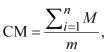 где    СМ – степень выполнения мероприятий подпрограммы;M – степень реализации мероприятий подпрограммы;m – количество мероприятий в подпрограмме.Степень выполнения направленных на достижение конкретного результата мероприятий, реализованных в течение отчетного периода, определяется в 100 процентов, и при ее расчете используется значение «1». Если мероприятие реализовано не в полном объеме, степень его выполнения определяется с учетом доли выполненных работ от запланированного объема. При расчете степени реализации такого мероприятия используется соответствующий коэффициент (числовое значение указанной степени делится на 100).Если мероприятие направлено на оказание помощи, включая осуществление материальных выплат, отдельным категориям населения, степень его реализации оценивается при условии оказания помощи во всех заявленных (выявленных) случаях.Мероприятия, предусматривающие получение конкретного результата за конкретный период, оцениваются с учетом степени завершенности проекта в соответствии с объемом запланированных работ на отчетный период.Мероприятия, реализуемые в рамках проектов, финансируемых за счет средств международных организаций (ЮНИСЕФ, ЮНЭЙДС, ПРООН, УНП ООН, МОМ, ВОЗ), включая проекты «Экстренное реагирование на COVID-19 в Республике Беларусь» и «Модернизация системы здравоохранения Республики Беларусь», оцениваются исходя из степени выполнения (завершенности) предусмотренных конкретным проектом объема работ и достигнутых результатов.Степень выполнения мероприятий, направленных на обеспечение функционирования учреждений здравоохранения, определяется экспертным путем исходя из полноты решения соответствующих задач.В случае возникновения рисков, указанных в главе 10 Государственной программы, мероприятия считаются выполненными и степень их выполнения принимается равной 1.На втором этапе оценивается степень решения задач отдельной подпрограммы по следующей формуле: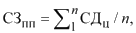 где    СЗпп – степень решения задач отдельной подпрограммы в отчетном году;СДц – степень достижения планового значения целевого показателя, характеризующего задачи отдельной подпрограммы;n – количество целевых показателей.Степень достижения планового значения целевого показателя рассчитывается по следующим формулам:для целевых показателей, желаемой тенденцией которых является увеличение или стабилизация значений:СДц = ЗПф / ЗПп,для целевых показателей, желаемой тенденцией которых является снижение значений:СДц = ЗПп / ЗПф,где   ЗПф – значение целевого показателя, фактически достигнутое на конец отчетного периода;ЗПп – плановое значение целевого показателя.Если значение СЗпп больше 1, то при расчете степени решения задач отдельной подпрограммы оно принимается равным 1.На третьем этапе определяется эффективность реализации отдельной подпрограммы как отношение степени решения задач и выполнения мероприятий отдельной подпрограммы к степени соответствия фактического объема финансирования этой подпрограммы его запланированному объему в отчетном году по следующей формуле: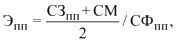 где    Эпп – эффективность реализации отдельной подпрограммы в отчетном году;СЗпп – степень решения задач отдельной подпрограммы в отчетном году;СМ – степень выполнения мероприятий подпрограммы;СФпп – степень соответствия фактического объема финансирования отдельной подпрограммы плановому объему финансирования в отчетном периоде, определяемая по следующей формуле:СФпп = Фф / Фп,где    Фф – фактический объем финансирования подпрограммы в отчетном периоде;Фп – плановый объем финансирования подпрограммы в отчетном периоде.Эффективность реализации подпрограммы признается:высокой, если значение Эпп составляет не менее 0,9;средней, если значение Эпп составляет не менее 0,8;удовлетворительной, если значение Эпп составляет не менее 0,7.В остальных случаях эффективность реализации подпрограммы признается неудовлетворительной (за исключением признания высокого уровня влияния рисков, указанных в главе 10 Государственной программы).Эффективность реализации подпрограммы может быть признана высокой, если плановые значения каждого целевого показателя, установленного по регионам, выполнены не менее чем на 90 процентов.На четвертом этапе оценивается степень достижения цели Государственной программы по следующей формуле:СДсп = ЗСПф / ЗСПп,где    СДсп – степень достижения планового значения сводного целевого показателя;ЗСПф – значение сводного целевого показателя, фактически достигнутое на конец отчетного периода;ЗСПп – плановое значение сводного целевого показателя.Если значение СДсп больше 1, то при расчете степени достижения планового значения сводного целевого показателя оно принимается равным 1.На пятом этапе определяется эффективность реализации Государственной программы по следующей формуле: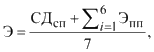 где    Э – эффективность реализации Государственной программы;Эпп – эффективность реализации отдельной подпрограммы в отчетном году.Эффективность реализации Государственной программы признается:высокой, если значение Э составляет не менее 0,9 и при этом плановые значения сводного целевого показателя, установленные по регионам, выполнены всеми регионами, эффективность реализации не менее двух подпрограмм признается высокой, а эффективность реализации других подпрограмм не ниже средней;средней, если значение Э составляет не менее 0,8 и при этом эффективность реализации не менее двух подпрограмм признается не ниже средней, а эффективность реализации других подпрограмм не ниже удовлетворительной;удовлетворительной, если значение Э составляет не менее 0,7 и при этом эффективность реализации каждой подпрограммы признана не ниже удовлетворительной.В остальных случаях эффективность реализации Государственной программы (подпрограммы) признается неудовлетворительной (за исключением признания высокого уровня влияния рисков, указанных в главе 10 Государственной программы).При определении эффективности реализации Государственной программы нарастающим итогом оценивается степень выполнения сводного целевого и целевых показателей, отражающих результат принятых мер за весь анализируемый период, путем сопоставления фактического и планового значений показателя за последний год анализируемого периода.При оценке степени соответствия фактического объема финансирования подпрограммы запланированному нарастающим итогом сопоставляются суммарные значения фактического и планового объемов финансирования подпрограмм в каждом году анализируемого периода.СВЕДЕНИЯ
о сводных целевых показателях и целевых показателях Государственной программыСВЕДЕНИЯ
о сопоставимости сводного целевого и целевых показателей Государственной программы с индикаторами достижения Целей устойчивого развитияКОМПЛЕКС МЕРОПРИЯТИЙ
Государственной программы______________________________1 В соответствии с Положением о порядке обеспечения граждан техническими средствами социальной реабилитации государственными организациями здравоохранения, утвержденным постановлением Совета Министров Республики Беларусь от 11 декабря 2007 г. № 1722.2 В Государственной программе предусмотрены мероприятия в рамках выполнения государственного социального заказа в области проведения профилактических мероприятий по предупреждению распространения социально опасных заболеваний, вируса иммунодефицита человека, предусмотренного Законом Республики Беларусь от 7 января 2012 г. № 345-З «О предупреждении распространения заболеваний, представляющих опасность для здоровья населения, вируса иммунодефицита человека», в порядке, определяемом Положением об условиях и порядке реализации государственного социального заказа в области проведения профилактических мероприятий по предупреждению распространения социально опасных заболеваний, вируса иммунодефицита человека, утвержденным постановлением Совета Министров Республики Беларусь от 28 декабря 2017 г. № 1031.3 Номенклатура организаций здравоохранения определена постановлением Министерства здравоохранения Республики Беларусь от 28 сентября 2005 г. № 35 «Об определении номенклатуры организаций здравоохранения».ПЕРСПЕКТИВНЫЙ ПЛАН
закупки товаровПЕРЕЧЕНЬ ОБЪЕКТОВ
строительства, реконструкции, модернизации, в том числе в рамках государственной инвестиционной программы и региональных инвестиционных программПримечания:1. Объемы финансирования ежегодно уточняются при формировании республиканского и местных бюджетов, государственной и региональных инвестиционных программ.2. Распределение объема финансирования по объекту «Реконструкция комплекса зданий УЗ «Городская клиническая больница № 3 г. Гродно» под Гродненский областной клинический онкологический диспансер определено согласно утвержденному технико-экономическому обоснованию инвестиционного проекта и распоряжению Президента Республики Беларусь от 16 марта 2020 г. № 49рп «О финансировании строительства объектов здравоохранения». Курс доллара применен в соответствии с письмом Министерства экономики от 21 сентября 2020 г. № 18-02-02/7820 по пересмотру перечня государственных программ (официальный курс белорусского рубля к доллару США в среднем за год): 2021 год – 2,5678; 2022 – 2,6346; 2023 – 2,6978; 2024 – 2,7634; 2025 год – 2,8297.______________________________1 Источник и механизм финансирования будут уточнены в соответствии с принятыми решениями.2 Строительство объектов в городах-спутниках предлагается осуществлять с учетом средств бюджета г. Минска, передаваемых в бюджет Минской области на основании Указа Президента Республики Беларусь от 7 мая 2014 г. № 214 «О развитии городов-спутников».3 Погашение кредита на строительство предусмотрено до 2029 года включительно в соответствии с распоряжением Президента Республики Беларусь от 22 ноября 2017 г. № 180рп «О реализации инвестиционного проекта».ОБЪЕМЫ И ИСТОЧНИКИ ФИНАНСИРОВАНИЯ
комплекса мероприятий Государственной программыМЕРЫ
правового регулирования в сфере реализации Государственной программыПремьер-министр Республики БеларусьР.ГоловченкоУТВЕРЖДЕНОПостановление
Совета Министров
Республики Беларусь
19.01.2021 № 28Приложение 1к Государственной программе
«Здоровье народа
и демографическая безопасность»
на 2021–2025 годы
(в редакции постановления
Совета Министров
Республики Беларусь
28.12.2022 № 926) Наименование показателейЗаказчикиЕдиницы измеренияЗначения показателей по годамЗначения показателей по годамЗначения показателей по годамЗначения показателей по годамЗначения показателей по годамНаименование показателейЗаказчикиЕдиницы измерения2021 2022 2023 2024 2025 Сводные целевые показателиСводные целевые показателиСводные целевые показателиСводные целевые показателиСводные целевые показателиСводные целевые показателиСводные целевые показателиСводные целевые показателиГосударственная программаГосударственная программаГосударственная программаГосударственная программаГосударственная программаГосударственная программаГосударственная программаГосударственная программа1. Ожидаемая продолжительность жизни при рожденииМинздравлет75,275,575,776,076,51. Ожидаемая продолжительность жизни при рожденииБрестский облисполком74,674,875,175,375,5Витебский облисполком74,374,674,975,275,5Гомельский облисполком74,574,875,175,475,7Гродненский облисполком75,075,375,675,976,2Минский облисполком73,673,874,074,274,4Могилевский облисполком74,474,775,075,375,6Минский горисполком76,977,077,177,277,22. Доступность качественных медицинских услуг, не менееМинздравпроцентов–95,095,095,095,02. Доступность качественных медицинских услуг, не менееБрестский облисполком–95,095,095,095,0Витебский облисполком–95,095,095,095,0Гомельский облисполком–95,095,095,095,0Гродненский облисполком–95,095,095,095,0Минский облисполком–95,095,095,095,0Могилевский облисполком–95,095,095,095,0Минский горисполком–95,095,095,095,0Целевые показателиЦелевые показателиЦелевые показателиЦелевые показателиЦелевые показателиЦелевые показателиЦелевые показателиЦелевые показателиПодпрограмма 1 «Семья и детство»Подпрограмма 1 «Семья и детство»Подпрограмма 1 «Семья и детство»Подпрограмма 1 «Семья и детство»Подпрограмма 1 «Семья и детство»Подпрограмма 1 «Семья и детство»Подпрограмма 1 «Семья и детство»Подпрограмма 1 «Семья и детство»Задача 1. Совершенствование службы планирования семьи, улучшение качества и доступности медицинской помощи женщинам и детям, развитие системы поддержки семей с детьми и улучшение условий их жизнедеятельностиЗадача 1. Совершенствование службы планирования семьи, улучшение качества и доступности медицинской помощи женщинам и детям, развитие системы поддержки семей с детьми и улучшение условий их жизнедеятельностиЗадача 1. Совершенствование службы планирования семьи, улучшение качества и доступности медицинской помощи женщинам и детям, развитие системы поддержки семей с детьми и улучшение условий их жизнедеятельностиЗадача 1. Совершенствование службы планирования семьи, улучшение качества и доступности медицинской помощи женщинам и детям, развитие системы поддержки семей с детьми и улучшение условий их жизнедеятельностиЗадача 1. Совершенствование службы планирования семьи, улучшение качества и доступности медицинской помощи женщинам и детям, развитие системы поддержки семей с детьми и улучшение условий их жизнедеятельностиЗадача 1. Совершенствование службы планирования семьи, улучшение качества и доступности медицинской помощи женщинам и детям, развитие системы поддержки семей с детьми и улучшение условий их жизнедеятельностиЗадача 1. Совершенствование службы планирования семьи, улучшение качества и доступности медицинской помощи женщинам и детям, развитие системы поддержки семей с детьми и улучшение условий их жизнедеятельностиЗадача 1. Совершенствование службы планирования семьи, улучшение качества и доступности медицинской помощи женщинам и детям, развитие системы поддержки семей с детьми и улучшение условий их жизнедеятельности3. Суммарный коэффициент рождаемостиМинздравчисло рождений1,35–1,381,34–1,391,33–1,411,32–1,431,32–1,46Брестский облисполком1,51,521,541,561,58Витебский облисполком1,271,271,281,291,29Гомельский облисполком1,511,511,521,511,51Гродненский облисполком1,491,491,51,51,51Минский облисполком1,521,531,551,571,57Могилевский облисполком1,381,381,391,391,39Минский горисполком1,01,01,01,11,24. Коэффициент младенческой смертности на 1000 родившихся живыми Минздравпромилле3,03,03,03,03,04. Коэффициент младенческой смертности на 1000 родившихся живыми Брестский облисполком3,03,03,03,03,04. Коэффициент младенческой смертности на 1000 родившихся живыми Витебский облисполком3,03,03,03,03,0Гомельский облисполком3,03,03,03,03,0Гродненский облисполком3,03,03,03,03,0Минский облисполком3,03,03,03,03,0Могилевский облисполком3,03,03,03,03,0Минский горисполком3,03,03,03,03,05. Детская смертность на 100 тысяч детского населения (0–17 лет)Минздравпросантимилле30,030,030,030,030,05. Детская смертность на 100 тысяч детского населения (0–17 лет)Брестский облисполком30,030,030,030,030,05. Детская смертность на 100 тысяч детского населения (0–17 лет)Витебский облисполком30,030,030,030,030,05. Детская смертность на 100 тысяч детского населения (0–17 лет)Гомельский облисполком30,030,030,030,030,0Гродненский облисполком30,030,030,030,030,0Минский облисполком30,030,030,030,030,0Могилевский облисполком30,030,030,030,030,0Минский горисполком30,030,030,030,030,0Задача 2. Популяризация в обществе духовно-нравственных ценностей института семьи, совершенствование системы подготовки молодежи к семейной жизниЗадача 2. Популяризация в обществе духовно-нравственных ценностей института семьи, совершенствование системы подготовки молодежи к семейной жизниЗадача 2. Популяризация в обществе духовно-нравственных ценностей института семьи, совершенствование системы подготовки молодежи к семейной жизниЗадача 2. Популяризация в обществе духовно-нравственных ценностей института семьи, совершенствование системы подготовки молодежи к семейной жизниЗадача 2. Популяризация в обществе духовно-нравственных ценностей института семьи, совершенствование системы подготовки молодежи к семейной жизниЗадача 2. Популяризация в обществе духовно-нравственных ценностей института семьи, совершенствование системы подготовки молодежи к семейной жизниЗадача 2. Популяризация в обществе духовно-нравственных ценностей института семьи, совершенствование системы подготовки молодежи к семейной жизниЗадача 2. Популяризация в обществе духовно-нравственных ценностей института семьи, совершенствование системы подготовки молодежи к семейной жизни6. Доля учреждений общего среднего образования, в которых реализуются программы педагогического просвещения родителей и (или) программы факультативных занятий, содержащие вопросы подготовки обучающихся к семейной жизни, в общем количестве таких учрежденийМинобразованиепроцентов50,060,070,090,0100,06. Доля учреждений общего среднего образования, в которых реализуются программы педагогического просвещения родителей и (или) программы факультативных занятий, содержащие вопросы подготовки обучающихся к семейной жизни, в общем количестве таких учрежденийБрестский облисполком50,060,070,090,0100,06. Доля учреждений общего среднего образования, в которых реализуются программы педагогического просвещения родителей и (или) программы факультативных занятий, содержащие вопросы подготовки обучающихся к семейной жизни, в общем количестве таких учрежденийВитебский облисполком50,060,070,090,0100,06. Доля учреждений общего среднего образования, в которых реализуются программы педагогического просвещения родителей и (или) программы факультативных занятий, содержащие вопросы подготовки обучающихся к семейной жизни, в общем количестве таких учрежденийГомельский облисполком50,060,070,090,0100,06. Доля учреждений общего среднего образования, в которых реализуются программы педагогического просвещения родителей и (или) программы факультативных занятий, содержащие вопросы подготовки обучающихся к семейной жизни, в общем количестве таких учрежденийГродненский облисполком50,060,070,090,0100,06. Доля учреждений общего среднего образования, в которых реализуются программы педагогического просвещения родителей и (или) программы факультативных занятий, содержащие вопросы подготовки обучающихся к семейной жизни, в общем количестве таких учрежденийМинский облисполком50,060,070,090,0100,06. Доля учреждений общего среднего образования, в которых реализуются программы педагогического просвещения родителей и (или) программы факультативных занятий, содержащие вопросы подготовки обучающихся к семейной жизни, в общем количестве таких учрежденийМогилевский облисполком50,060,070,090,0100,0Минский горисполком50,060,070,090,0100,0Подпрограмма 2 «Профилактика и контроль неинфекционных заболеваний»Подпрограмма 2 «Профилактика и контроль неинфекционных заболеваний»Подпрограмма 2 «Профилактика и контроль неинфекционных заболеваний»Подпрограмма 2 «Профилактика и контроль неинфекционных заболеваний»Подпрограмма 2 «Профилактика и контроль неинфекционных заболеваний»Подпрограмма 2 «Профилактика и контроль неинфекционных заболеваний»Подпрограмма 2 «Профилактика и контроль неинфекционных заболеваний»Подпрограмма 2 «Профилактика и контроль неинфекционных заболеваний»Задача 1. Снижение влияния факторов риска неинфекционных заболеваний за счет создания единой профилактической средыЗадача 1. Снижение влияния факторов риска неинфекционных заболеваний за счет создания единой профилактической средыЗадача 1. Снижение влияния факторов риска неинфекционных заболеваний за счет создания единой профилактической средыЗадача 1. Снижение влияния факторов риска неинфекционных заболеваний за счет создания единой профилактической средыЗадача 1. Снижение влияния факторов риска неинфекционных заболеваний за счет создания единой профилактической средыЗадача 1. Снижение влияния факторов риска неинфекционных заболеваний за счет создания единой профилактической средыЗадача 1. Снижение влияния факторов риска неинфекционных заболеваний за счет создания единой профилактической средыЗадача 1. Снижение влияния факторов риска неинфекционных заболеваний за счет создания единой профилактической среды7. Снижение уровня распространенности употребления табака лицами в возрасте 16 лет и старшеМинздравпроцентов28,828,528,227,827,47. Снижение уровня распространенности употребления табака лицами в возрасте 16 лет и старшеБрестский облисполком28,828,528,227,827,47. Снижение уровня распространенности употребления табака лицами в возрасте 16 лет и старшеВитебский облисполком28,828,528,227,827,47. Снижение уровня распространенности употребления табака лицами в возрасте 16 лет и старшеГомельский облисполком28,828,528,227,827,4Гродненский облисполком28,828,528,227,827,4Минский облисполком28,828,528,227,827,4Могилевский облисполком28,828,528,227,827,4Минский горисполком28,828,528,227,827,48. Снижение количества лиц в возрасте 18–69 лет, физическая активность которых не отвечает рекомендациям ВОЗ (менее 150 минут в неделю)Минздрав»13,113,012,812,612,48. Снижение количества лиц в возрасте 18–69 лет, физическая активность которых не отвечает рекомендациям ВОЗ (менее 150 минут в неделю)Брестский облисполком13,113,012,812,612,48. Снижение количества лиц в возрасте 18–69 лет, физическая активность которых не отвечает рекомендациям ВОЗ (менее 150 минут в неделю)Витебский облисполком13,113,012,812,612,48. Снижение количества лиц в возрасте 18–69 лет, физическая активность которых не отвечает рекомендациям ВОЗ (менее 150 минут в неделю)Гомельский облисполком13,113,012,812,612,48. Снижение количества лиц в возрасте 18–69 лет, физическая активность которых не отвечает рекомендациям ВОЗ (менее 150 минут в неделю)Гродненский облисполком13,113,012,812,612,4Минский облисполком13,113,012,812,612,4Могилевский облисполком13,113,012,812,612,4Минский горисполком13,113,012,812,612,49. Снижение риска неблагоприятных последствий (случаи заболеваний, смерти), связанных с воздействующим фактором среды обитания человекаМинздрав»5,0––––91. Охват диспансеризацией взрослого населения, подлежащего обслуживанию в организации здравоохранения, не менееМинздрав»–90,090,090,090,091. Охват диспансеризацией взрослого населения, подлежащего обслуживанию в организации здравоохранения, не менееБрестский облисполком–90,090,090,090,0Витебский облисполком–90,090,090,090,0Гомельский облисполком–90,090,090,090,0Гродненский облисполком–90,090,090,090,0Минский облисполком–90,090,090,090,0Могилевский облисполком–90,090,090,090,0Минский горисполком–90,090,090,090,0Задача 2. Обеспечение всеобщего и доступного охвата населения услугами первичной медицинской помощиЗадача 2. Обеспечение всеобщего и доступного охвата населения услугами первичной медицинской помощиЗадача 2. Обеспечение всеобщего и доступного охвата населения услугами первичной медицинской помощиЗадача 2. Обеспечение всеобщего и доступного охвата населения услугами первичной медицинской помощиЗадача 2. Обеспечение всеобщего и доступного охвата населения услугами первичной медицинской помощиЗадача 2. Обеспечение всеобщего и доступного охвата населения услугами первичной медицинской помощиЗадача 2. Обеспечение всеобщего и доступного охвата населения услугами первичной медицинской помощиЗадача 2. Обеспечение всеобщего и доступного охвата населения услугами первичной медицинской помощи10. Охват населения работой команд врачей общей практикиМинздравпроцентов40,050,075,090,095,010. Охват населения работой команд врачей общей практикиБрестский облисполком40,050,075,090,095,010. Охват населения работой команд врачей общей практикиВитебский облисполком40,050,075,090,095,0Гомельский облисполком40,050,075,090,095,0Гродненский облисполком40,050,075,090,095,0Минский облисполком40,050,075,090,095,0Могилевский облисполком40,050,075,090,095,0Минский горисполком40,050,075,090,095,0Задача 3. Снижение преждевременной смертности и стабилизация инвалидности населения, наступивших по причине неинфекционных заболеванийЗадача 3. Снижение преждевременной смертности и стабилизация инвалидности населения, наступивших по причине неинфекционных заболеванийЗадача 3. Снижение преждевременной смертности и стабилизация инвалидности населения, наступивших по причине неинфекционных заболеванийЗадача 3. Снижение преждевременной смертности и стабилизация инвалидности населения, наступивших по причине неинфекционных заболеванийЗадача 3. Снижение преждевременной смертности и стабилизация инвалидности населения, наступивших по причине неинфекционных заболеванийЗадача 3. Снижение преждевременной смертности и стабилизация инвалидности населения, наступивших по причине неинфекционных заболеванийЗадача 3. Снижение преждевременной смертности и стабилизация инвалидности населения, наступивших по причине неинфекционных заболеванийЗадача 3. Снижение преждевременной смертности и стабилизация инвалидности населения, наступивших по причине неинфекционных заболеваний11. Показатель тяжести первичного выхода на инвалидность лиц трудоспособного возрастаМинздравпроцентов50,050,050,050,050,011. Показатель тяжести первичного выхода на инвалидность лиц трудоспособного возрастаБрестский облисполком50,050,050,050,050,011. Показатель тяжести первичного выхода на инвалидность лиц трудоспособного возрастаВитебский облисполком50,050,050,050,050,011. Показатель тяжести первичного выхода на инвалидность лиц трудоспособного возрастаГомельский облисполком50,050,050,050,050,0Гродненский облисполком50,050,050,050,050,0Минский облисполком50,050,050,050,050,0Могилевский облисполком50,050,050,050,050,0Минский горисполком50,050,050,050,050,012. Количество выполненных интервенционных чрескожных вмешательств на артериях сердцаМинздравколичество вмешательств на 1 миллион населения1082,21113,51144,81176,11207,412. Количество выполненных интервенционных чрескожных вмешательств на артериях сердцаБрестский облисполкомколичество вмешательств на 1 миллион населения1238,01274,01310,01346,01382,012. Количество выполненных интервенционных чрескожных вмешательств на артериях сердцаВитебский облисполкомколичество вмешательств на 1 миллион населения1255,31291,91328,51365,01401,712. Количество выполненных интервенционных чрескожных вмешательств на артериях сердцаГомельский облисполкомколичество вмешательств на 1 миллион населения775,6798,2820,8843,4866,0Гродненский облисполком941,5968,9996,31023,71051,1Минский облисполком726,5747,7768,9790,1811,3Могилевский облисполком888,8914,7940,6966,5992,4Минский горисполком1271,81308,81345,81382,81419,813. Количество выполненных имплантаций электрокардиостимуляторов и других устройствМинздрав»399,1410,7422,3433,9445,513. Количество выполненных имплантаций электрокардиостимуляторов и других устройствБрестский облисполком»339,8349,7359,6369,5379,413. Количество выполненных имплантаций электрокардиостимуляторов и других устройствВитебский облисполком»247,9255,1262,3269,5276,713. Количество выполненных имплантаций электрокардиостимуляторов и других устройствГомельский облисполком»298,9307,6316,3325,0333,7Гродненский облисполком364,9375,5386,1396,7407,3Минский облисполком269,9277,8285,7293,6301,5Могилевский облисполком296,5305,1313,7322,3330,9Минский горисполком481,4495,4509,4523,4537,414. Охват комплексным обследованием пациентов с острыми нарушениями мозгового кровообращения Минздравпроцентов85,090,093,094,095,014. Охват комплексным обследованием пациентов с острыми нарушениями мозгового кровообращения Брестский облисполком90,092,093,094,095,014. Охват комплексным обследованием пациентов с острыми нарушениями мозгового кровообращения Витебский облисполком90,092,093,094,095,014. Охват комплексным обследованием пациентов с острыми нарушениями мозгового кровообращения Гомельский облисполком85,090,092,094,095,0Гродненский облисполком95,095,095,095,095,0Минский облисполком90,092,093,094,095,0Могилевский облисполком70,080,090,092,095,0Минский горисполком95,095,095,095,095,015. Показатель летальности от острого нарушения мозгового кровообращенияМинздрав»15,515,014,514,013,515. Показатель летальности от острого нарушения мозгового кровообращенияБрестский облисполком12,512,012,011,511,515. Показатель летальности от острого нарушения мозгового кровообращенияВитебский облисполком17,517,016,516,015,0Гомельский облисполком17,016,516,516,015,0Гродненский облисполком15,515,015,014,514,0Минский облисполком17,016,516,015,515,0Могилевский облисполком15,515,014,514,014,0Минский горисполком14,214,114,114,013,916. Одногодичная летальность при злокачественных новообразованияхМинздрав»22,622,522,422,322,216. Одногодичная летальность при злокачественных новообразованияхБрестский облисполком20,720,620,520,420,316. Одногодичная летальность при злокачественных новообразованияхВитебский облисполком24,524,424,324,224,1Гомельский облисполком24,023,923,823,723,6Гродненский облисполком22,021,921,821,721,6Минский облисполком23,223,123,022,922,8Могилевский облисполком24,724,624,524,424,3Минский горисполком20,520,420,320,220,117. Коэффициент смертности трудоспособного населенияМинздравпромилле4,14,14,04,03,917. Коэффициент смертности трудоспособного населенияБрестский облисполком4,54,44,34,24,117. Коэффициент смертности трудоспособного населенияВитебский облисполком4,74,74,64,64,5Гомельский облисполком4,14,14,14,14,0Гродненский облисполком3,83,83,83,83,7Минский облисполком5,25,25,25,25,1Могилевский облисполком4,84,84,74,74,6Минский горисполком3,73,73,63,63,5Подпрограмма 3 «Предупреждение и преодоление пьянства и алкоголизма, охрана психического здоровья»Подпрограмма 3 «Предупреждение и преодоление пьянства и алкоголизма, охрана психического здоровья»Подпрограмма 3 «Предупреждение и преодоление пьянства и алкоголизма, охрана психического здоровья»Подпрограмма 3 «Предупреждение и преодоление пьянства и алкоголизма, охрана психического здоровья»Подпрограмма 3 «Предупреждение и преодоление пьянства и алкоголизма, охрана психического здоровья»Подпрограмма 3 «Предупреждение и преодоление пьянства и алкоголизма, охрана психического здоровья»Подпрограмма 3 «Предупреждение и преодоление пьянства и алкоголизма, охрана психического здоровья»Подпрограмма 3 «Предупреждение и преодоление пьянства и алкоголизма, охрана психического здоровья»Задача 1. Снижение уровня негативных социальных и экономических последствий пьянства и алкоголизма, потребления других психоактивных веществЗадача 1. Снижение уровня негативных социальных и экономических последствий пьянства и алкоголизма, потребления других психоактивных веществЗадача 1. Снижение уровня негативных социальных и экономических последствий пьянства и алкоголизма, потребления других психоактивных веществЗадача 1. Снижение уровня негативных социальных и экономических последствий пьянства и алкоголизма, потребления других психоактивных веществЗадача 1. Снижение уровня негативных социальных и экономических последствий пьянства и алкоголизма, потребления других психоактивных веществЗадача 1. Снижение уровня негативных социальных и экономических последствий пьянства и алкоголизма, потребления других психоактивных веществЗадача 1. Снижение уровня негативных социальных и экономических последствий пьянства и алкоголизма, потребления других психоактивных веществЗадача 1. Снижение уровня негативных социальных и экономических последствий пьянства и алкоголизма, потребления других психоактивных веществ18. Объем потребления зарегистрированного алкоголя на душу населения в возрасте 15 лет и старше в абсолютном алкоголеМинздрав, МАРТ, МВДлитров10,210,110,09,99,818. Объем потребления зарегистрированного алкоголя на душу населения в возрасте 15 лет и старше в абсолютном алкоголеБрестский облисполком9,79,69,59,49,318. Объем потребления зарегистрированного алкоголя на душу населения в возрасте 15 лет и старше в абсолютном алкоголеВитебский облисполком10,810,710,610,510,418. Объем потребления зарегистрированного алкоголя на душу населения в возрасте 15 лет и старше в абсолютном алкоголеГомельский облисполком9,29,19,08,98,8Гродненский облисполком11,010,910,810,710,6Минский облисполком10,410,310,210,110,0Могилевский облисполком10,710,610,510,410,3Минский горисполком9,99,89,79,69,519. Охват реабилитационными мероприятиями лиц, страдающих зависимостью от психоактивных веществ Минздрав, Минобразование, МВД процентов3,05,06,08,010,019. Охват реабилитационными мероприятиями лиц, страдающих зависимостью от психоактивных веществ Брестский облисполком2,13,54,25,46,819. Охват реабилитационными мероприятиями лиц, страдающих зависимостью от психоактивных веществ Витебский облисполком5,07,59,211,213,919. Охват реабилитационными мероприятиями лиц, страдающих зависимостью от психоактивных веществ Гомельский облисполком2,54,35,37,39,1Гродненский облисполком3,66,57,410,012,5Минский облисполком3,05,06,09,011,0Могилевский облисполком2,13,54,25,46,8Минский горисполком3,05,06,08,010,0Задача 2. Охрана психического здоровья и снижение уровня суицидовЗадача 2. Охрана психического здоровья и снижение уровня суицидовЗадача 2. Охрана психического здоровья и снижение уровня суицидовЗадача 2. Охрана психического здоровья и снижение уровня суицидовЗадача 2. Охрана психического здоровья и снижение уровня суицидовЗадача 2. Охрана психического здоровья и снижение уровня суицидовЗадача 2. Охрана психического здоровья и снижение уровня суицидовЗадача 2. Охрана психического здоровья и снижение уровня суицидов20. Смертность от суицидов на 100 тысяч человекМинздрав, Минобразованиепросантимилле17,817,617,317,116,820. Смертность от суицидов на 100 тысяч человекБрестский облисполком13,913,713,513,313,120. Смертность от суицидов на 100 тысяч человекВитебский облисполком21,321,120,720,420,120. Смертность от суицидов на 100 тысяч человекГомельский облисполком17,517,317,016,816,5Гродненский облисполком17,717,517,217,016,7Минский облисполком21,721,521,120,820,5Могилевский облисполком22,622,322,021,721,3Минский горисполком9,89,79,59,49,2Подпрограмма 4 «Противодействие распространению туберкулеза»Подпрограмма 4 «Противодействие распространению туберкулеза»Подпрограмма 4 «Противодействие распространению туберкулеза»Подпрограмма 4 «Противодействие распространению туберкулеза»Подпрограмма 4 «Противодействие распространению туберкулеза»Подпрограмма 4 «Противодействие распространению туберкулеза»Подпрограмма 4 «Противодействие распространению туберкулеза»Подпрограмма 4 «Противодействие распространению туберкулеза»Задача 1. Предотвращение смертности от туберкулезаЗадача 1. Предотвращение смертности от туберкулезаЗадача 1. Предотвращение смертности от туберкулезаЗадача 1. Предотвращение смертности от туберкулезаЗадача 1. Предотвращение смертности от туберкулезаЗадача 1. Предотвращение смертности от туберкулезаЗадача 1. Предотвращение смертности от туберкулезаЗадача 1. Предотвращение смертности от туберкулеза21. Смертность населения от туберкулеза на 100 тысяч человекМинздравпросантимилле2,22,182,152,132,1121. Смертность населения от туберкулеза на 100 тысяч человекБрестский облисполком1,921,91,881,861,8521. Смертность населения от туберкулеза на 100 тысяч человекВитебский облисполком1,731,721,71,681,6621. Смертность населения от туберкулеза на 100 тысяч человекГомельский облисполком3,743,713,673,633,6Гродненский облисполком2,022,01,981,961,94Минский облисполком2,982,952,922,892,86Могилевский облисполком2,312,282,262,242,22Минский горисполком0,680,670,660,650,64Задача 2. Совершенствование диагностики и лечения туберкулеза, предупреждение заболеваемости туберкулезомЗадача 2. Совершенствование диагностики и лечения туберкулеза, предупреждение заболеваемости туберкулезомЗадача 2. Совершенствование диагностики и лечения туберкулеза, предупреждение заболеваемости туберкулезомЗадача 2. Совершенствование диагностики и лечения туберкулеза, предупреждение заболеваемости туберкулезомЗадача 2. Совершенствование диагностики и лечения туберкулеза, предупреждение заболеваемости туберкулезомЗадача 2. Совершенствование диагностики и лечения туберкулеза, предупреждение заболеваемости туберкулезомЗадача 2. Совершенствование диагностики и лечения туберкулеза, предупреждение заболеваемости туберкулезомЗадача 2. Совершенствование диагностики и лечения туберкулеза, предупреждение заболеваемости туберкулезом22. Заболеваемость туберкулезом (с учетом рецидивов) на 100 тысяч человекМинздравпросантимилле21,821,120,519,919,322. Заболеваемость туберкулезом (с учетом рецидивов) на 100 тысяч человекБрестский облисполком22,121,520,920,319,722. Заболеваемость туберкулезом (с учетом рецидивов) на 100 тысяч человекВитебский облисполком18,317,817,316,816,322. Заболеваемость туберкулезом (с учетом рецидивов) на 100 тысяч человекГомельский облисполком29,628,828,027,226,4Гродненский облисполком21,220,620,019,418,8Минский облисполком24,123,422,722,021,4Могилевский облисполком27,226,525,724,924,2Минский горисполком10,19,89,59,29,0Задача 3. Обеспечение качественным лечением пациентов с множественными лекарственно-устойчивыми формами туберкулезаЗадача 3. Обеспечение качественным лечением пациентов с множественными лекарственно-устойчивыми формами туберкулезаЗадача 3. Обеспечение качественным лечением пациентов с множественными лекарственно-устойчивыми формами туберкулезаЗадача 3. Обеспечение качественным лечением пациентов с множественными лекарственно-устойчивыми формами туберкулезаЗадача 3. Обеспечение качественным лечением пациентов с множественными лекарственно-устойчивыми формами туберкулезаЗадача 3. Обеспечение качественным лечением пациентов с множественными лекарственно-устойчивыми формами туберкулезаЗадача 3. Обеспечение качественным лечением пациентов с множественными лекарственно-устойчивыми формами туберкулезаЗадача 3. Обеспечение качественным лечением пациентов с множественными лекарственно-устойчивыми формами туберкулеза23. Доля пациентов с множественными лекарственно-устойчивыми формами туберкулеза, успешно закончивших полный курс лечения (9–24 месяца), в общем количестве таких пациентов Минздравпроцентов71,974,076,378,079,0Подпрограмма 5 «Профилактика ВИЧ-инфекции»Подпрограмма 5 «Профилактика ВИЧ-инфекции»Подпрограмма 5 «Профилактика ВИЧ-инфекции»Подпрограмма 5 «Профилактика ВИЧ-инфекции»Подпрограмма 5 «Профилактика ВИЧ-инфекции»Подпрограмма 5 «Профилактика ВИЧ-инфекции»Подпрограмма 5 «Профилактика ВИЧ-инфекции»Подпрограмма 5 «Профилактика ВИЧ-инфекции»Задача 1. Обеспечение всеобщего доступа к диагностике, лечению, уходу и социальной поддержке в связи с ВИЧ-инфекцией, в том числе в пенитенциарной системеЗадача 1. Обеспечение всеобщего доступа к диагностике, лечению, уходу и социальной поддержке в связи с ВИЧ-инфекцией, в том числе в пенитенциарной системеЗадача 1. Обеспечение всеобщего доступа к диагностике, лечению, уходу и социальной поддержке в связи с ВИЧ-инфекцией, в том числе в пенитенциарной системеЗадача 1. Обеспечение всеобщего доступа к диагностике, лечению, уходу и социальной поддержке в связи с ВИЧ-инфекцией, в том числе в пенитенциарной системеЗадача 1. Обеспечение всеобщего доступа к диагностике, лечению, уходу и социальной поддержке в связи с ВИЧ-инфекцией, в том числе в пенитенциарной системеЗадача 1. Обеспечение всеобщего доступа к диагностике, лечению, уходу и социальной поддержке в связи с ВИЧ-инфекцией, в том числе в пенитенциарной системеЗадача 1. Обеспечение всеобщего доступа к диагностике, лечению, уходу и социальной поддержке в связи с ВИЧ-инфекцией, в том числе в пенитенциарной системеЗадача 1. Обеспечение всеобщего доступа к диагностике, лечению, уходу и социальной поддержке в связи с ВИЧ-инфекцией, в том числе в пенитенциарной системе24. Охват антиретровирусной терапией людей, живущих с ВИЧ и знающих свой ВИЧ-положительный статусМинздравпроцентов90,090,591,091,592,024. Охват антиретровирусной терапией людей, живущих с ВИЧ и знающих свой ВИЧ-положительный статусБрестский облисполком90,090,591,091,592,024. Охват антиретровирусной терапией людей, живущих с ВИЧ и знающих свой ВИЧ-положительный статусВитебский облисполком90,090,591,091,592,0Гомельский облисполком90,090,591,091,592,0Гродненский облисполком90,090,591,091,592,0Минский облисполком90,090,591,091,592,0Могилевский облисполком90,090,591,091,592,0Минский горисполком90,090,591,091,592,0Задача 2. Исключение вертикальной передачи ВИЧ-инфекции от матери ребенку и предупреждение случаев передачи ВИЧ, связанных с оказанием медицинской помощиЗадача 2. Исключение вертикальной передачи ВИЧ-инфекции от матери ребенку и предупреждение случаев передачи ВИЧ, связанных с оказанием медицинской помощиЗадача 2. Исключение вертикальной передачи ВИЧ-инфекции от матери ребенку и предупреждение случаев передачи ВИЧ, связанных с оказанием медицинской помощиЗадача 2. Исключение вертикальной передачи ВИЧ-инфекции от матери ребенку и предупреждение случаев передачи ВИЧ, связанных с оказанием медицинской помощиЗадача 2. Исключение вертикальной передачи ВИЧ-инфекции от матери ребенку и предупреждение случаев передачи ВИЧ, связанных с оказанием медицинской помощиЗадача 2. Исключение вертикальной передачи ВИЧ-инфекции от матери ребенку и предупреждение случаев передачи ВИЧ, связанных с оказанием медицинской помощиЗадача 2. Исключение вертикальной передачи ВИЧ-инфекции от матери ребенку и предупреждение случаев передачи ВИЧ, связанных с оказанием медицинской помощиЗадача 2. Исключение вертикальной передачи ВИЧ-инфекции от матери ребенку и предупреждение случаев передачи ВИЧ, связанных с оказанием медицинской помощи25. Риск передачи ВИЧ от ВИЧ-инфицированной матери ребенкуМинздравпроцентов2,02,02,02,02,025. Риск передачи ВИЧ от ВИЧ-инфицированной матери ребенкуБрестский облисполком2,02,02,02,02,025. Риск передачи ВИЧ от ВИЧ-инфицированной матери ребенкуВитебский облисполком2,02,02,02,02,0Гомельский облисполком2,02,02,02,02,0Гродненский облисполком2,02,02,02,02,0Минский облисполком2,02,02,02,02,0Могилевский облисполком2,02,02,02,02,0Минский горисполком2,02,02,02,02,0Задача 3. Снижение заболеваемости, сдерживание распространения ВИЧ-инфекции в группах населения с наибольшим риском инфицирования ВИЧ и повышение эффективности информационно-образовательной работы по профилактике ВИЧ-инфекции, недопущение дискриминации в отношении людей, живущих с ВИЧЗадача 3. Снижение заболеваемости, сдерживание распространения ВИЧ-инфекции в группах населения с наибольшим риском инфицирования ВИЧ и повышение эффективности информационно-образовательной работы по профилактике ВИЧ-инфекции, недопущение дискриминации в отношении людей, живущих с ВИЧЗадача 3. Снижение заболеваемости, сдерживание распространения ВИЧ-инфекции в группах населения с наибольшим риском инфицирования ВИЧ и повышение эффективности информационно-образовательной работы по профилактике ВИЧ-инфекции, недопущение дискриминации в отношении людей, живущих с ВИЧЗадача 3. Снижение заболеваемости, сдерживание распространения ВИЧ-инфекции в группах населения с наибольшим риском инфицирования ВИЧ и повышение эффективности информационно-образовательной работы по профилактике ВИЧ-инфекции, недопущение дискриминации в отношении людей, живущих с ВИЧЗадача 3. Снижение заболеваемости, сдерживание распространения ВИЧ-инфекции в группах населения с наибольшим риском инфицирования ВИЧ и повышение эффективности информационно-образовательной работы по профилактике ВИЧ-инфекции, недопущение дискриминации в отношении людей, живущих с ВИЧЗадача 3. Снижение заболеваемости, сдерживание распространения ВИЧ-инфекции в группах населения с наибольшим риском инфицирования ВИЧ и повышение эффективности информационно-образовательной работы по профилактике ВИЧ-инфекции, недопущение дискриминации в отношении людей, живущих с ВИЧЗадача 3. Снижение заболеваемости, сдерживание распространения ВИЧ-инфекции в группах населения с наибольшим риском инфицирования ВИЧ и повышение эффективности информационно-образовательной работы по профилактике ВИЧ-инфекции, недопущение дискриминации в отношении людей, живущих с ВИЧЗадача 3. Снижение заболеваемости, сдерживание распространения ВИЧ-инфекции в группах населения с наибольшим риском инфицирования ВИЧ и повышение эффективности информационно-образовательной работы по профилактике ВИЧ-инфекции, недопущение дискриминации в отношении людей, живущих с ВИЧ26. Охват основных ключевых групп населения с высоким риском инфицирования ВИЧ-профилактическими мероприятиямиМинздрав, МВДпроцентов57,058,060,062,064,026. Охват основных ключевых групп населения с высоким риском инфицирования ВИЧ-профилактическими мероприятиямиБрестский облисполком57,058,060,062,064,026. Охват основных ключевых групп населения с высоким риском инфицирования ВИЧ-профилактическими мероприятиямиВитебский облисполком57,058,060,062,064,0Гомельский облисполком57,058,060,062,064,0Гродненский облисполком57,058,060,062,064,0Минский облисполком57,058,060,062,064,0Могилевский облисполком57,058,060,062,064,0Минский горисполком57,058,060,062,064,0Подпрограмма 6 «Обеспечение функционирования системы здравоохранения Республики Беларусь»Подпрограмма 6 «Обеспечение функционирования системы здравоохранения Республики Беларусь»Подпрограмма 6 «Обеспечение функционирования системы здравоохранения Республики Беларусь»Подпрограмма 6 «Обеспечение функционирования системы здравоохранения Республики Беларусь»Подпрограмма 6 «Обеспечение функционирования системы здравоохранения Республики Беларусь»Подпрограмма 6 «Обеспечение функционирования системы здравоохранения Республики Беларусь»Подпрограмма 6 «Обеспечение функционирования системы здравоохранения Республики Беларусь»Подпрограмма 6 «Обеспечение функционирования системы здравоохранения Республики Беларусь»Задача 1. Создание условий для развития здравоохранения, обеспечение доступности медицинской помощи для всего населения и наращивание экспорта услуг в области здравоохраненияЗадача 1. Создание условий для развития здравоохранения, обеспечение доступности медицинской помощи для всего населения и наращивание экспорта услуг в области здравоохраненияЗадача 1. Создание условий для развития здравоохранения, обеспечение доступности медицинской помощи для всего населения и наращивание экспорта услуг в области здравоохраненияЗадача 1. Создание условий для развития здравоохранения, обеспечение доступности медицинской помощи для всего населения и наращивание экспорта услуг в области здравоохраненияЗадача 1. Создание условий для развития здравоохранения, обеспечение доступности медицинской помощи для всего населения и наращивание экспорта услуг в области здравоохраненияЗадача 1. Создание условий для развития здравоохранения, обеспечение доступности медицинской помощи для всего населения и наращивание экспорта услуг в области здравоохраненияЗадача 1. Создание условий для развития здравоохранения, обеспечение доступности медицинской помощи для всего населения и наращивание экспорта услуг в области здравоохраненияЗадача 1. Создание условий для развития здравоохранения, обеспечение доступности медицинской помощи для всего населения и наращивание экспорта услуг в области здравоохранения27. Доля мероприятий подпрограммы, выполненных не менее чем на 90 процентов, в общем количестве таких мероприятийМинздравпроцентов90,090,090,090,090,027. Доля мероприятий подпрограммы, выполненных не менее чем на 90 процентов, в общем количестве таких мероприятийБрестский облисполком90,090,090,090,090,027. Доля мероприятий подпрограммы, выполненных не менее чем на 90 процентов, в общем количестве таких мероприятийВитебский облисполком90,090,090,090,090,0Гомельский облисполком90,090,090,090,090,0Гродненский облисполком90,090,090,090,090,0Минский облисполком90,090,090,090,090,0Могилевский облисполком90,090,090,090,090,0Минский горисполком90,090,090,090,090,028. Экспорт услуг в области здравоохранения (к предыдущему году)Минздрав»103,8104,0106,0107,7111,2Задача 2. Повышение устойчивости системы здравоохранения к вероятным внешним воздействиям и возможному резкому росту инфекционной заболеваемостиЗадача 2. Повышение устойчивости системы здравоохранения к вероятным внешним воздействиям и возможному резкому росту инфекционной заболеваемостиЗадача 2. Повышение устойчивости системы здравоохранения к вероятным внешним воздействиям и возможному резкому росту инфекционной заболеваемостиЗадача 2. Повышение устойчивости системы здравоохранения к вероятным внешним воздействиям и возможному резкому росту инфекционной заболеваемостиЗадача 2. Повышение устойчивости системы здравоохранения к вероятным внешним воздействиям и возможному резкому росту инфекционной заболеваемостиЗадача 2. Повышение устойчивости системы здравоохранения к вероятным внешним воздействиям и возможному резкому росту инфекционной заболеваемостиЗадача 2. Повышение устойчивости системы здравоохранения к вероятным внешним воздействиям и возможному резкому росту инфекционной заболеваемостиЗадача 2. Повышение устойчивости системы здравоохранения к вероятным внешним воздействиям и возможному резкому росту инфекционной заболеваемости29. Доля мероприятий подпрограммы, выполненных не менее чем на 90 процентов, в общем количестве таких мероприятийМинздравпроцентов–90,090,090,090,0Приложение 2к Государственной программе
«Здоровье народа
и демографическая безопасность»
на 2021–2025 годы
(в редакции постановления
Совета Министров
Республики Беларусь
28.12.2022 № 926) Наименование Цели устойчивого развитияЗадачиНациональные показатели Цели устойчивого развитияСоответствующие цель и задачи Государственной программыСопоставимые показатели Государственной программыЦель 3. Обеспечение здорового образа жизни и содействие благополучию для всех в любом возрастецель Государственной программы – создание условий для улучшения здоровья населения с охватом всех этапов жизни, повышения качества и доступности услуг системы здравоохранениядоступность качественных медицинских услуг (сводный целевой показатель)задача 3.2. К 2030 году положить конец предотвратимой смертности новорожденных и детей в возрасте до пяти лет, при этом все страны должны стремиться уменьшить неонатальную смертность до не более 12 случаев на 1000 живорождений, а смертность в возрасте до пяти лет до не более 25 случаев на 1000 живорождений3.2.1. Коэффициент смертности детей в возрасте до пяти летзадача 1 подпрограммы 1 «Семья и детство» – совершенствование службы планирования семьи, улучшение качества и доступности медицинской помощи женщинам и детям, развитие системы поддержки семей с детьми и улучшение условий их жизнедеятельностидетская смертность на 100 000 детского населения (0–17 лет)3.2.2. Коэффициент неонатальной смертностизадача 1 подпрограммы 1 «Семья и детство» – совершенствование службы планирования семьи, улучшение качества и доступности медицинской помощи женщинам и детям, развитие системы поддержки семей с детьми и улучшение условий их жизнедеятельностикоэффициент младенческой смертности на 1000 родившихся живымизадача 3.3. К 2030 году положить конец эпидемиям СПИД, туберкулеза, малярии и тропических болезней, которым не уделяется должного внимания, и обеспечить борьбу с гепатитом, заболеваниями, передаваемыми через воду, и другими инфекционными заболеваниями3.3.1. Число новых заражений ВИЧ на 1000 неинфицированных в разбивке по полу, возрасту и принадлежности к основным группам населениязадача 1 подпрограммы 5 «Профилактика ВИЧ-инфекции» – обеспечение всеобщего доступа к диагностике, лечению, уходу и социальной поддержке в связи с ВИЧ-инфекцией, в том числе в пенитенциарной системеохват антиретровирусной терапией людей, живущих с ВИЧ и знающих свой ВИЧ-положительный статусзадача 2 подпрограммы 5 «Профилактика ВИЧ-инфекции» – исключение вертикальной передачи ВИЧ-инфекции от матери ребенку и предупреждение случаев передачи ВИЧ, связанных с оказанием медицинской помощириск передачи ВИЧ от ВИЧ-инфицированной матери ребенку3.3.2. Заболеваемость туберкулезом на 100 000 человекзадача 2 подпрограммы 4 «Противодействие распространению туберкулеза» – совершенствование диагностики и лечения туберкулеза, предупреждение заболеваемости туберкулезомзаболеваемость туберкулезом (с учетом рецидивов) на 100 000 человекзадача 3 подпрограммы 4 «Противодействие распространению туберкулеза» – обеспечение качественным лечением пациентов с множественными лекарственно-устойчивыми формами туберкулезадоля пациентов с множественными лекарственно-устойчивыми формами туберкулеза, успешно закончивших полный курс лечения (9–24 месяца), в общем количестве таких пациентовзадача 3.4. К 2030 году уменьшить на треть преждевременную смертность от неинфекционных заболеваний посредством профилактики и лечения и поддержания психического здоровья и благополучия3.4.1. Смертность от сердечно-сосудистых заболеваний, рака, диабета, хронических респираторных заболеванийзадача 3 подпрограммы 2 «Профилактика и контроль неинфекционных заболеваний» – снижение преждевременной смертности и стабилизация инвалидности населения, наступивших по причине неинфекционных заболеванийпоказатель тяжести первичного выхода на инвалидность лиц трудоспособного возраста
количество выполненных интервенционных чрескожных вмешательств на артериях сердца
количество выполненных имплантаций электрокардиостимуляторов и других устройств
охват комплексным обследованием пациентов с острыми нарушениями мозгового кровообращения
показатель летальности от острого нарушения мозгового кровообращения
одногодичная летальность при злокачественных новообразованиях
коэффициент смертности трудоспособного населения3.4.2. Смертность от самоубийствзадача 2 подпрограммы 3 «Предупреждение и преодоление пьянства и алкоголизма, охрана психического здоровья» – охрана психического здоровья и снижение уровня суицидовсмертность от суицидов (на 100 000 человек)задача 3.5. Улучшать профилактику и лечение зависимости от психоактивных веществ, в том числе злоупотребления наркотическими средствами и алкоголем3.5.1. Охват лечением расстройств, вызванных употреблением психоактивных веществ (медикаментозные, психосоциальные и реабилитационные услуги и услуги по последующему уходу)задача 1 подпрограммы 3 «Предупреждение и преодоление пьянства и алкоголизма, охрана психического здоровья» – снижение уровня негативных социальных и экономических последствий пьянства и алкоголизма, потребления других психоактивных веществохват реабилитационными мероприятиями лиц, страдающих зависимостью от психоактивных веществ3.5.2. Употребление алкоголя на душу населения (в возрасте 15 лет и старше), в литрах чистого спирта в календарный годобъем потребления зарегистрированного алкоголя на душу населения в возрасте 15 лет и старше в абсолютном алкоголезадача 3.8. Обеспечить всеобщий охват услугами здравоохранения, в том числе защиту от финансовых рисков, доступ к качественным основным медико-санитарным услугам и доступ к безопасным, эффективным, качественным и недорогим основным лекарственным средствам и вакцинам для всех3.8.1. Охват основными медико-санитарными услугамизадача 2 подпрограммы 2 «Профилактика и контроль неинфекционных заболеваний» – обеспечение всеобщего и доступного охвата населения услугами первичной медицинской помощиохват населения работой команд врачей общей практики
охват диспансеризацией взрослого населениязадача 3.a. Активизировать при необходимости осуществление Рамочной конвенции ВОЗ по борьбе против табака во всех странах3.a.1. Стандартизированная по возрасту распространенность употребления табака лицами в возрасте 15 лет и старшезадача 1 подпрограммы 2 «Профилактика и контроль неинфекционных заболеваний» – снижение влияния факторов риска неинфекционных заболеваний за счет создания единой профилактической средыснижение распространенности употребления табака лицами в возрасте 16 лет и старшеПриложение 3к Государственной программе
«Здоровье народа
и демографическая безопасность»
на 2021–2025 годы
(в редакции постановления
Совета Министров
Республики Беларусь
28.12.2022 № 926) Наименование мероприятийСроки реализации, годыЗаказчикиИсточники финансированияПодпрограмма 1 «Семья и детство»Подпрограмма 1 «Семья и детство»Подпрограмма 1 «Семья и детство»Подпрограмма 1 «Семья и детство»Задача 1. Совершенствование службы планирования семьи, улучшение качества и доступности медицинской помощи женщинам и детям, развитие системы поддержки семей с детьми и улучшение условий их жизнедеятельностиЗадача 1. Совершенствование службы планирования семьи, улучшение качества и доступности медицинской помощи женщинам и детям, развитие системы поддержки семей с детьми и улучшение условий их жизнедеятельностиЗадача 1. Совершенствование службы планирования семьи, улучшение качества и доступности медицинской помощи женщинам и детям, развитие системы поддержки семей с детьми и улучшение условий их жизнедеятельностиЗадача 1. Совершенствование службы планирования семьи, улучшение качества и доступности медицинской помощи женщинам и детям, развитие системы поддержки семей с детьми и улучшение условий их жизнедеятельности1. Укрепление службы планирования семьи, в том числе: 2021–2025Минздрав, Минский горисполком республиканский бюджет, республиканский бюджет – компенсация ОАО «АСБ Беларусбанк», местный бюджет, кредитные ресурсы ОАО «АСБ Беларусбанк»1.1. оказание финансовой поддержки супружеским парам, страдающим бесплодием, для проведения экстракорпорального оплодотворения2021–2025Минздравреспубликанский бюджет, республиканский бюджет – компенсация ОАО «АСБ Беларусбанк», кредитные ресурсы ОАО «АСБ Беларусбанк»1.2. внедрение новых методов, включая хирургические, для получения сперматозоидов при различных видах мужского бесплодия (МЕСЕ, ТЕСЕ)2023–2024»республиканский бюджет1.3. разработка, внедрение и техническое со-провождение программного продукта «Городской центр бесплодия (женского и мужского)»2021–2025Минский горисполкомместный бюджет2. Совершенствование медицинской помощи лицам репродуктивного возраста, в том числе:2021–2025Минздрав, облисполкомы, Минский горисполком местные бюджеты, средства ПРООН, ЮНФПА2.1. укрепление репродуктивного здоровья мужчин и женщин 2021–2025»средства ПРООН, ЮНФПА2.2. оснащение медицинским оборудованием Городского центра репродуктивного здоровья2021–2022Минский горисполкомместный бюджет3. Совершенствование медико-генетической службы, в том числе:2021–2025Минздрав, облисполкомы, Минский горисполком, Мининформреспубликанский и местные бюджеты, средства ПРООН, ЮНФПА3.1. развитие пренатального скрининга беременных и организация неинвазивной пренатальной диагностики хромосомных болезней, расширение неонатального скрининга, совершенствование методов диагностики редких заболеваний, организация внутриутробного тестирования резус-принадлежности плода, включая закупку расходных материалов для медико-генетических исследований2021Минздравреспубликанский бюджет3.2. организация молекулярно-генетической лаборатории Гомельской области на базе консультации «Брак и семья»2021Гомельский облисполкомместный бюджет3.3. укрепление семьи как среды для формирования и развития человеческого потенциала, формирование информационной среды и платформы для сопровождения семей до и при рождении детей с врожденными пороками и (или) аномалиями2021–2025Минздрав, Мининформ, облисполкомы, Минский горисполком средства ПРООН, ЮНФПА4. Обеспечение безопасной и эффективной акушерско-гинекологической помощи беременным, роженицам, родильницам и гинекологическим пациенткам, включая разработку и внедрение новых методов медицинской помощи, в том числе:2021–2025Минздрав, облисполкомы, Минский горисполком местные бюджеты, средства ЮНИСЕФ, ЮНФПА, ВОЗ4.1. укрепление материально-технической базы организаций здравоохранения для внедрения новых методов развития фетальной хирургии2021–2025»местные бюджеты4.2. сертификация медицинских учреждений в рамках реализации инициативы «Больница доброжелательного отношения к ребенку», разработка плана, программы и реализация цикла обучающих тренингов для сотрудников учреждений здравоохранения, соответствующих статусу «Больница, доброжелательная ребенку»2021–2025»средства ЮНИСЕФ, ВОЗ4.3. пропаганда грудного вскармливания, подготовка образовательных видео- и аудиоматериалов по вопросам грудного вскармливания, их размещение на общедоступных информационных площадках2021–2025»средства ЮНИСЕФ, ЮНФПА, ВОЗ4.4. разработка и внедрение рекомендаций по здоровому питанию и физической активности для беременных и кормящих женщин2021–2025»средства ЮНИСЕФ, ЮНФПА4.5. создание референтного (экспертного) центра современных технологий в перинатальной помощи2021–2025»средства ЮНФПА4.6. внедрение методов определения вероятности и ранней диагностики осложнений беременности, родов и послеродового периода2023Минздрав–4.7. профилактика осложнений беременности у женщин с сахарным диабетом с использованием современных медицинских технологий 2021–2023облисполкомы, Минский горисполком местные бюджеты4.8. внедрение методик скрининга рака шейки матки и пилотных программ скрининга2021–2025Минздрав, облисполкомы, Минский горисполком средства ЮНФПА4.9. разработка, подготовка и внедрение национальной программы вакцинации против инфекции, вызванной вирусом папилломы человека2021–2025»»4.10. повышение потенциала специалистов в области раннего выявления рака шейки матки2021–2025»»4.11. совершенствование системы аудита и мониторинга критических состояний в акушерстве2021–2025»»4.12. дооснащение и переоснащение медицинским оборудованием перинатальных центров 2021–2025»местные бюджеты4.13. внедрение методик непрерывного симуляционного обучения в перинатальных клиниках2021–2025»средства ЮНФПА5. Совершенствование оказания медицинской помощи детям, в том числе:2021–2025»республиканский и местные бюджеты, средства ЮНИСЕФ5.1. профилактика основных стоматологических заболеваний среди детского населения 2021–2025облисполкомы, Минский горисполкомместные бюджеты5.2. открытие кабинетов неотложной помощи в детских поликлиниках 2021–2025»»5.3. дооснащение отделений интенсивной терапии и реанимации медицинскими изделиями для оказания экстренной и неотложной медицинской помощи детям2021Минздравреспубликанский бюджет5.3. дооснащение отделений интенсивной терапии и реанимации медицинскими изделиями для оказания экстренной и неотложной медицинской помощи детям2021–2025облисполкомы, Минский горисполком местные бюджеты5.4. создание системы межведомственного взаимодействия центра раннего вмешательства и центра коррекционно-развивающего обучения и реабилитации при организации оказания помощи по раннему вмешательству2021–2022Минздравсредства ЮНИСЕФ5.5. внедрение новых методов оказания медицинской помощи детям с сосудистыми мальформациями2021–2025»–5.6. улучшение качества лучевой диагностики врожденных пороков развития у детей с использованием новых высокотехнологичных методов и оборудования2021»республиканский бюджет5.7. улучшение качества хирургических вмешательств при коррекции врожденных пороков развития у детей2021Минздрав, облисполкомы, Минский горисполком республиканский и местные бюджеты5.8. развитие эндоскопии детей и новорожденных с выполнением высокотехнологичных функциональных исследований желудочно-кишечного тракта и эндоскопических хирургических вмешательств детям2021–2025Минздрав–5.9. развитие оказания специализированной помощи детям с мочекаменной болезнью и внедрение малоинвазивных высокотехнологичных методов лечения врожденных аномалий мочеполовых органов, развитие методик малоинвазивного дробления камней 2021–2022Минздрав, облисполкомы, Минский горисполком местные бюджеты5.10. повышение потенциала системы оказания офтальмологической помощи 2021»»5.11. создание условий и разработка методов оказания гастроэнтерологической, эндоскопической и нутрициологической помощи детям, включая создание республиканских регистров пациентов с иммунопатологией органов пищеварения, кишечной недостаточностью (в том числе с синдромом короткой кишки), стомированных пациентов, оперированных по поводу врожденных пороков развития желудочно-кишечного тракта2021–2025»»5.12. совершенствование системы аудиологического скрининга 2021–2025облисполкомы, Минский горисполком»5.13. закупка технических средств реабилитации для детей 2021–2025»»5.14. создание Республиканского центра катамнестического наблюдения недоношенных детей на базе РНПЦ «Мать и дитя»2021Минздравсредства ЮНИСЕФ6. Совершенствование оказания медицинской помощи подросткам на базе центров, дружественных подросткам (далее – ЦДП), в том числе:2021–2025Минздрав, облисполкомы, Минский горисполком, Мининформсредства ЮНИСЕФ, ЮНФПА6.1. создание 6 областных информационно-методических ресурсных ЦДП 2021–2022Минздрав, облисполкомы, Минский горисполком средства ЮНИСЕФ6.2. оказание информационно-методической помощи и координация деятельности ЦДП, включая мониторинг и оценку качества оказания медицинской и консультативной помощи 2021–2023»»6.3. проведение региональных мероприятий по присвоению ЦДП звания «Модель ЦДП» на конкурсной основе2022Минздрав»6.4. расширение услуг по консультированию подростков по вопросам репродуктивного здоровья на базе ЦДП, внедрение в работу интерактивных методов, проведение акций, конкурсов по пропаганде здорового образа жизни2021–2025Минздрав, облисполкомы, Минский горисполком средства ЮНИСЕФ, ЮНФПА6.5. обучение специалистов, укрепление институционального потенциала (включая совершенствование нормативной правовой базы) и расширение услуг по консультированию подростков по вопросам репродуктивного и психического здоровья, профилактики суицидального поведения, употребления психоактивных веществ на базе ЦДП, внедрение в работу интерактивных методов, проведение акций, конкурсов по пропаганде здорового образа жизни2021–2025»средства ЮНИСЕФ6.6. оказание мультидисциплинарной помощи подросткам, пережившим кризисные ситуации2021–2025»средства ЮНИСЕФ, ЮНФПА6.7. повышение информированности и формирование компетенций родителей по вопросам оказания помощи и поддержки подростков в кризисной ситуации 2021–2025»средства ЮНИСЕФ6.8. разработка и тиражирование (на договорной основе) печатного информационно-образовательного материала (брошюры, листовки, плакаты) по вопросам особенностей подросткового возраста2021–2025Минздрав, Мининформ, облисполкомы, Минский горисполком »6.9. совершенствование оказания медицинской и консультативной помощи в ЦДП, включая привлечение узких специалистов, обеспечение работы по перенаправлению в немедицинские организации (социальные, юридические услуги)2021–2025Минздрав»6.10. сопровождение работы сайта ЦДП junior.medcenter.by, обеспечение продвижения сайта, корпоративного программного обеспечения, актуализации и расширения возможностей сайта2021»»6.11. подготовка и привлечение подростков к профилактической работе по принципу «Равный обучает равного», включая использование интерактивных инновационных методов работы (чат-бот, онлайн-консультирование), в том числе через сайт junior.medcenter.by2021–2025Минздрав, облисполкомы, Минский горисполком »6.12. повышение потенциала системы здравоохранения в оказании помощи пострадавшим от домашнего насилия2021–2025»средства ЮНФПА7. Развитие модельных центров по обучению родителей основам безопасной жизнедеятельности детей, в том числе:2021–2025Минздрав, Минобразование, МЧС, облисполкомы, Минский горисполком, Мининформсредства ЮНИСЕФ, ВОЗ7.1. совершенствование системы функционирования модельных центров 2022Минздрав, Минобразованиесредства ЮНИСЕФ7.2. разработка информационно-методических материалов, проведение семинаров, тренингов для родителей по вопросам профилактики детского травматизма на базе модельных центров 2021»»7.3. обучение врачей и среднего медицинского персонала первичного звена по вопросам профилактики травматизма и гибели детей дома2022–2025Минздрав»7.4. формирование и реализация плана обучающих мероприятий для медицинских работников, консультирующих население по вопросам безопасности жизнедеятельности, профилактики детского травматизма, гибели несовершеннолетних от внешних причин2023–2025Минздрав, МЧСсредства ВОЗ7.5. подготовка образовательных видео- и аудиоматериалов, их размещение на общедоступных информационных площадках2021–2022Минздрав, Минобразование, Мининформ, облисполкомы, Минский горисполком средства ЮНИСЕФ8. Разработка мер по совершенствованию государственной поддержки семей с детьми (в сфере социальной защиты, жилищной политики)2021–2025Минтруда и соцзащиты, Минстройархитектуры, Минздрав, Минобразование–9. Предоставление семейного капитала при рождении (усыновлении, удочерении) третьего либо последующего ребенка 2021–2025Минтруда и соцзащитыреспубликанский бюджет 10. Осуществление единовременной выплаты семьям при рождении двоих и более детей на приобретение детских вещей первой необходимости2021–2025облисполкомы, Минский горисполкомместные бюджеты11. Выплата единовременной материальной помощи к учебному году семьям, воспитывающим троих и более детей, на каждого учащегося, обучающегося в учреждениях общего среднего и специального образования (на уровне общего среднего образования) в Республике Беларусь, в размере 30 процентов бюджета прожиточного минимума в среднем на душу населения, действующего на 1 августа календарного года2021–2025»»12. Предоставление денежной выплаты многодетным матерям, награждаемым орденом Матери2021–2025Минтруда и соцзащитыреспубликанский бюджет13. Выполнение работ по обеспечению противопожарной безопасности домовладений (квартир) многодетных семей, иных категорий семей, воспитывающих детей, в том числе установка автономных пожарных извещателей, внедрение технических решений по соединению автономных пожарных извещателей, установленных в домовладениях (квартирах), в одну сеть с соседними домами (квартирами), передача сигналов от автономных пожарных извещателей на сигнально-звуковое устройство и пункты диспетчеризации пожарных аварийно-спасательных подразделений МЧС и их техническое обслуживание, приведение печного отопления и электропроводки в соответствие с требованиями технических нормативных правовых актов2021–2025облисполкомы, Минский горисполкомместные бюджеты14. Проведение конкурсов и других мероприятий, направленных на обучение детей основам безопасности жизнедеятельности, в том числе республиканского смотра-конкурса детского творчества «Спасатели глазами детей», республиканского конкурса среди учащихся общеобразовательных учреждений «Школа безопасности», республиканского детского полевого лагеря «Спасатель», республиканского слета юных спасателей-пожарных 2021–2025МЧСреспубликанский бюджет15. Содействие гармоничному совмещению родительских и профессиональных обязанностей, в том числе:2021–2025Минтруда и соцзащиты, облисполкомы, Минский горисполком, ФПБреспубликанский бюджет – средства на финансирование научной, научно-технической и инновационной деятельности 15.1. разработка концепции «Компания, дружественная родителям» с учетом национального законодательства для применения в организациях Республики Беларусь 2021Минтруда и соцзащиты, ФПБ–15.2. проведение мероприятий, направленных на продвижение концепции «Компания, дружественная родителям» и ее популяризацию среди нанимателей (совместно с ОО «Белорусский союз женщин»)2022–2025Минтруда и соцзащиты, облисполкомы, Минский горисполком, ФПБ–15.3. разработка научно обоснованных предложений по развитию услуг по уходу за детьми раннего возраста в системе социального обслуживания (мероприятие по научному обеспечению)2021Минтруда и соцзащитыреспубликанский бюджет – средства на финансирование научной, научно-технической и инновационной деятельности 15.4. проведение пилотного проекта по реализации результатов научно-исследовательской работы «Разработка научно обоснованных предложений по развитию услуг по уходу за детьми раннего возраста в системе социального обслуживания»2022–2023Минтруда и соцзащиты, облисполкомы, Минский горисполком–Задача 2. Популяризация в обществе духовно-нравственных ценностей института семьи, совершенствование системы подготовки молодежи к семейной жизниЗадача 2. Популяризация в обществе духовно-нравственных ценностей института семьи, совершенствование системы подготовки молодежи к семейной жизниЗадача 2. Популяризация в обществе духовно-нравственных ценностей института семьи, совершенствование системы подготовки молодежи к семейной жизниЗадача 2. Популяризация в обществе духовно-нравственных ценностей института семьи, совершенствование системы подготовки молодежи к семейной жизни16. Разработка методических материалов по работе с семьями, воспитывающими детей, в трудной жизненной ситуации для специалистов органов по труду, занятости и социальной защиты, территориальных центров социального обслуживания населения 2021Минтруда и соцзащитысредства ЮНИСЕФ17. Информационное сопровождение вопросов семейной политики, в том числе:2021–2025Минтруда и соцзащиты, Мининформ, ЗАО «Второй национальный телеканал», Минобразование, Минспорт, облисполкомы, Минский горисполкомреспубликанский бюджет, средства ЮНИСЕФ, собственные средства ЗАО «Второй национальный телеканал»17.1. подготовка и размещение в эфире телерадиовещательных средств массовой информации специальных сюжетов, информационных материалов, а также публикаций в печатных средствах массовой информации по вопросам продвижения образа благополучной многодетной семьи в качестве социальной нормы, охраны материнства и детства, планирования семьи, социально-экономической поддержки семей с детьми, формирования здорового образа жизни, семейного устройства детей-сирот и детей, оставшихся без попечения родителей 2021–2025Минтруда и соцзащиты, Минздрав, Мининформ, Минобразование, Минспорт, облисполкомы, Минский горисполком–17.2. создание и размещение социальной рекламы, направленной на укрепление семьи и семейных ценностей, продвижение ответственного родительства2021–2025Минтруда и соцзащиты, облисполкомы, Минский горисполкомреспубликанский бюджет, средства ЮНИСЕФ17.3. размещение в социальных сетях тематических хэштегов, направленных на продвижение позитивного образа семьи с детьми, ответственного родительства2021–2025»–17.4. реализация информационного проекта «Сямейная газета» в газете «Звязда» с отражением широкого спектра вопросов семьи, материнства, отцовства, детства, пропаганды семейных ценностей2021–2025Мининформ (РИУ «Издательский дом «Звязда»)–17.5. реализация телевизионного проекта «Талент краiны», обеспечение участия в проекте одаренных детей из малообеспеченных семей, многодетных семей, детей-сирот и детей, оставшихся без попечения родителей2021облисполкомы, Минский горисполком, Мининформ, ЗАО «Второй национальный телеканал», Минобразованиесобственные средства ЗАО «Второй национальный телеканал»17.6. реализация социально-творческого проекта «Семейное чтение» (инициатива ОО «Белорусский союз женщин»)2021–2025Мининформ (РУП «Издательство «Мастацкая лiтаратура»)–17.7. разработка и реализация региональных информационных проектов по продвижению наилучшего опыта семейной жизни, крепких межпоколенных связей, вклада семей в жизнь региона 2021–2025облисполкомы, Минский горисполком–17.8. реализация проекта «В Беларуси ни одного брошенного ребенка» (инициатива ОО «Белорусский союз женщин»)2021–2025»–17.9. развитие сети музеев Матери (инициатива ОО «Белорусский союз женщин»)2021–2025»–18. Проведение республиканского творческого конкурса среди печатных и электронных средств массовой информации «Крепка семья – крепка держава» (инициатива ОО «Белорусский союз женщин»)2021–2025Мининформреспубликанский бюджет, собственные средства ОО «Белорусский союз женщин»19. Проведение республиканского конкурса «Семья года» (региональный этап и финал)2022, 2024Минтруда и соцзащиты, облисполкомы, Минский горисполкомреспубликанский и местные бюджеты20. Проведение республиканского спортивного фестиваля многодетных семей (совместно с ОО «Белорусская ассоциация многодетных родителей»)2021–2025Минспорт, облисполкомы, Минский горисполком–21. Проведение на безвозмездной основе акций по консультированию нотариусами и юристами родителей, воспитывающих несовершеннолетних детей, приуроченных ко Дню семьи, Дню защиты детей, Дню матери, Дню юриста, Дню Конституции2021–2025облисполкомы, Минский горисполком–22. Разработка практических пособий по формированию родительских компетенций и укреплению детско-родительских отношений (с возможностью их применения с использованием информационных технологий), проведение образовательных мероприятий для родителей2021–2023Минобразование, Минздрав, Минтруда и соцзащитысредства ЮНИСЕФ23. Проведение фестивалей, конкурсов, выставок по тематике создания и развития семейных форм устройства детей-сирот и детей, оставшихся без попечения родителей2021–2025облисполкомы, Минский горисполком–24. Реализация проекта международной технической помощи по вопросам демографической безопасности «Укрепление научного и образовательного потенциала Республики Беларусь в области сбора, анализа и использования демографических данных для достижения Целей устойчивого развития»2021–2023Минтруда и соцзащиты–Подпрограмма 2 «Профилактика и контроль неинфекционных заболеваний»Подпрограмма 2 «Профилактика и контроль неинфекционных заболеваний»Подпрограмма 2 «Профилактика и контроль неинфекционных заболеваний»Подпрограмма 2 «Профилактика и контроль неинфекционных заболеваний»Задача 1. Снижение влияния факторов риска неинфекционных заболеваний за счет создания единой профилактической средыЗадача 1. Снижение влияния факторов риска неинфекционных заболеваний за счет создания единой профилактической средыЗадача 1. Снижение влияния факторов риска неинфекционных заболеваний за счет создания единой профилактической средыЗадача 1. Снижение влияния факторов риска неинфекционных заболеваний за счет создания единой профилактической среды25. Проведение эпидемиологических исследований степени распространенности поведенческих и биологических факторов риска с применением международной методики STEPS «Распространенность факторов риска неинфекционных заболеваний в Республике Беларусь», а также исследования уровня потребления соли в Республике Беларусь2022–2023, 2025Минздрав, облисполкомы, Минский горисполкомсредства ВОЗ26. Проведение социологических исследований распространенности поведенческих факторов риска среди населения: потребление табачной продукции, физическая активность (доля лиц с физической активностью менее 150 минут в неделю)2022–2024Минздравреспубликанский бюджет27. Проведение информационно-образовательной работы с населением по вопросам формирования здорового образа жизни и самосохранительного поведения, профилактики неинфекционных заболеваний посредством проведения широкомасштабных акций, культурных мероприятий, информационных кампаний, единых дней здоровья, физкультурно-оздоровительных мероприятий, в том числе с освещением в средствах массовой информации, издания и распространения специализированной полиграфической продукции2021–2025Минздрав, Минспорт, Мининформ, Минкультуры, Белтелерадиокомпания, облисполкомы, Минский горисполкомреспубликанский и местные бюджеты28. Обеспечение здорового городского планирования, в том числе регулирование движения транзитного транспорта, роста протяженности улиц с твердым покрытием, создание безбарьерной среды, дополнительное озеленение, создание и (или) обновление внутригородских и пригородных зон отдыха, маршрутов здоровья на административных территориях и развитие сети малых спортивных объектов по месту жительства (площадок «Воркаут», дорожек, велодорожек и троп здоровья, уголков здоровья, оборудование детских игровых площадок)2021Минстройархитектуры, Минспорт, облисполкомы, Минский горисполкомсредства ВОЗ29. Развитие национальной сети «Здоровые города и поселки» посредством:2021–2025Минздрав, облисполкомы, Минский горисполком–29.1. проведения республиканских мероприятий по обмену опытом реализации государственного профилактического проекта «Здоровые города и поселки»2021–2025»–29.2. отбора населенных пунктов административных территорий, в которых успешно реализуется проект «Здоровые города и поселки»2021–2025облисполкомы, Минский горисполком–29.3. обобщения и распространения лучших практик, инициатив по сохранению и укреплению здоровья населения в рамках реализации проекта «Здоровые города и поселки» 2021–2025Минздрав, облисполкомы, Минский горисполком–29.4. организации и проведения исследований по показателям «Профиля здоровья»2022, 2024облисполкомы, Минский горисполком, районные (городские) исполкомы–30. Вхождение (сертификация) национальной сети «Здоровые города и поселки» в Европейскую региональную сеть ВОЗ «Здоровые города»2024–2025Минздрав, МИДреспубликанский бюджет 31. Реализация информационного профилактического проекта «Школа – территория здоровья» в учреждениях общего среднего образования2021–2025Минобразование, Минздрав, облисполкомы, Минский горисполком–32. Разработка и внедрение информационной стратегии здорового образа жизни среди мигрантов и пострадавших от торговли людьми2021–2025Минздрав, облисполкомы, Минский горисполкомсредства МОМ33. Профилактика неинфекционных заболеваний и продвижение здорового образа жизни: репликация (масштабирование) лучших практик и реализация новых инициатив в продвижении здорового образа жизни, контроль за состоянием здоровья в условиях распространения инфекции COVID-19 и других вирусных инфекций (на конкурсной основе)2021–2025»средства ПРООН34. Развитие механизмов продвижения здорового образа жизни на местном уровне посредством проведения конкурса местных инициатив, вовлечение сообществ путем создания инициативных волонтерских групп, организация обучения населения здоровому образу жизни и профилактике неинфекционных заболеваний2021–2025Минздрав, облисполкомы, Минский горисполком, Белорусское Общество Красного Креста–35. Разработка и размещение социальной телевизионной и интернет-рекламы по вопросам здорового образа жизни, профилактики заболеваний и зависимостей 2021, 2023Минздрав, Минспорт, Мининформ, Белтелерадиокомпанияреспубликанский бюджет36. Проведение информационных кампаний по вопросам негативного влияния потребления табака на здоровье человека, предупреждения и лечения табачной зависимости в рамках Всемирных дней здоровья, тренингов для сотрудников организаций, направленных на отказ от курения2021–2025Минздрав, облисполкомы, Минский горисполком, Мининформ, Минобразование, Минспорт, Минкультуры, Белтелерадиокомпания, МЧС, МВД–37. Подготовка учебного модуля по профилактике табакокурения 2021–2025Минобразование, Минздрав–38. Разработка предложений по законодательному ограничению рекламы продуктов с высоким содержанием соли, сахара, жира2023–2025Минздрав–39. Радиационно-гигиеническая паспортизация территорий, на которых размещены объекты с источниками ионизирующего излучения, относящимися к 1 и 2 категориям по радиационной опасности2021–2025»–40. Совершенствование подходов к оценке влияния факторов среды обитания на здоровье человека, включая укрепление материально-технической базы для проведения биомониторинговых исследований2022–2023»–41. Проведение диспансеризации населения 2022–2025Минздрав, облисполкомы, Минский горисполком–42. Разработка и внедрение алгоритма формирования приверженности к здоровому образу жизни у населения2022–2024Минздравреспубликанский бюджет43. Принятие мер, направленных на контролируемое лечение пациентов с психическими расстройствами на амбулаторном этапе2021–2025Минский горисполкомместный бюджетЗадача 2. Обеспечение всеобщего и доступного охвата населения услугами первичной медицинской помощиЗадача 2. Обеспечение всеобщего и доступного охвата населения услугами первичной медицинской помощиЗадача 2. Обеспечение всеобщего и доступного охвата населения услугами первичной медицинской помощиЗадача 2. Обеспечение всеобщего и доступного охвата населения услугами первичной медицинской помощи44. Развитие сети амбулаторно-поликлинических организаций здравоохранения, работающих по принципу «Заботливая поликлиника»2021–2025Минздрав, облисполкомы, Минский горисполком–45. Организация обучения населения методам оказания первой помощи при состояниях, представляющих угрозу для жизни и (или) здоровья человека2021–2025Минздрав, Минобразование, Минспорт, МЧС, МВД, облисполкомы, Минский горисполком, Белорусское Общество Красного Креста–46. Проведение информационно-образовательных кампаний по профилактике сахарного диабета, артериальной гипертензии, острых нарушений мозгового кровообращения, бронхиальной астмы и другого2021–2025облисполкомы, Минский горисполком, Белорусское Общество Красного Креста–47. Обучение и укрепление потенциала медицинских работников первичной медицинской помощи для предоставления мотивационного консультирования по факторам риска неинфекционных заболеваний2021–2025Минздрав, облисполкомы, Минский горисполкомсредства ВОЗ48. Проведение исследования распространенности рискованного поведения среди мужчин разных возрастных групп и выработка мер по снижению смертности мужчин от неинфекционных заболеваний и внешних причин2021–2022»средства ПРООН, ЮНФПА49. Развитие условий для обеспечения активного долголетия мужчин и женщин разных возрастных групп2021–2022Минздрав»50. Использование механизмов государственного социального заказа для оказания медико-социальной помощи, ухода за гражданами с ограничениями в жизнедеятельности, в том числе на дому 2021Минздрав, Белорусское Общество Красного Креста–51. Предоставление субсидий индивидуальным предпринимателям, осуществляющим медицинскую деятельность, негосударственным организациям здравоохранения, негосударственным некоммерческим организациям на оказание медицинской помощи, участие в оказании медицинской помощи, реализацию проектов в области здравоохранения, направленных на повышение доступности оказания медицинской помощи2022–2025облисполкомы, Минский горисполком, Белорусское Общество Красного Крестаместные бюджеты52. Поддержка информационного ресурса по вопросам помощи пожилым людям2021–2022Минздрав –53. Развитие государственно-частного партнерства в сфере оказания услуг пожилым людям2021–2025Минздрав, Белорусское Общество Красного Креста–54. Совершенствование оказания скорой медицинской помощи для проведения сердечно-легочной реанимации на догоспитальном этапе, в том числе в процессе медицинской транспортировки, включая:2021–2025облисполкомы, Минский горисполкомместные бюджеты54.1. обновление парка автомобилей скорой медицинской помощи, в том числе замена автомобилей класса А на автомобили класса В и С (реанимобиль) в соответствии с требованиями Технического регламента Таможенного союза54.2. оснащение станций и автомобилей скорой медицинской помощи 54.3. внедрение мобильной цифровой транкинговой связи и создание единой областной сети цифровой транкинговой связиЗадача 3. Снижение преждевременной смертности и стабилизация инвалидности населения, наступивших по причине неинфекционных заболеванийЗадача 3. Снижение преждевременной смертности и стабилизация инвалидности населения, наступивших по причине неинфекционных заболеванийЗадача 3. Снижение преждевременной смертности и стабилизация инвалидности населения, наступивших по причине неинфекционных заболеванийЗадача 3. Снижение преждевременной смертности и стабилизация инвалидности населения, наступивших по причине неинфекционных заболеваний55. Ранняя диагностика болезней системы кровообращения2021–2025облисполкомы, Минский горисполкомместные бюджеты56. Внедрение современных медицинских технологий при оказании кардиологической и неврологической помощи пациентам с острым коронарным синдромом и острым нарушением мозгового кровообращения2021–2025»»57. Оказание своевременной и качественной кардиологической и кардиохирургической помощи, в том числе пациентам с острым коронарным синдромом, аритмологической помощи пациентам посредством создания сети аритмологических отделений в регионах республики2021–2025Минздрав, облисполкомы, Минский горисполком–58. Совершенствование оказания медицинской помощи пациентам с острыми нарушениями мозгового кровообращения, в том числе путем:2021–2025»–58.1. улучшения организации догоспитального этапа и оптимизации логистики доставки пациентов в больничную организацию, включая телекоммуникационную поддержку58.2. улучшения стационарного этапа оказания экстренной медицинской помощи и оптимизации алгоритма системной тромболитической терапии пациентам с ишемическим инсультом при поступлении в больничную организацию58.3. улучшения ранней диагностики острых нарушений мозгового кровообращения и создания ресурсных центров для анализа КТ- и МРТ-исследований на базе межрегиональных центров58.4. увеличения охвата пациентов тромболитической терапией в острейшем периоде инфаркта головного мозга 59. Совершенствование оказания медицинской помощи пациентам с рассеянным склерозом путем организации кабинетов рассеянного склероза с койками дневного пребывания на базе организаций здравоохранения г. Минска и областей2021–2025Минздрав, облисполкомы, Минский горисполком–60. Организация работы центра инвазивной нейростимуляции на базе ГУ «Республиканский научно-практический центр неврологии и нейрохирургии»2021–2025Минздрав–61. Совершенствование системы обучения пациентов в «Школах диабета» путем проведения семинаров, мастер-классов для работников «Школ диабета», разработки методических материалов, пособий для обучения2022–2025»республиканский бюджет62. Расширение возможностей оценки компенсации сахарного диабета путем закупки расходных материалов для анализаторов гликированного гемоглобина2021–2025облисполкомы, Минский горисполкомместные бюджеты63. Реализация Концепции обеспечения лекарственными средствами инсулина пациентов с сахарным диабетом в Республике Беларусь, включая использование современных средств введения инсулина 2021–2025Минздрав, облисполкомы, Минский горисполком–64. Совершенствование мероприятий по ранней диагностике осложнений сахарного диабета путем проведения скрининга хронических осложнений сахарного диабета в рамках эпидемиологического исследования 2022Минздравреспубликанский бюджет65. Внедрение стационарзамещающих технологий путем совершенствования эндоскопических методов диагностики и лечения2022–2025»–66. Совершенствование работы республиканского специализированного центра гастроэнтерологии 2021–2022»–67. Улучшение диагностики микрокристаллических артритов (подагра, псевдоподагра) на ранней стадии с помощью поляризационной микроскопии 2021, 2024облисполкомы, Минский горисполкомместные бюджеты68. Улучшение ранней диагностики остеоартритов и артритов и расширение внутрисуставного введения лекарственных средств под контролем ультразвукового исследования (стационарзамещающие технологии)2021, 2024»»69. Совершенствование ранней диагностики, применение электрофизиологических исследований органа зрения, лазерных и микрохирургических методов для профилактики, скрининга, лечения и мониторинга заболеваний сетчатки, внутриглазных новообразований, глаукомы2021–2025Минздрав, облисполкомы, Минский горисполком–70. Организация и создание республиканского банка костных аллографтов2023Минздравреспубликанский бюджет71. Совершенствование оказания медицинской помощи лицам пожилого и старческого возраста при переломах проксимального отдела бедренной кости и дегенеративно-дистрофических заболеваниях суставов2021–2025Минздрав, облисполкомы, Минский горисполком–72. Совершенствование оказания специализированной медицинской помощи на базе крупных районных организаций здравоохранения путем создания межрайонных (межрегиональных) центров оказания специализированной медицинской помощи2021–2022»–73. Профилактика злокачественных новообразований: скрининг рака молочной железы, предстательной железы, шейки матки, колоректального рака2021–2025»республиканский и местные бюджеты 74. Совершенствование лабораторной и патологоанатомической диагностики онкологических заболеваний2021–2022, 2024облисполкомы, Минский горисполкомместные бюджеты75. Развитие и модернизация лучевой терапии и диагностики2021Минздравреспубликанский бюджет75. Развитие и модернизация лучевой терапии и диагностики2021–2025облисполкомы, Минский горисполкомместные бюджеты76. Совершенствование системы медико-социальной экспертизы, в том числе: 2021–2025Минздрав, облисполкомы, Минский горисполкомреспубликанский и местные бюджеты76.1. разработка (совершенствование) и внедрение параметров оценки нарушений, ограничений жизнедеятельности с учетом положений Международной классификации функционирования, ограничений жизнедеятельности и здоровья, используемых при проведении медицинских экспертиз 2022–2023Минздравреспубликанский бюджет76.2. разработка новых критериев определения степени утраты профессиональной трудоспособности в результате несчастных случаев на производстве и профессиональных заболеваний 2021–2024»–76.3. разработка перечня заболеваний, травм, дефектов, необратимых морфологических изменений, нарушений функций органов и систем организма, при которых инвалидность может быть установлена при заочном освидетельствовании2022–2023»республиканский бюджет76.4. обеспечение функционирования Республиканской информационно-аналитической системы по медицинской экспертизе и реабилитации 2021–2025Минздрав, облисполкомы, Минский горисполкомместные бюджеты77. Совершенствование системы медицинской реабилитации и абилитации пациентов, в том числе:2021–2025Минздравреспубликанский бюджет77.1. разработка новых и совершенствование имеющихся методов, технологий и способов медицинской реабилитации в соответствии с развитием специализированной и высокотехнологичной медицинской помощи населению и внедрение их на всех уровнях оказания медицинской помощи2021–2025»–77.2. разработка протоколов медицинской реабилитации пациентов с социально значимой инвалидизирующей патологией с учетом положений Международной классификации функционирования, ограничений жизнедеятельности и здоровья2022–2025»республиканский бюджет77.3. разработка новой формы индивидуальной программы медицинской реабилитации, абилитации пациента2022»»78. Обеспечение государственными организациями здравоохранения1 нуждающихся пациентов техническими средствами социальной реабилитации 2021»»78. Обеспечение государственными организациями здравоохранения1 нуждающихся пациентов техническими средствами социальной реабилитации 2021–2025облисполкомы, Минский горисполкомместные бюджеты79. Оснащение реабилитационных организаций здравоохранения, структурных подразделений организаций здравоохранения тренажерами и другим специальным оборудованием для реабилитации2021–2025Минздрав, облисполкомы, Минский горисполком–80. Организация комплекса мер по профилактике и медико-социальной помощи пациентам, перенесшим инфекцию COVID-192021–2022Минздрав, облисполкомы, Минский горисполком, Белорусское Общество Красного Креста–81. Развитие анестезиологической и реанимационной помощи, включая закупку медицинских изделий2021–2025облисполкомы, Минский горисполкомместные бюджеты82. Совершенствование работы патологоанатомической службы2021–2025»»83. Создание Республиканского референс-центра на базе ГУ «Республиканский научно-практический центр онкологии и медицинской радиологии имени Н.Н.Александрова» по диагностике и лечению лимфопролиферативных заболеваний, мягкотканных, гастроинтестинальных опухолей, онкогинекологической патологии и злокачественных новообразований молочной железы 2021–2022Минздрав–84. Создание Республиканского референс-центра на базе кафедры патологической анатомии УО «Белорусский государственный медицинский университет» по диагностике и лечению урологических, нефрологических, дерматологических заболеваний, в том числе с патологией ротовой полости и аногенитальной зоны, а также с патологией плаценты2021–2022»–85. Укрепление материально-технической базы медицинских частей учреждений уголовно-исполнительной системы2022–2024МВД (Департамент исполнения наказаний)республиканский бюджетПодпрограмма 3 «Предупреждение и преодоление пьянства и алкоголизма, охрана психического здоровья»Подпрограмма 3 «Предупреждение и преодоление пьянства и алкоголизма, охрана психического здоровья»Подпрограмма 3 «Предупреждение и преодоление пьянства и алкоголизма, охрана психического здоровья»Подпрограмма 3 «Предупреждение и преодоление пьянства и алкоголизма, охрана психического здоровья»Задача 1. Снижение уровня негативных социальных и экономических последствий пьянства и алкоголизма, потребления других психоактивных веществЗадача 1. Снижение уровня негативных социальных и экономических последствий пьянства и алкоголизма, потребления других психоактивных веществЗадача 1. Снижение уровня негативных социальных и экономических последствий пьянства и алкоголизма, потребления других психоактивных веществЗадача 1. Снижение уровня негативных социальных и экономических последствий пьянства и алкоголизма, потребления других психоактивных веществ86. Разработка концепции антиалкогольной политики Республики Беларусь, направленной на сокращение потребления алкоголя населением и снижение социально-экономического ущерба, связанного с социальными негативными явлениями вследствие злоупотребления алкоголем2021–2022НАН Беларуси, Минздрав, МВД, МАРТ, Минобразование, Минкультурысредства ЮНИСЕФ87. Предоставление субсидий негосударственным некоммерческим организациям на реализацию проектов (оказание услуг) в области здравоохранения, направленных на повышение доступности оказания медицинской помощи, в том числе реабилитационных услуг, лицам, употребляющим наркотические средства, психотропные вещества, их аналоги, токсические или другие одурманивающие вещества, в рамках выполнения государственного социального заказа2022–2025облисполкомы, Минский горисполкомместные бюджеты88. Принятие комплексных мер, направленных на снижение алкоголизации населения, в том числе:2021–2025МВД, ГТК, Госпогранкомитет, Госстандарт, Минздрав, МАРТ, МНС, Минобразование, облисполкомы, Минский горисполком–88.1. проработка вопроса об увеличении предельных минимальных цен на крепкие алкогольные напитки в размере, превышающем прогнозный уровень базовой инфляции на 20–40 процентов2025МАРТ, Минздрав–88.2. внесение изменений в законодательство в части ограничения продажи энергетических напитков несовершеннолетним лицам в возрасте до 18 лет 2021Госстандарт, МАРТ, МВД, Минобразование, Минздрав–88.3. проведение на регулярной основе мероприятий, направленных на пресечение изготовления, хранения, продажи и приобретения самогона, самогонной браги, аппаратов для их изготовления, а также фальсифицированных алкогольных напитков2021–2025МВД, ГТК, Госпогранкомитет, облисполкомы, Минский горисполком–88.4. проведение комплексных мероприятий по пресечению деятельности лиц, занимающихся нелегальной поставкой в Республику Беларусь алкогольной, непищевой спиртосодержащей продукции и непищевого этилового спирта в целях ее последующей реализации населению либо транзита по территории республики2021–2025МВД, ГТК, Госпогранкомитет, МНС, облисполкомы, Минский горисполком–89. Проведение социологических исследований по изучению негативных экономических и социальных последствий распространенности алкоголизма и наркомании, в том числе среди молодежи2021, 2024НАН Беларуси, Минобразование, Минздравсредства ЮНИСЕФ90. Разработка и внедрение автоматизированной информационной системы «База данных о гражданах, направляемых, находящихся и прекративших нахождение в лечебно-трудовых профилакториях» 2021–2022МВД (Департамент исполнения наказаний), Минтруда и соцзащиты, Минздравреспубликанский бюджет91. Разработка и внедрение алгоритма межведомственного взаимодействия по вопросам профилактики, индивидуальной реабилитации несовершеннолетних, употребляющих алкоголь, слабоалкогольные напитки и пиво2021Минобразование, Минздрав, МВД, облисполкомы, Минский горисполком–92. Оказание социальной, психологической, правовой и иной помощи семьям, в которых один из членов семьи злоупотребляет алкоголем, включая инициирование вопроса об ограничении дееспособности таких лиц в соответствии с законодательством2021–2025облисполкомы, Минский горисполком, Белорусское Общество Красного Креста–93. Повышение качества оказания наркологической помощи, эффективности медицинской реабилитации пациентов наркологического профиля, расширение сети государственных реабилитационных центров за счет улучшения материально-технической базы организаций здравоохранения наркологического профиля2021Минский горисполкомместный бюджет94. Открытие круглосуточного контакт-центра наркологической службы г. Минска2021–2022»»95. Проведение пресс-мероприятий по профилактике асоциальных проявлений, в том числе пьянства и алкоголизма, а также правонарушений, совершаемых гражданами в состоянии алкогольного опьянения, по популяризации здорового образа жизни2021–2025Мининформ, Минздрав, Минспорт, Белтелерадиокомпания, МВД, облисполкомы, Минский горисполком –96. Участие журналистов в рейдах по безопасности дорожного движения, посещению неблагополучных семей, соблюдению правил торговли спиртными напитками и табачными изделиями, соблюдению правил охраны труда во время проведения сельскохозяйственных кампаний с последующим их освещением в средствах массовой информации2021–2025МВД, Мининформ, Белтелерадиокомпания, облисполкомы, Минский горисполком–97. Обеспечение взаимодействия республиканских и местных органов государственного управления со средствами массовой информации по вопросам освещения работы по профилактике пьянства и потребления психоактивных веществ2021–2025республиканские органы государственного управления, облисполкомы, Минский горисполком–98. Информирование населения о вредных последствиях употребления самогона, непищевой спиртосодержащей продукции2021–2022Минздрав, МВД, Мининформ, Белтелерадиокомпания, облисполкомы, Минский горисполком–99. Информирование населения о работе организаций и учреждений, занимающихся профилактикой потребления психоактивных веществ, оказанием помощи лицам, злоупотребляющим алкоголем и другими психоактивными веществами, в том числе посредством размещения наружной рекламы на улицах населенных пунктов, в наземном и подземном транспорте, а также трансляции роликов социальной рекламы в телеэфире и сети Интернет2021–2024Минздрав, Белтелерадиокомпания, МВД, облисполкомы, Минский горисполком–100. Размещение в местах проведения массового досуга, по месту работы и учебы населения информации по вопросам оказания помощи и профилактики потребления психоактивных веществ2021–2024облисполкомы, Минский горисполком–101. Подготовка специальных публикаций, информационных материалов, теле- и радиосюжетов, пропагандирующих трезвый образ жизни, отказ от вредных привычек, профилактику, лечение и реабилитацию пациентов с наркологическими расстройствами, в том числе среди подростков и молодежи, с участием врачей-специалистов и психологов2021–2023Минздрав, Мининформ, облисполкомы, Минский горисполкомсредства ЮНИСЕФ102. Создание и размещение в эфире телерадиовещательных средств массовой информации материалов и роликов социальной рекламы антиалкогольной направленности2021–2025Минздрав, Белтелерадиокомпания, МВД–103. Разработка программы и организация постоянно действующих семинаров для руководителей и специалистов учреждений образования по работе с детьми и учащейся молодежью по вопросам предупреждения употребления психоактивных веществ 2021–2022Минобразование, Минздрав, МВД, облисполкомы, Минский горисполкомсредства ЮНИСЕФ104. Реализация профилактического проекта «Трезвый Я – лучше!» по профилактике потребления алкоголя среди молодежи в учреждениях, обеспечивающих получение общего среднего, среднего специального и профессионально-технического образования2021–2024Минобразование, облисполкомы, Минский горисполком–105. Проведение долгосрочных широкомасштабных кампаний среди населения под лозунгами: «Я не пью за рулем!», «Алкоголь только для взрослых!»2021–2024облисполкомы, Минский горисполком–106. Проведение республиканских акций «Я выбираю спорт как альтернативу пагубным привычкам», «Забег трезвости» (с привлечением к участию в областных и Минском городском пробеге населения)2021–2025Минспорт, Минобразование, облисполкомы, Минский горисполком, Мининформ, МЧС–107. Разработка и введение в образовательные программы среднего образования занятий по формированию негативного отношения подростков к употреблению алкоголя и наркотических средств2021Минобразованиесредства ЮНИСЕФ108. Реализация программы профилактики передозировок психоактивными веществами «Остановить передозировки безопасно!»: проведение тренингов для сотрудников правоохранительных органов, скорой медицинской помощи, врачей общей практики, реанимационных отделений, наркологической службы, представителей негосударственных общественных организаций2021–2025Минздрав, МВД, облисполкомы, Минский горисполкомсредства УНП ООН, ВОЗ109. Разработка методических рекомендаций по профилактике нехимических зависимостей у обучающихся в учреждениях общего среднего образования2021–2022Минздрав, Минобразование–110. Поддержка реализации Информационной стратегии по профилактике наркопотребления и противодействию незаконному обороту наркотиков в Республике Беларусь 2021–2025МВД, Мининформ, облисполкомы, Минский горисполкомсредства УНП ООН, ЮНЭЙДС111. Разработка и реализация системы мероприятий по профилактике потребления психоактивных веществ, направленных на укрепление семьи и семейных ценностей (программа УНП ООН/ВОЗ «Здоровая семья»)2021–2025Минобразование, Минздрав, МВД, облисполкомы, Минский горисполком средства УНП ООН112. Разработка и публикация информационно-образовательных материалов для врачей, сотрудников правоохранительных органов и социальной службы, негосударственных общественных организаций и пациентов по лечению, реабилитации и ресоциализации лиц, страдающих зависимостью от психоактивных веществ2021–2025Минздрав, МВД, Минтруда и соцзащиты, облисполкомы, Минский горисполком–113. Организация обучения врачей-психиатров-наркологов, врачей общей практики, сотрудников социальной службы, представителей негосударственных общественных организаций и пациентов по вопросам лечения, реабилитации и ресоциализации лиц, страдающих зависимостью от психоактивных веществ, на основании комплексного межсекторального научно обоснованного подхода2021–2025Минздрав, Минтруда и соцзащиты, облисполкомы, Минский горисполком–114. Обучение представителей министерств, организаций образования, здравоохранения, правоохранительных органов, негосударственных общественных организаций по вопросам профилактики и потребления психоактивных веществ2021–2025МВД, Минобразование, Минздрав, облисполкомы, Минский горисполкомсредства УНП ООН115. Организация работы антинаркотических площадок по профилактике потребления психоактивных веществ среди подростков и молодежи2022–2023облисполкомы, Минский горисполкомместные бюджеты116. Проведение оценки эффективности мероприятий по профилактике наркопотребления, в том числе Информационной стратегии по профилактике наркопотребления и противодействию незаконному обороту наркотиков в Республике Беларусь2022–2024МВДсредства УНП ООН117. Пересмотр протоколов лечения и реабилитации лиц, страдающих зависимостью от психоактивных веществ, с учетом особенностей наркологической ситуации для улучшения качества и доступности научно обоснованных услуг в соответствии с международными стандартами2021Минздрав »118. Поддержка работы сайта POMOGUT.BY и консультантов колл-центра по профилактике потребления психоактивных веществ, консультированию и перенаправлению на получение медицинских, социальных и юридических услуг лиц, потребляющих психоактивные вещества и освободившихся из мест лишения свободы 2021–2025Минский горисполком»119. Внедрение схем перенаправления на получение медицинских и социальных услуг по ресоциализации лиц, страдающих зависимостью от психоактивных веществ, в том числе освободившихся из мест лишения свободы2021–2025МВД, Минтруда и соцзащиты, Минздрав, облисполкомы, Минский горисполкомсредства УНП ООН, ВОЗ120. Разработка и реализация программ медико-социальной реабилитации в амбулаторных условиях лиц, страдающих зависимостью от психоактивных веществ, с учетом требований индивидуальных программ социальной реабилитации и оценкой эффективности реализации данных программ2021–2025Минздравсредства УНП ООН121. Проведение Республиканским центром наркологического мониторинга и превентологии РНПЦ психического здоровья социологических исследований по вопросам потребления алкоголя молодежью и лицами трудоспособного возраста2021–2025»республиканский бюджет122. Выработка предложений по совершенствованию национального законодательства по вопросам реабилитации и ресоциализации лиц, страдающих зависимостью от психоактивных веществ, а также находящихся в учреждениях пенитенциарной системы и (или) освободившихся из мест лишения свободы2021–2025МВД, Минтруда и соцзащиты, Минздравсредства УНП ООН123. Разработка организационных стратегий и систем мониторинга оценки их эффективности в наркологии:2022–2025Минздравреспубликанский бюджет123.1. разработка системы мониторинга наркологической ситуации на районном, областном и республиканском уровнях2022–2023123.2. разработка метода оценки эффективности лечебных и реабилитационных мероприятий в наркологии2022–2024123.3. разработка и внедрение эффективных организационных подходов к профилактике смертности сельского населения от внешних причин (случайные отравления алкоголем, суициды)2022–2023123.4. разработка системы индикаторов оценки эффективности профилактических программ и мероприятий антиалкогольной направленности2022–2025124. Проведение мероприятий по научному обеспечению работы по снижению уровня негативных социальных и экономических последствий пьянства и алкоголизма, потребления других психоактивных веществ2021–2025Минздравреспубликанский бюджет – средства на финансирование научной, научно-технической и инновационной деятельности, средства от приносящей доходы деятельности бюджетных организацийЗадача 2. Охрана психического здоровья и снижение уровня суицидовЗадача 2. Охрана психического здоровья и снижение уровня суицидовЗадача 2. Охрана психического здоровья и снижение уровня суицидовЗадача 2. Охрана психического здоровья и снижение уровня суицидов125. Совершенствование знаний врачей-специалистов, улучшение доступности и качества диагностики и лечения психических и поведенческих расстройств (заболеваний) на этапе оказания первичной медицинской помощи в целях профилактики суицидов2021–2025облисполкомы, Минский горисполком–126. Организация постоянного контроля за проведением мероприятий по профилактике суицидов советами по демографической безопасности областных, городских, районных администраций2021–2025»–127. Анализ информации о суицидальной активности населения по материалам и уголовным делам, включая сведения по полу, возрастным группам, установленным мотивам, побудившим лицо к суициду, в целях выявления факторов и причин формирования суицидального кризиса в регионе2021–2025 (один раз в полугодие (к 20 июля и 20 января)облисполкомы, Минский горисполком, Следственный комитет–128. Создание информационного портала по вопросам психологического благополучия подростков и молодежи2021–2022Минздравсредства ЮНИСЕФ129. Развитие системы психологического просвещения руководителей всех уровней, обучение их формам и методам работы по выявлению признаков суицидального поведения2021–2025Минздрав, МВД, МЧС, Минобороны, Минобразование–130. Проведение информационно-образовательных акций среди населения, в том числе в учреждениях образования, в целях повышения осведомленности в вопросах, связанных с психическим здоровьем2021–2023Минздрав, Минобразование, Мининформ, облисполкомы, Минский горисполкомсредства ЮНИСЕФ131. Размещение на безвозмездной основе в печатных средствах массовой информации, на интернет-ресурсах государственных органов номеров «телефонов доверия», «горячих линий», адресов и номеров телефонов государственных антикризисных и психотерапевтических центров, ЦДП2021–2025Минздрав, Мининформ, Минобразование, облисполкомы, Минский горисполком–132. Проведение исследования факторов риска и защитных факторов, связанных с использованием детьми сети Интернет, с применением международной терминологии2021Минздрав, Минобразованиесредства ЮНИСЕФ133. Разработка и размещение информационных материалов, организация и проведение массовых акций, радио- и телепередач, размещение информации в сети Интернет и социальных сетях по вопросам психического здоровья подростков и молодежи, профилактики суицидального поведения 2021–2024Минздрав, Мининформ, облисполкомы, Минский горисполком»134. Поддержка пилотных инициатив по обучению населения навыкам преодоления кризисных ситуаций, сохранения и укрепления психического здоровья2021–2025Минздрав, облисполкомы, Минский горисполком, Минобразованиесредства ПРООН135. Проведение информационной кампании в целях повышения лояльности населения к психологической и психиатрической помощи, а также распространения навыков выявления и работы со стрессом среди населения2021–2025Минздрав, облисполкомы, Минский горисполком»136. Размещение в государственных печатных и электронных средствах массовой информации тематических материалов, популяризующих здоровый образ жизни и самосохранительное поведение, информации о профилактике суицидального поведения2021–2025Минздрав, Мининформ, Белтелерадиокомпания–137. Организация онлайн-конференций, семинаров по профилактике суицидов2021–2025Минздрав, облисполкомы, Минский горисполком–138. Проведение лекционных занятий для работников учреждений образования, социального обслуживания населения, МЧС, органов внутренних дел по вопросам профилактики суицидов с привлечением врачей-психиатров-наркологов, психологов 2021–2025Минздрав, Минобразование, МЧС, МВД, Минтруда и соцзащиты–139. Проработка вопроса о трудоустройстве лиц с психическими расстройствами и обеспечении охранительной среды для данных работников, в том числе за счет введения механизма квотирования рабочих мест на предприятиях для лиц, страдающих психическими расстройствами (заболеваниями) и имеющих группу инвалидности2021–2025облисполкомы, Минский горисполком–140. Информирование граждан об услугах, предоставляемых территориальными центрами социального обслуживания населения, в том числе о возможности проживания в «кризисных комнатах»2021–2025облисполкомы, Минский горисполком, Минтруда и соцзащиты–141. Организация в учреждениях социального обслуживания социально-психологической помощи лицам из «групп риска» по совершению суицида, членам их семей и гражданам, находящимся в трудной жизненной ситуации 2021–2025облисполкомы, Минский горисполком–142. Совершенствование системы охраны психического здоровья путем улучшения материально-технической базы организаций здравоохранения психиатрического профиля, проведения их капитального и текущего ремонта2021–2024Минздравреспубликанский бюджет, в том числе средства государственных целевых бюджетных фондов (превентивные фонды)143. Организация в структуре областных и городских больниц областных центров и городов областного подчинения психиатрических отделений для лечения психосоматических расстройств, психиатрических отделений для лечения кризисных состояний2021–2023Минздрав, облисполкомы, Минский горисполком–144. Развитие стационарзамещающих технологий в целях оказания психиатрической помощи детскому населению Гродненской, Минской и Могилевской областей2021–2025облисполкомыместные бюджеты145. Организация психологических кабинетов в организациях здравоохранения, оказывающих амбулаторно-поликлиническую помощь, в соответствии с примерными штатными нормативами медицинских и других работников поликлиник, в том числе детских поликлиник (поликлинических отделений), утвержденными Минздравом, и укомплектование их соответствующими специалистами2021–2025Минздрав, облисполкомы, Минский горисполком–146. Совершенствование оказания психиатрической помощи пациентам с фармакорезистентными формами психических расстройств с помощью альтернативных методов лечения (электросудорожной терапии, транскраниальной магнитной стимуляции)2023облисполкомыместные бюджеты147. Совершенствование механизма медицинской и социальной реабилитации взрослых людей с разным типом инвалидности, с расстройствами аутистического спектра, а также с иными психическими и когнитивными расстройствами 2021–2025Минздрав, облисполкомы, Минский горисполкомсредства ПРООН148. Организация доступной медико-социальной помощи пожилым мужчинам и женщинам с деменцией (иными когнитивными расстройствами) и членам их семей2021–2025»»149. Проведение цикла семинаров для врачей общей практики, врачей-терапевтов, врачей-педиатров в соответствии с рекомендациями ВОЗ по преодолению пробелов в сфере психического здоровья (mhGAP-IG)2021–2022Минздравсредства ЮНИСЕФ, ВОЗ150. Подготовка информационных материалов по распознаванию факторов суицидального риска, суицидальных признаков и алгоритма действий при их выявлении для педагогических работников, психологов, специалистов по социальной работе, сотрудников органов внутренних дел, органов и подразделений по чрезвычайным ситуациям, военнослужащих, средств массовой информации с учетом специфики их деятельности2021–2025Минздрав, Минобразование, Минтруда и соцзащиты, Минобороны, МВД, МЧС, Мининформ, облисполкомы, Минский горисполком–151. Создание школы адаптации для родителей и детей с хроническими инвалидизирующими психическими расстройствами (заболеваниями)2021–2022Минздрав–152. Проведение в учреждениях образования адаптационных тренингов с учащимися нового набора2021–2025Минобразование–153. Психодиагностическое исследование суицидального поведения обучающихся (ежегодно до 1 ноября)2021–2025»–154. Проведение обучающих тренингов для педагогов и родителей по повышению компетентности в области распознавания маркеров суицидального риска, принятию действий в кризисных ситуациях с участием представителей внутренних дел, организаций здравоохранения2021–2025Минобразование, МВД, Минздравсредства ЮНИСЕФ155. Включение в учебную программу среднего образования «Основы безопасной жизнедеятельности», утвержденную постановлением Министерства образования Республики Беларусь от 27 июля 2018 г. № 76, задачи ценностно-смысловой компетенции – сохранение жизни при сложном эмоциональном состоянии2021Минобразование–156. Продвижение и популяризация позитивного опыта семейного воспитания, проведение мероприятий, направленных на формирование у родителей навыков бесконфликтного общения и конструктивного взаимодействия в семье, помощи и поддержки подросткам в кризисных ситуациях2021–2022Минобразование, Минздрав, облисполкомы, Минский горисполкомсредства ЮНИСЕФ157. Обеспечение функционирования на базе учреждений образования служб школьной медиации2021–2025Минобразование–158. Организация выявления несовершеннолетних лиц, склонных к суицидальному поведению, с учетом их личностных особенностей, модели поведения, признаков дисфункции и нестабильности семьи, негативных жизненных событий и оказание им необходимой помощи2021–2025Минобразование, облисполкомы, Минский горисполком, Минздрав–159. Проведение масштабного исследования влияния социально-экономических и иных факторов на причины и распространенность суицидов и суицидального поведения населения, в том числе детей и молодежи, с последующим использованием результативных организационных подходов в практике деятельности органов государственного управления регионов 2021–2022НАН Беларуси, Минобразование, Минздрав, облисполкомы, Минский горисполкомсредства ЮНИСЕФ160. Организация и проведение исследования внешних факторов развития депрессивных состояний, психических заболеваний, суицидальных настроений среди населения разного возраста и пола, в том числе среди населения с рискованным поведением, и разработка плана действий по их нивелированию2024–2025Минздравсредства ПРООН, УНП ООН, ВОЗ161. Разработка методических рекомендаций для работников учреждений здравоохранения, образования, культуры, физической культуры и спорта, работающих с детьми и молодежью, по выявлению признаков сексуального насилия и эксплуатации в отношении несовершеннолетних, алгоритму действий при их выявлении, порядку информирования об этом правоохранительных органов2022Минздрав, МВД, Следственный комитет, Государственный комитет судебных экспертиз, Минобразование, Минкультуры, Минспорт–162. Разработка и внедрение стандартов перехода диагностики психических и поведенческих расстройств на современные международные статистические системы 2023–2025Минздравреспубликанский бюджет, средства от приносящей доходы деятельности бюджетных организаций163. Проведение мероприятий по научному обеспечению работы по охране психического здоровья и снижению уровня суицидов2021–2025»республиканский бюджет – средства на финансирование научной, научно-технической и инновационной деятельности, средства от приносящей доходы деятельности бюджетных организацийПодпрограмма 4 «Противодействие распространению туберкулеза»Подпрограмма 4 «Противодействие распространению туберкулеза»Подпрограмма 4 «Противодействие распространению туберкулеза»Подпрограмма 4 «Противодействие распространению туберкулеза»Задача 1. Предотвращение смертности от туберкулезаЗадача 1. Предотвращение смертности от туберкулезаЗадача 1. Предотвращение смертности от туберкулезаЗадача 1. Предотвращение смертности от туберкулеза164. Освещение в средствах массовой информации вопросов профилактики, своевременного выявления, лечения туберкулеза2021–2025Минздрав–165. Обеспечение взаимодействия с негосударственными общественными организациями по вопросам оказания медико-социальной помощи больным туберкулезом, реализации проектов по их социальному сопровождению, психосоциальной поддержке таких больных и проведение информационно-консультационной работы с больными туберкулезом2021–2025Минздрав, Белорусское Общество Красного Креста–166. Обеспечение в полном объеме лекарственными средствами пациентов с лекарственно-чувствительным и рифампицин-устойчивым туберкулезом с учетом динамики заболеваемости 2021Минздравреспубликанский бюджет166. Обеспечение в полном объеме лекарственными средствами пациентов с лекарственно-чувствительным и рифампицин-устойчивым туберкулезом с учетом динамики заболеваемости 2021–2025облисполкомы, Минский горисполком, МВД (Департамент исполнения наказаний)республиканский и местные бюджеты167. Осуществление международного сотрудничества по вопросам борьбы со СПИД, туберкулезом и малярией, в том числе:2021–2025Минздравсредства Глобального фонда, ПРООН, ВОЗ, МОМ167.1. формирование и реализация основного гранта Глобального фонда в области противодействия распространению ВИЧ и туберкулеза2021–2024»средства Глобального фонда167.2. содействие устойчивому функционированию Странового координационного комитета по сотрудничеству с Глобальным фондом 2021–2025»средства ПРООН, Глобального фонда167.3. предоставление консультативной технической помощи и поддержки в реализации программ по борьбе с туберкулезом, включая туберкулез с множественной и широкой резистентностью 2021–2025»средства ВОЗ167.4. проведение социологического и эпидемиологического исследований распространенности туберкулеза среди мигрантов 2021–2025»средства МОМ167.5. повышение информированности сотрудников Госпогранкомитета, МВД, а также общественных организаций, работающих с нерегулярными мигрантами, в вопросах профилактики, диагностики и лечения туберкулеза2021»»Задача 2. Совершенствование диагностики и лечения туберкулеза, предупреждение заболеваемости туберкулезомЗадача 2. Совершенствование диагностики и лечения туберкулеза, предупреждение заболеваемости туберкулезомЗадача 2. Совершенствование диагностики и лечения туберкулеза, предупреждение заболеваемости туберкулезомЗадача 2. Совершенствование диагностики и лечения туберкулеза, предупреждение заболеваемости туберкулезом168. Разработка и внедрение в практику противотуберкулезной службы результатов научных исследований в рамках мероприятий по научному обеспечению подпрограммы2021–2025Минздравреспубликанский бюджет – средства на финансирование научной, научно-технической и инновационной деятельности169. Проведение капитального ремонта объектов противотуберкулезных организаций здравоохранения2021–2025Минздрав, облисполкомыреспубликанский бюджет – средства государственных целевых бюджетных фондов (превентивные фонды), местные бюджеты170. Проведение модернизации объектов противотуберкулезных организаций здравоохранения2022–2025Минздрав, Брестский облисполкомреспубликанский и местный бюджеты171. Проведение реконструкции объектов противотуберкулезных организаций здравоохранения2021Гомельский облисполкомместный бюджет 172. Обеспечение организаций здравоохранения рентгеновским оборудованием, в том числе отечественного производства2021Минздравреспубликанский бюджет173. Обеспечение рентгеновским оборудованием учреждений уголовно-исполнительной системы2021–2025МВД (Департамент исполнения наказаний)»Задача 3. Обеспечение качественным лечением пациентов с множественными лекарственно-устойчивыми формами туберкулезаЗадача 3. Обеспечение качественным лечением пациентов с множественными лекарственно-устойчивыми формами туберкулезаЗадача 3. Обеспечение качественным лечением пациентов с множественными лекарственно-устойчивыми формами туберкулезаЗадача 3. Обеспечение качественным лечением пациентов с множественными лекарственно-устойчивыми формами туберкулеза174. Предоставление субсидий негосударственным некоммерческим организациям на реализацию проектов (оказание услуг), направленных на предупреждение распространения туберкулеза, в рамках выполнения государственного социального заказа в области проведения профилактических мероприятий по предупреждению распространения социально опасных заболеваний, вируса иммунодефицита человека2, по формированию и поддержанию у пациентов с туберкулезом приверженности к противотуберкулезному лечению, а также предоставление консультационной, информационной, психосоциальной, юридической и иной помощи, разработка и распространение информационных материалов о туберкулезе2021–2025облисполкомыместные бюджеты, средства Глобального фонда175. Обеспечение нуждающихся пациентов с туберкулезом проездными документами (компенсацией проезда) в ходе контролируемого лечения туберкулеза в амбулаторных условиях2021–2025Минздрав, облисполкомысредства Глобального фонда176. Организация видеоконтролируемого лечения туберкулеза в амбулаторных условиях2021–2025Минздрав, облисполкомы, Минский горисполкомреспубликанский и местные бюджеты, средства Глобального фонда177. Обеспечение продуктами дополнительного высококалорийного питания больных туберкулезом органов дыхания, находящихся на контролируемом лечении в амбулаторных условиях2021–2025облисполкомы, Минский горисполкомместные бюджеты178. Обеспечение медицинской техникой и изделиями медицинского назначения организаций здравоохранения 2021Минздравреспубликанский бюджет178. Обеспечение медицинской техникой и изделиями медицинского назначения организаций здравоохранения 2021–2025облисполкомы, Минский горисполкомместные бюджеты179. Обеспечение оборудованием лабораторий противотуберкулезных организаций здравоохранения, осуществляющих диагностику туберкулеза2021–2025Минздрав, облисполкомы, Минский горисполком»180. Обеспечение расходными материалами лабораторий, осуществляющих диагностику туберкулеза2021Минздравреспубликанский бюджет180. Обеспечение расходными материалами лабораторий, осуществляющих диагностику туберкулеза2021–2025облисполкомы, Минский горисполкомместные бюджеты181. Обеспечение медицинской техникой и изделиями медицинского назначения учреждений уголовно-исполнительной системы МВД2021–2025МВД (Департамент исполнения наказаний)республиканский бюджет182. Обеспечение организаций здравоохранения расходными материалами (дезинфектанты и антисептики, материалы для лаборатории, пленка рентгеновская и реактивы к ней, расходные материалы для аппаратов «Бактек», «Хайн-тест», «ГенЭксперт», расходные материалы для проточного цитометра)2021–2025»»183. Обеспечение средствами индивидуальной защиты пациентов и медицинского персонала (индивидуальные респираторы для медицинских работников, индивидуальные (разовые) маски для пациентов)2021–2025»»184. Обеспечение функционирования и технического сопровождения (в том числе закупка технических средств) республиканского регистра «Туберкулез»2021–2025Минздрав, облисполкомы, Минский горисполкомреспубликанский и местные бюджеты185. Сервисное обслуживание боксов биологической безопасности2021–2025»»186. Осуществление транспортировки биологических материалов (мокроты) посредством почтовых отправлений 2021облисполкомы, Минский горисполкомсредства Глобального фондаПодпрограмма 5 «Профилактика ВИЧ-инфекции»Подпрограмма 5 «Профилактика ВИЧ-инфекции»Подпрограмма 5 «Профилактика ВИЧ-инфекции»Подпрограмма 5 «Профилактика ВИЧ-инфекции»Задача 1. Обеспечение всеобщего доступа к диагностике, лечению, уходу и социальной поддержке в связи с ВИЧ-инфекцией, в том числе в пенитенциарной системеЗадача 1. Обеспечение всеобщего доступа к диагностике, лечению, уходу и социальной поддержке в связи с ВИЧ-инфекцией, в том числе в пенитенциарной системеЗадача 1. Обеспечение всеобщего доступа к диагностике, лечению, уходу и социальной поддержке в связи с ВИЧ-инфекцией, в том числе в пенитенциарной системеЗадача 1. Обеспечение всеобщего доступа к диагностике, лечению, уходу и социальной поддержке в связи с ВИЧ-инфекцией, в том числе в пенитенциарной системе187. Обеспечение лабораторного контроля лечения ВИЧ-инфекции, включая закупку тест-систем для обследования на вирусную нагрузку (СД4)2021Минздравреспубликанский бюджет188. Обеспечение своевременного выявления маркеров вирусных заболеваний, включая закупку тест-систем для экспресс-тестирования по крови и слюне на ВИЧ и ВИЧ-сопутствующие заболевания (парентеральные вирусные гепатиты В и С), тест-систем для определения антител, антигенов ВИЧ2021Минздравреспубликанский бюджет188. Обеспечение своевременного выявления маркеров вирусных заболеваний, включая закупку тест-систем для экспресс-тестирования по крови и слюне на ВИЧ и ВИЧ-сопутствующие заболевания (парентеральные вирусные гепатиты В и С), тест-систем для определения антител, антигенов ВИЧ2021–2025облисполкомы, Минский горисполкомместные бюджеты189. Формирование и обеспечение системы мониторинга циркуляции различных генетических вариантов ВИЧ и их устойчивости к антиретровирусным лекарственным средствам, проведение 2-го этапа исследования по изучению давности инфицирования ВИЧ-инфекции среди пациентов с вновь установленным диагнозом ВИЧ-инфекции2021Минздравреспубликанский бюджет, средства ЮНЭЙДС190. Закупка лекарственных средств для антиретровирусной терапии, в том числе в целях профилактики вертикальной передачи ВИЧ от матери ребенку, доконтактной и постконтактной профилактики2021»республиканский бюджет191. Обеспечение материально-технического оснащения консультативно-диспансерных отделений по ВИЧ-инфекции в организациях здравоохранения и кабинетов поддержки семей, затронутых ВИЧ 2021–2025облисполкомы, Минский горисполкомместные бюджеты192. Обеспечение комплексного оказания медицинской помощи пациентам с ВИЧ-инфекцией на основе междисциплинарного взаимодействия, социально-психологической поддержки и социального сопровождения пациентов2021–2025Минздравсредства ЮНЭЙДС193. Оснащение лабораторий, осуществляющих диагностику ВИЧ-инфекции и мониторинг лечения ВИЧ-инфицированных пациентов2021–2025Минздрав, облисполкомы, Минский горисполкомместные бюджеты194. Обеспечение функционирования Республиканского регистра пациентов с ВИЧ-инфекцией (сопровождение пользователей, техническая поддержка, в том числе закупка технических средств, модернизация программного обеспечения в части формирования выходных форм, совершенствования информационного поиска и другие доработки технического задания)2021–2025»республиканский и местные бюджеты195. Предоставление субсидий негосударственным некоммерческим организациям на реализацию проектов (оказание услуг) в рамках выполнения государственного социального заказа по формированию у пациентов, имеющих ВИЧ, приверженности к медицинскому наблюдению и лечению антиретровирусными лекарственными средствами, а также по предоставлению консультационной, информационной, психологической, юридической и иной помощи, реализации мероприятий по предупреждению дискриминации людей, живущих с ВИЧ, разработке и распространению информационных материалов о социально опасных заболеваниях, ВИЧ, медико-социальной и паллиативной помощи на дому, организации функционирования групп взаимопомощи2021–2025облисполкомы, Минский горисполком местные бюджетыЗадача 2. Исключение вертикальной передачи ВИЧ-инфекции от матери ребенку и предупреждение случаев передачи ВИЧ, связанных с оказанием медицинской помощиЗадача 2. Исключение вертикальной передачи ВИЧ-инфекции от матери ребенку и предупреждение случаев передачи ВИЧ, связанных с оказанием медицинской помощиЗадача 2. Исключение вертикальной передачи ВИЧ-инфекции от матери ребенку и предупреждение случаев передачи ВИЧ, связанных с оказанием медицинской помощиЗадача 2. Исключение вертикальной передачи ВИЧ-инфекции от матери ребенку и предупреждение случаев передачи ВИЧ, связанных с оказанием медицинской помощи196. Обеспечение закупки тест-систем для ПЦР-диагностики ВИЧ у детей, рожденных ВИЧ-инфицированными матерями2021Минздравреспубликанский бюджет197. Обеспечение заместительным вскармливанием детей, рожденных ВИЧ-инфицированными матерями 2021–2025облисполкомы, Минский горисполкомместные бюджеты198. Обеспечение раннего выявления и лечения ВИЧ-инфекции среди беременных женщин в целях профилактики передачи ВИЧ от матери ребенку2021Минздравреспубликанский бюджетЗадача 3. Снижение заболеваемости, сдерживание распространения ВИЧ-инфекции в группах населения с наибольшим риском инфицирования ВИЧ и повышение эффективности информационно-образовательной работы по профилактике ВИЧ-инфекции, недопущение дискриминации в отношении людей, живущих с ВИЧЗадача 3. Снижение заболеваемости, сдерживание распространения ВИЧ-инфекции в группах населения с наибольшим риском инфицирования ВИЧ и повышение эффективности информационно-образовательной работы по профилактике ВИЧ-инфекции, недопущение дискриминации в отношении людей, живущих с ВИЧЗадача 3. Снижение заболеваемости, сдерживание распространения ВИЧ-инфекции в группах населения с наибольшим риском инфицирования ВИЧ и повышение эффективности информационно-образовательной работы по профилактике ВИЧ-инфекции, недопущение дискриминации в отношении людей, живущих с ВИЧЗадача 3. Снижение заболеваемости, сдерживание распространения ВИЧ-инфекции в группах населения с наибольшим риском инфицирования ВИЧ и повышение эффективности информационно-образовательной работы по профилактике ВИЧ-инфекции, недопущение дискриминации в отношении людей, живущих с ВИЧ199. Проведение социологических и эпидемиологических исследований, в том числе в рамках дозорного эпидемиологического слежения с изучением биоповеденческих факторов риска и распространенности гемоконтактных инфекционных заболеваний в ключевых группах населения, исследования по изучению взаимосвязи между миграцией и распространением ВИЧ (2-я фаза)2021–2024Минздравреспубликанский бюджет, средства ЮНЭЙДС200. Предоставление субсидий негосударственным некоммерческим организациям на реализацию проектов (оказание услуг) среди групп населения с высоким риском заражения социально опасными заболеваниями, ВИЧ в рамках выполнения государственного социального заказа по созданию и организации деятельности анонимно-консультативных пунктов, организации консультирования за пределами таких пунктов, телефонных линий по вопросам профилактики, диагностики и лечения социально опасных заболеваний, ВИЧ, мероприятий по снижению риска передачи социально опасных заболеваний, ВИЧ, по предоставлению консультационной, информационной, психологической, юридической и иной помощи, мероприятий по предупреждению дискриминации, формированию ответственного отношения к собственному здоровью, разработке и распространению информационных материалов о социально опасных заболеваниях, ВИЧ2021–2025облисполкомы, Минский горисполкомместные бюджеты, средства ЮНЭЙДС201. Обеспечение деятельности и укрепление материально-технической базы кабинетов профилактики ВИЧ-инфекции в группах населения с высоким риском инфицирования ВИЧ в организациях здравоохранения (обеспечение закупки расходных материалов с учетом запланированного охвата пакетом профилактических услуг клиентов, транспортные расходы с учетом нормативов пробега автотранспортных средств и другие расходы) 2021–2025»местные бюджеты202. Обеспечение закупки метадона и бупренорфина для опиоидной заместительной терапии пациентов, страдающих опиоидной наркотической зависимостью, дозаторов для дозирования лекарственных препаратов для опиоидной заместительной терапии2022–2025Минздрав–203. Открытие новых пунктов по предоставлению заместительной терапии 2022–2023Минский облисполкомместный бюджет 204. Обеспечение комплексного подхода к лечению, реабилитации и социальному сопровождению пациентов с сочетанной патологией (наркозависимость, вирусные гепатиты, ВИЧ-инфекция, туберкулез и другое)2022Минздравсредства УНП ООН, ЮНЭЙДС205. Внедрение электронной системы учета лиц, участвующих в программах снижения вреда (профилактики ВИЧ-инфекции)2022–2025»средства УНП ООН206. Развитие международного сотрудничества по вопросам борьбы со СПИД, туберкулезом и малярией 2021–2024»средства Глобального фонда207. Создание и внедрение системы оказания дистанционной консультативной помощи представителям ключевых групп населения с высоким риском инфицирования ВИЧ (колл-центр)2021–2023»средства ЮНФПА208. Разработка и внедрение в Минской области пилотного проекта мобильной профилактики ВИЧ-инфекции и употребления психоактивных веществ с участием представителей правоохранительных органов, местных органов власти и сообществ ключевых групп2021–2025МВД, Минздравсредства Глобального фонда209. Изучение международного опыта предоставления пакета услуг в рамках программ снижения вреда (профилактики ВИЧ-инфекции) в пенитенциарной системе и внедрение местных инициатив (пилотных проектов) по профилактике ВИЧ-инфекции среди осужденных в местах лишения свободы (на конкурсной основе)2023–2025МВДсредства УНП ООН210. Разработка и внедрение междисциплинарного подхода к социальному сопровождению, реинтеграции и ресоциализации лиц, находящихся в местах лишения свободы, на этапах подготовки к освобождению и в течение 6 месяцев после освобождения с участием представителей пенитенциарной системы, правоохранительных органов, медицинской и социальной служб, общественных организаций2021–2025МВД, Минтруда и соцзащиты, Минздрав, облисполкомы, Минский горисполком, Белорусское Общество Красного Креста–211. Изучение международного опыта в вопросах альтернативы тюремному заключению за совершение преступлений, связанных с незаконным оборотом наркотиков, разработка рекомендаций по данному направлению2021–2025МВДсредства УНП ООН212. Реализация профилактических мероприятий в рамках выполнения информационной стратегии по ВИЧ-инфекции, проведение профилактических и социальных кампаний, Всемирной кампании и Всемирного дня профилактики ВИЧ/СПИД, Дня памяти людей, умерших от СПИД, мероприятий, направленных на преодоление стигмы в отношении людей, живущих с ВИЧ, и ключевых групп населения, затронутых проблемой ВИЧ2021–2025Минздрав, Мининформ, облисполкомы, Минский горисполком, Белорусское Общество Красного Крестареспубликанский и местные бюджеты213. Повышение потенциала гражданского общества, средств массовой информации и других заинтересованных сторон в противодействии стигме и дискриминации, связанной с ВИЧ- и гендерным насилием, в проведении информационно-просветительских кампаний, направленных на изменение поведения, повышение информированности сотрудников Госпогранкомитета, МВД, а также общественных организаций, работающих с нерегулярными мигрантами, в вопросах профилактики, диагностики и лечения ВИЧ, развитие правовых, институциональных и финансово-экономических условий перехода на государственное финансирование деятельности по противодействию ВИЧ-инфекции2021–2025Минздрав, Минобразование, МВД, Мининформ, Госпогранкомитет, Белорусское Общество Красного Крестасредства ЮНЭЙДС, ЮНИСЕФ, ПРООН, МОМ214. Проведение информационно-образовательных мероприятий среди сотрудников ведомств и членов общественных организаций, работающих с незаконными мигрантами, по вопросам профилактики, диагностики и лечения ВИЧ 2021Минздрав, Госпогранкомитет, МВД, Белорусское Общество Красного Креста–215. Организация работы информационно-методических кабинетов и мобильной группы по профилактике ВИЧ-инфекции в структурных подразделениях МЧС2021–2025МЧС–216. Реализация проектов и мероприятий первичной профилактики ВИЧ-инфекции в учреждениях, обеспечивающих получение общего среднего, профессионально-технического и высшего образования 2022, 2025Минздравреспубликанский бюджет217. Разработка пособий для проведения мероприятий первичной профилактики ВИЧ в учреждениях образования, обеспечивающих получение общего среднего, профессионально-технического и высшего образования, и организация мониторинга эффективности таких мероприятий2021Минобразование, Минздрав–218. Включение в программу повышения квалификации педагогических работников учреждений общего среднего, профессионально-технического образования вопросов профилактики ВИЧ-инфекции 2021–2025»–219. Реализация программ профилактики ВИЧ-инфекции среди работающего населения (на рабочих местах) на предприятиях, в организациях и учреждениях2021–2025Минздрав, облисполкомы, Минский горисполкомреспубликанский и местные бюджеты220. Проведение обучения по всем аспектам ВИЧ-инфекции, вирусных гепатитов, туберкулеза, снижения стигмы и дискриминации по отношению к людям, живущим с ВИЧ, и представителям ключевых групп населения для сотрудников правоохранительных органов, органов и подразделений по чрезвычайным ситуациям, социальной и психологической служб, специалистов мультидисциплинарных команд, в том числе общественных организаций2021–2025Минздрав, Минобразование, Минтруда и соцзащиты, МВД, МЧС, облисполкомы, Минский горисполкомсредства МОМ, УНП ООН221. Подготовка аудио-, видеороликов, информационно-просветительских материалов (листовка, плакат, брошюра, календарь, буклет и другая печатная продукция для первичной, вторичной и третичной профилактики среди населения и ключевых групп) по проблеме ВИЧ-инфекции, вирусных гепатитов, туберкулеза и снижению стигмы, проведение информирования населения в средствах массовой информации, развитие информационно-коммуникационных, в том числе дистанционных, технологий по проблеме ВИЧ-инфекции, онлайн-консультирования по эпидемиологическим и психологическим аспектам ВИЧ-инфекции, тематического конкурса плакатов2021–2025Минздрав, облисполкомы, Минский горисполком, Мининформреспубликанский и местные бюджеты, средства УНП ООН222. Формирование эффективного взаимодействия, равного консультирования, внедрение инновационных форм и методов общения, развитие сообщества подростков и молодежи, живущих с ВИЧ2021–2025Минздравсредства ЮНИСЕФПодпрограмма 6 «Обеспечение функционирования системы здравоохранения Республики Беларусь»Подпрограмма 6 «Обеспечение функционирования системы здравоохранения Республики Беларусь»Подпрограмма 6 «Обеспечение функционирования системы здравоохранения Республики Беларусь»Подпрограмма 6 «Обеспечение функционирования системы здравоохранения Республики Беларусь»Задача 1. Создание условий для развития здравоохранения, обеспечение доступности медицинской помощи для всего населения и наращивание экспорта услуг в области здравоохраненияЗадача 1. Создание условий для развития здравоохранения, обеспечение доступности медицинской помощи для всего населения и наращивание экспорта услуг в области здравоохраненияЗадача 1. Создание условий для развития здравоохранения, обеспечение доступности медицинской помощи для всего населения и наращивание экспорта услуг в области здравоохраненияЗадача 1. Создание условий для развития здравоохранения, обеспечение доступности медицинской помощи для всего населения и наращивание экспорта услуг в области здравоохранения223. Консультативная поддержка повышения качества ведения систем национальных счетов здравоохранения и их внедрение в статистическую информационную систему с автоматизацией сбора и анализа информации, экономический анализ возможных неэффективных мер системы здравоохранения2021–2025Минздравсредства ВОЗ224. Функционирование аппарата Минздрава2021–2025»республиканский бюджет225. Оказание медицинской помощи населению в организациях здравоохранения32021–2025Минздрав, МВД, Минобороны, Минспорт, Госпогранкомитет, Управление делами Президента Республики Беларусь, НАН Беларуси, Комитет государственной безопасности, РЦ по оздоровлению и санаторному лечению, облисполкомы, Минский горисполкомреспубликанский и местные бюджеты, средства от приносящей доходы деятельности бюджетных организаций226. Проведение санитарно-эпидемиологических мероприятий, развитие системы реагирования на COVID-19, гуманитарная поставка оборудования и расходных материалов по линии ВОЗ2021–2025Минздрав, Управление делами Президента Республики Беларусь, Минобороны, облисполкомы, Минский горисполкомреспубликанский и местные бюджеты, средства от приносящей доходы деятельности бюджетных организаций, средства ВОЗ227. Закупка для системы здравоохранения лекарственных средств и медицинских изделий, в том числе отечественного производства2021–2025Минздрав, облисполкомы, Минский горисполкомреспубликанский и местные бюджеты228. Иные мероприятия в здравоохранении2021–2025Минздрав, Управление делами Президента Республики Беларусь, Минтруда и соцзащиты, облисполкомы, Минский горисполкомреспубликанский и местные бюджеты, средства от приносящей доходы деятельности бюджетных организаций229. Создание и оснащение 26 межрайонных хирургических центров2023Минздравреспубликанский бюджет230. Реализация проекта «Экстренное реагирование на COVID-19 и укрепление общего потенциала системы здравоохранения Республики Беларусь»2021»республиканский бюджет – заем Европейского инвестиционного банка231. Реализация проекта «Модернизация системы здравоохранения Республики Беларусь»2021–2023»республиканский бюджет – заем Международного банка реконструкции и развития232. Строительство (реконструкция) объектов здравоохранения (больничных организаций и центров, амбулаторно-поликлинических организаций, оздоровительных организаций) в соответствии с перечнем, определенным в приложении 5 2021–2025Минздрав, Минтруда и соцзащиты, Управление делами Президента Республики Беларусь, Минобороны, ОО «Белорусское общество глухих», облисполкомы, Минский горисполкомреспубликанский бюджет, в том числе средства на финансирование капитальных вложений (государственная инвестиционная программа), местные бюджеты, в том числе средства на финансирование капитальных вложений (региональные инвестиционные программы), погашение основного долга и уплата процентов за пользование кредитными ресурсами, кредитные ресурсы ОАО «Банк развития Республики Беларусь», заем Кувейтского фонда арабского экономического развития 233. Реализация комплекса мер по развитию экспорта услуг здравоохранения, в том числе увеличению объема оказываемых платных медицинских услуг иностранным гражданам, путем:2021–2025Минздрав, облисполкомы, Минский горисполком–233.1. проведения информационных кампаний по продвижению экспорта медицинских услуг представительствами Республики Беларусь на территории государств, наиболее перспективных для экспорта медицинских услуг233.2. повышения уровня навыков врачей и среднего медицинского персонала в симуляционных центрах Задача 2. Повышение устойчивости системы здравоохранения к вероятным внешним воздействиям и возможному резкому росту инфекционной заболеваемостиЗадача 2. Повышение устойчивости системы здравоохранения к вероятным внешним воздействиям и возможному резкому росту инфекционной заболеваемостиЗадача 2. Повышение устойчивости системы здравоохранения к вероятным внешним воздействиям и возможному резкому росту инфекционной заболеваемостиЗадача 2. Повышение устойчивости системы здравоохранения к вероятным внешним воздействиям и возможному резкому росту инфекционной заболеваемости234. Реализация проекта «Экстренное реагирование на COVID-19 в Республике Беларусь» в части укрепления материально-технической базы организаций здравоохранения (закупка в 2022 году 460 штук аппаратов искусственной вентиляции легких, 2000 штук мобильных концентраторов кислорода)2021–2022Минздравреспубликанский бюджет – заем Международного банка реконструкции и развития235. Модернизация систем подачи и распределения медицинских газов в организациях здравоохранения, в том числе:2022–2023облисполкомы, Минский горисполкомместные бюджеты, в том числе средства на финансирование капитальных вложений (региональные инвестиционные программы)235.1. установка дополнительных точек кислородной поддержки у коек, выделенных и перепрофилированных для лечения пациентов с инфекционной патологией, в том числе с коронавирусной инфекцией (в Брестской области – 1000 единиц, Витебской – 400, Гомельской – 1000, Гродненской – 500, Минской – 400, Могилевской области – 400, г. Минске – 1000 единиц)2022–2023»»235.2. установка (замена) газификаторов, кислородных станций (в Брестской области – 6 штук, Витебской – 4, Гомельской – 10, Гродненской – 4, Минской – 10, Могилевской области – 5, г. Минске – 5 штук)2022–2023»»236. Поддержание запаса лекарственных препаратов с учетом потребности организаций здравоохранения (планирование не менее 10 процентов от общего объема расходов бюджета, направляемых на закупку лекарственных средств)2022–2025Минздравреспубликанский бюджет237. Реализация инвестиционного проекта «Организация производства вакцин на площадях ОАО «БелВитунифарм», предусматривающего строительство объекта «Строительство завода по производству вакцин с реконструкцией имеющегося производства в дер. Должа, Витебская область»2022–2023»республиканский бюджет – средства на финансирование капитальных вложений (государственная инвестиционная программа)238. Осуществление организационных мероприятий по обеспечению устойчивости лекарственного обеспечения, в том числе:2022–2025»–238.1. обеспечение надежной логистики поставок лекарственных препаратов2022–2025»–238.2. мониторинг бесперебойного производства и поставок организациям здравоохранения отечественных лекарственных препаратов, необходимых для оказания медицинской помощи при лечении инфекционных заболеваний, в том числе инфекции COVID-19, а также наличия сырья и вспомогательных материалов для выпуска данных препаратов в востребованных здравоохранением объемах2022–2025»–238.3. проработка возможности организации в Республике Беларусь производства новых эффективных лекарственных препаратов для лечения COVID-192022–2023»–239. Осуществление организационных мероприятий по обеспечению доступности медицинской помощи, в том числе:2022–2025»–239.1. своевременное перепрофилирование коек краткосрочного пребывания для пациентов с коронавирусной инфекцией2022–2025»–239.2. актуализация методических рекомендаций по диагностике и лечению коронавирусной инфекции на основе новых научных данных2022–2025»–Приложение 4к Государственной программе
«Здоровье народа
и демографическая безопасность»
на 2021–2025 годы
(в редакции постановления
Совета Министров
Республики Беларусь
28.12.2022 № 926) Наименование товаровКоличество, единицКоличество, единицКоличество, единицКоличество, единицКоличество, единицКоличество, единицОбъем финансирования, тыс. рублейОбъем финансирования, тыс. рублейОбъем финансирования, тыс. рублейОбъем финансирования, тыс. рублейОбъем финансирования, тыс. рублейОбъем финансирования, тыс. рублейНаименование товароввсегов том числе по годамв том числе по годамв том числе по годамв том числе по годамв том числе по годамвсегов том числе по годамв том числе по годамв том числе по годамв том числе по годамв том числе по годамНаименование товароввсего20212022202320242025всего20212022202320242025Техника специального назначения, закупаемая за счет средств бюджета, всего158353132303014 725,03 179,02 883,02 978,02 852,02 833,0в том числе:автомобили скорой медицинской помощи120262426222211 791,02 541,02 348,02 568,02 150,02 184,0автомобили специальные грузопассажирские «Медицинская помощь»38976882 934,0638,0535,0410,0702,0649,0Приложение 5к Государственной программе
«Здоровье народа
и демографическая безопасность»
на 2021–2025 годы
(в редакции постановления
Совета Министров
Республики Беларусь
28.12.2022 № 926) Наименование объектовСроки реализации, годыИсточники финансированияПланируемые объемы финансирования, рублейАмбулаторно-поликлинические организацииАмбулаторно-поликлинические организацииАмбулаторно-поликлинические организацииАмбулаторно-поликлинические организацииБрестская областьБрестская областьБрестская областьБрестская область1. Строительство медицинского комплекса в г. Бресте (долевое участие)2021–2025республиканский и местный бюджеты, кредитные ресурсы, всего37 195 243,56в том числе:республиканский бюджет – погашение основного долга по кредиту ОАО «Банк развития Республики Беларусь»12 901 000,0республиканский бюджет – уплата процентов за пользование кредитными ресурсами ОАО «Банк развития Республики Беларусь»7 042 034,4местный бюджет8 952 209,16кредитные ресурсы ОАО «Банк развития Республики Беларусь»8 300 000,02. Реконструкция здания под размещение амбулаторно-поликлинической службы по адресу: г. Пинск, ул. Брестская, 108 2022местный бюджет1 302 500,0Витебская областьВитебская областьВитебская областьВитебская область3. Строительство поликлиники в новом микрорайоне г. Орши, включая проектно-изыскательские работы (долевое участие)2021–2023республиканский и местный бюджеты, всего52 107 500,03. Строительство поликлиники в новом микрорайоне г. Орши, включая проектно-изыскательские работы (долевое участие)в том числе:3. Строительство поликлиники в новом микрорайоне г. Орши, включая проектно-изыскательские работы (долевое участие)республиканский бюджет11 239 900,0местный бюджет11 267 600,0местный бюджет129 600 000,04. Возведение поликлиники в микрорайоне № 4 жилого района «Аэропорт» г. Полоцка, включая проектно-изыскательские работы2022–2024местный бюджет, кредитные ресурсы, всего23 200 000,04. Возведение поликлиники в микрорайоне № 4 жилого района «Аэропорт» г. Полоцка, включая проектно-изыскательские работыв том числе:4. Возведение поликлиники в микрорайоне № 4 жилого района «Аэропорт» г. Полоцка, включая проектно-изыскательские работыместный бюджет15 900 000,0кредитные ресурсы ОАО «Банк развития Республики Беларусь»7 300 000,05. Жилой дом КПД № 78 в микрорайоне «Билево-3» г. Витебска. Квартал № 6. Корректировка. Вторая очередь – филиал № 6 «Женская консультация»2020–2021местный бюджет147 750,06. Жилой дом КПД № 78 в микрорайоне «Билево-3» г. Витебска. Квартал № 6. Корректировка. Третья очередь – детская амбулатория2020–2021»147 750,07. Жилой дом № 7 планировочного квартала № 9 в жилом районе «Билево» г. Витебска. Вторая очередь – врачебная амбулатория для взрослых2021–2023»2 561 000,08. Реконструкция здания гинекологии роддома № 1 под размещение женской поликлиники по ул. Б.Хмельницкого, 28, в г. Витебске 2012–2022»26 000,09. Реконструкция специализированного здания здравоохранения и предоставления социальных услуг по адресу: г. Витебск, ул. Коммунистическая, 1/3, и больницы – учебного корпуса по адресу: г. Витебск, ул. Советская, 3/1, под наркологическое отделение УЗ «Витебский областной клинический центр психиатрии и наркологии»2021–2022»2 220 532,010. Реконструкция изолированного помещения № 1 (здание Дома пионеров) под амбулаторию врача общей практики в дер. Боровка, 2А-1, Лепельского района2021–2025»580 000,011. Реконструкция двухэтажной пристройки к центральной городской поликлинике и пристройка лифта в пятиэтажном здании центральной городской поликлиники г. Полоцка2022–2024»1 700 000,0Гомельская областьГомельская областьГомельская областьГомельская область12. Строительство детской поликлиники на 400 посещений в Новобелицком районе для обслуживания новых микрорайонов № 96, 942023–2025местный бюджет30 500 000,013. Проект застройки в районе ул. Федюнинского в г. Гомеле. 2-й расчетно-планировочный квартал. Жилой дом (позиция 26Б по генплану) № 1. Встроенное помещение. Поликлиника. Педиатрическое отделение. Амбулаторный прием2023местный бюджет13 300 000,0Гродненская областьГродненская областьГродненская областьГродненская область14. Поликлиника на 650 посещений в смену в микрорайоне «Южный-3» в г. Гродно, включая проектно-изыскательские работы 2020–2023местный бюджет26 655 114,015. Реконструкция существующей больницы под комплекс зданий районной поликлиники в г. Островце, включая проектно-изыскательские работы2020–2023республиканский бюджет 14 060 400,0Минская областьМинская областьМинская областьМинская область16. Строительство поликлинического корпуса учреждения здравоохранения «Минская центральная районная больница» мощностью 800 посещений в смену в дер. Боровляны Минского района, включая проектно-изыскательские работы2019–2023местный бюджет42 691 300,017. Строительство детской поликлиники на пересечении ул. Скорины и просп. Ленина в г. Жодино Минской области, включая проектно-изыскательские работы2019–2022»17 392 153,218. Строительство поликлиники в г. Смолевичи, включая проектно-изыскательские работы22019–2024местный бюджет146 746 851,7619. Строительство поликлиники в агрогородке Озерцо Минского района 2020–2022местный бюджет16 460 374,6820. Строительство нового здания поликлиники учреждения здравоохранения «Несвижская центральная районная больница» в г. Несвиже, включая проектно-изыскательские работы (долевое участие)2021–2023республиканский и местный бюджеты, всего28 633 000,0в том числе:республиканский бюджет14 500 000,0местный бюджет14 133 000,021. Подключение к центральной водопроводной сети здания ФАП по адресу: дер. Семково, ул. Центральная, д. 14, включая проектно-изыскательские работы2021–2022местный бюджет9 934,4422. Капитальный ремонт входной группы в педиатрическое отделение поликлиники № 5 УЗ «Борисовская больница № 2» с перепрофилированием под служебное помещение по ул. Лопатина, 170, в г. Борисове2021»278 030,45Могилевская областьМогилевская областьМогилевская областьМогилевская область23. Строительство поликлинического отделения для обслуживания взрослого и детского населения по ул. Ленинской, 70, в г. Кричеве, включая проектно-изыскательские работы2022–2024республиканский и местный бюджеты, всего30 000 000,023. Строительство поликлинического отделения для обслуживания взрослого и детского населения по ул. Ленинской, 70, в г. Кричеве, включая проектно-изыскательские работыв том числе:23. Строительство поликлинического отделения для обслуживания взрослого и детского населения по ул. Ленинской, 70, в г. Кричеве, включая проектно-изыскательские работыреспубликанский бюджет7 000 000,0местный бюджет8 000 000,0местный бюджет115 000 000,024. Строительство филиала УЗ «Бобруйская городская поликлиника № 5» на первом этаже строящегося жилого дома по ул. Ковзана, 52024местный бюджет6 000 000,025. Реконструкция здания УЗ «Могилевская поликлиника № 3» по ул. Езерской, 6, в г. Могилеве под детскую поликлинику, включая проектно-изыскательские работы2021–2022»5 466 767,9126. Реконструкция существующего рентгендиагностического кабинета в УЗ «Бобруйская городская поликлиника № 3» по ул. Минской, 100А, в г. Бобруйске 2021–2022»359 927,2727. Реконструкция части здания с термореновацией фасадов диагностического центра по ул. Первомайской, 59а, в г. Могилеве с благоустройством прилегающей территории (второй пусковой комплекс, вторая очередь)2021»144 912,7728. Реконструкция части здания диагностического центра по ул. Первомайской, 59а, в г. Могилеве, включая проектно-изыскательские работы2022»790 000,029. Реконструкция и модернизация фасада здания в УЗ «Бобруйская городская поликлиника № 7»2024»400 000,030. Модернизация поликлиники на 850 посещений по ул. Крупской в г. Могилеве. Корректировка. Перепрофилирование не завершенной строительством пристройки под детскую поликлинику2024–2025»7 000 000,0г. Минскг. Минскг. Минскг. Минск31. Строительство детской поликлиники в микрорайоне Сухарево на 480 посещений в смену, включая проектные работы 2019–2023местный бюджет25 872 764,4532. Строительство детской поликлиники в микрорайоне Лошица-9 на 480 посещений в смену, включая проектные работы2019–2025»25 411 469,5333. Строительство многопрофильной поликлиники в квартале улиц К.Либкнехта – Хмелевского – Р.Люксембург – Лермонтова, включая проектные работы2019–2023»18 172 348,0634. Строительство многопрофильной поликлиники в пос. Восточный, включая проектные работы2020–2025»33 066 877,435. Экспериментальный многофункциональный комплекс «Минск-Мир». Детская поликлиника на 680 посещений в квартале № 29.11, включая проектные работы2020–2025»33 061 285,7836. Экспериментальный многофункциональный комплекс «Минск-Мир». Взрослая поликлиника на 850 посещений в квартале № 29.10, включая проектные работы2020–2025»37 221 630,8837. Жилой комплекс «Лазурит» на пересечении просп. Победителей – ул. Нарочанской в г. Минске. Амбулаторно-поликлиническое учреждение по просп. Победителей, включая проектные работы2021»806 012,6738. Многоквартирный жилой дом на территории жилого района «Сокол» г. Минска в границах ул. Барамзиной – ул. Березогорской – ул. Киреева со встроенной медицинской амбулаторией. Распределительная инженерная и транспортная инфраструктура. Второй пусковой комплекс. Медицинская амбулатория (в том числе погашение задолженности за ранее выполненные работы), включая проектные работы2021–2022»8 216 345,639. Строительство нового здания УЗ «9-я городская детская поликлиника», включая проектные работы2021–2022республиканский бюджет16 382 434,0840. Реконструкция здания амбулаторного центра Главного военного клинического медицинского центра по ул. Куйбышева, 53, в г. Минске, включая проектно-изыскательские работы2021–2023»23 987 232,4641. Реконструкция здания УЗ «13-я городская поликлиника» по ул. Ломоносова, 3, в г. Минске со строительством пристройки, включая проектные работы2022–2025местный бюджет14 669 892,1642. Модернизация с элементами реконструкции здания УЗ «2-я центральная районная поликлиника Фрунзенского района г. Минска», ул. Якубовского, 33, включая проектные работы2018–2025»200 200,043. Модернизация с капитальным ремонтом и реконструкцией здания УЗ «36-я городская поликлиника» по адресу: ул. Бачило, 9, в г. Минске, включая проектные работы2021–2022»121 000,0Больничные организацииБольничные организацииБольничные организацииБольничные организацииБрестская областьБрестская областьБрестская областьБрестская область44. Пристройка лечебного корпуса к существующему корпусу «Б» УЗ «Брестская детская областная больница» по ул. Халтурина, 12, в г. Бресте2021–2022местный бюджет15 000 000,045. Реконструкция зданий онкологического диспансера по ул. Советской в г. Пинске. Вторая очередь строительства, включая проектно-изыскательские работы2021–2023»13 806 672,846. Реконструкция лечебного корпуса детской областной больницы на 150 коек по ул. Халтурина, 12/1, в г. Бресте, включая проектно-изыскательские работы 2021–2024»24 073 543,047. Реконструкция блоков А, Б, В со строительством нового корпуса Брестской областной больницы по ул. Медицинской, 7, в г. Бресте. Четвертая очередь – строительство нового корпуса (проектно-изыскательские работы)2021–2025республиканский и местный бюджеты, всего355 137 006,047. Реконструкция блоков А, Б, В со строительством нового корпуса Брестской областной больницы по ул. Медицинской, 7, в г. Бресте. Четвертая очередь – строительство нового корпуса (проектно-изыскательские работы)в том числе:47. Реконструкция блоков А, Б, В со строительством нового корпуса Брестской областной больницы по ул. Медицинской, 7, в г. Бресте. Четвертая очередь – строительство нового корпуса (проектно-изыскательские работы)республиканский бюджет51 063 278,0местный бюджет304 073 728,048. Реконструкция зданий УЗ «Пинская центральная больница» со строительством инфекционного корпуса по ул. Первомайской, 191, в г. Пинске (проектно-изыскательские работы)2022–2025республиканский и местный бюджеты, всего24 750 000,048. Реконструкция зданий УЗ «Пинская центральная больница» со строительством инфекционного корпуса по ул. Первомайской, 191, в г. Пинске (проектно-изыскательские работы)в том числе:48. Реконструкция зданий УЗ «Пинская центральная больница» со строительством инфекционного корпуса по ул. Первомайской, 191, в г. Пинске (проектно-изыскательские работы)республиканский бюджет11 750 000,0местный бюджет13 000 000,049. Реконструкция рентген-кабинета № 4 в центральной больнице г. Пинска 2022местный бюджет387 500,050. Реконструкция части первого этажа родильного отделения под размещение аппарата КТ в УЗ «Ляховичская ЦРБ» по адресу: г. Ляховичи, пер. Пушкина, 7 2022»516 733,351. Реконструкция части здания акушерско-гинекологического корпуса под установку аппарата КТ в УЗ «Каменецкая ЦРБ» по адресу: г. Каменец, ул. Чкалова, 332022»823 000,052. Реконструкция системы кислородоснабжения в УЗ «Брестская центральная городская больница», г. Брест, ул. Лактионова, 112022»1 051 790,3253. Реконструкция капитального строения (кислородно-распределительная станция) УЗ «Березовская центральная районная больница имени Э.Э.Вержбицкого», г. Береза, ул. Ленина, 12022»995 000,054. Реконструкция системы лечебного газоснабжения УЗ «Ивацевичская ЦРБ», г. Ивацевичи, ул. Толочко, 102022»625 075,055. Реконструкция системы медицинского газоснабжения главного корпуса УЗ «Барановичская городская больница № 2» по адресу: г. Барановичи, ул. Слонимское шоссе, 8 2022»677 338,8456. Реконструкция капитального строения, инвентарный № 100/С-5056 (кислородная), по адресу: г. Брест, ул. Медицинская, 7/10 2022»301 070,057. Устройство системы кислородоснабжения в УЗ «Столинская ЦРБ», г. Столин, ул. Дзержинского, 102 2022»364 598,12Витебская областьВитебская областьВитебская областьВитебская область58. Строительство операционно-реанимационного блока УЗ «Витебский областной клинический кардиологический центр»2024–2025местный бюджет40 000 000,059. Реконструкция ГУ «Республиканский центр медицинской реабилитации воинов-интернационалистов» по просп. Фрунзе, 104, в г. Витебске (долевое участие)1997–2022республиканский и местный бюджеты, всего4 900 000,059. Реконструкция ГУ «Республиканский центр медицинской реабилитации воинов-интернационалистов» по просп. Фрунзе, 104, в г. Витебске (долевое участие)в том числе:59. Реконструкция ГУ «Республиканский центр медицинской реабилитации воинов-интернационалистов» по просп. Фрунзе, 104, в г. Витебске (долевое участие)республиканский бюджет2 175 000,0местный бюджет2 725 000,060. Реконструкция ГУЗ «Витебская городская центральная клиническая больница»2012–2022местный бюджет39 774 600,061. Реконструкция лечебного корпуса № 2 по просп. Фрунзе, 73, в г. Витебске УЗ «Витебская областная клиническая инфекционная больница», включая проектно-изыскательские работы (долевое участие)2021–2024республиканский и местный бюджеты, всего50 880 416,061. Реконструкция лечебного корпуса № 2 по просп. Фрунзе, 73, в г. Витебске УЗ «Витебская областная клиническая инфекционная больница», включая проектно-изыскательские работы (долевое участие)в том числе:61. Реконструкция лечебного корпуса № 2 по просп. Фрунзе, 73, в г. Витебске УЗ «Витебская областная клиническая инфекционная больница», включая проектно-изыскательские работы (долевое участие)республиканский бюджет5 000 000,061. Реконструкция лечебного корпуса № 2 по просп. Фрунзе, 73, в г. Витебске УЗ «Витебская областная клиническая инфекционная больница», включая проектно-изыскательские работы (долевое участие)местный бюджет35 880 416,0местный бюджет110 000 000,062. Реконструкция стационара № 1 УЗ «Поставская ЦРБ», ул. Советская, 73, г. Поставы (строительство нового корпуса)2021–2025местный бюджет12 800 000,063. Реконструкция части первого этажа здания больницы УЗ «Лепельская центральная районная больница» под установку КТ 2021–2025»418 000,064. Реконструкция помещений под установку МРТ в ГУЗ «Полоцкая центральная городская больница»2021–2023»680 000,065. Реконструкция системы снабжения кислородом терапевтического корпуса УЗ «Витебская клиническая больница скорой медицинской помощи» по просп. Фрунзе, 71, в г. Витебске2021–2022»1 249 422,7666. Реконструкция УЗ «Витебская областная клиническая больница» по ул. Воинов-Интернационалистов, 37, в г. Витебске, включая проектно-изыскательские работы2022–2028республиканский и местный бюджеты, кредитные ресурсы, всего404 660 000,066. Реконструкция УЗ «Витебская областная клиническая больница» по ул. Воинов-Интернационалистов, 37, в г. Витебске, включая проектно-изыскательские работыв том числе:66. Реконструкция УЗ «Витебская областная клиническая больница» по ул. Воинов-Интернационалистов, 37, в г. Витебске, включая проектно-изыскательские работыреспубликанский бюджет1 150 000,066. Реконструкция УЗ «Витебская областная клиническая больница» по ул. Воинов-Интернационалистов, 37, в г. Витебске, включая проектно-изыскательские работыместный бюджет301 410 000,0кредитные ресурсы ОАО «Банк развития Республики Беларусь»102 100 000,067. Реконструкция УЗ «Сенненская ЦРБ», находящегося по адресу: г. Сенно, ул. Октябрьская, 792022местный бюджет50 000,068. Реконструкция тепловых сетей с устройством двух индивидуальных тепловых пунктов в УЗ «Витебский областной клинический центр пульмонологии и фтизиатрии» по адресу: г. Витебск, просп. Фрунзе, 752022»1 347 900,069. Реконструкция системы подачи медицинских газов в здании больницы № 1 по ул. Коммунистической, 5, в г. Витебске2022–2023»2 050 000,0470. Реконструкция онкогематологического отделения УЗ «Витебский областной клинический онкологический диспансер»2023»500 000,071. Устройство лечебного газоснабжения УЗ «Витебский областной клинический центр пульмонологии и фтизиатрии»2022»1 313 268,072. Капитальный ремонт структурных подразделений УЗ «Витебская областная клиническая больница»2012–2021»144 600,0Гомельская областьГомельская областьГомельская областьГомельская область73. Реконструкция приемного отделения скорой медицинской помощи для ГУЗ «Гомельская городская больница скорой медицинской помощи»2020–2022местный бюджет38 745 800,074. Реконструкция схемы теплоснабжения объектов учреждения «Гомельский областной наркологический диспансер», расположенных по адресу: г. Гомель, ул. Никольская, 26 и 26А2022»670 000,075. Реконструкция помещений шестого этажа хирургического корпуса под установку ангиографического комплекса в УЗ «Жлобинская ЦРБ» по ул. Воровского, 1, в г. Жлобине2023местный бюджет13 950 000,076. Реконструкция системы лечебного газоснабжения в здании учреждения здравоохранения «Мозырская городская больница» по адресу: г. Мозырь, ул. Котловца М.П., 142023»1 450 000,077. Реконструкция травматологического и ревматологического отделений хирургического корпуса ГУЗ «Гомельская городская клиническая больница № 1»2024–2025»10 300 000,078. Модернизация помещений операционного блока по ул. Ильича, 286, в г. Гомеле (первая очередь – ГУЗ «Гомельская городская клиническая больница № 3»)2020–2021местный бюджет 2 771 800,0Гродненская областьГродненская областьГродненская областьГродненская область79. Строительство городской клинической больницы по просп. Я.Купалы в г. Гродно, включая проектно-изыскательские работы 2022–2025местный бюджет, кредитные ресурсы, всего30 700 002,079. Строительство городской клинической больницы по просп. Я.Купалы в г. Гродно, включая проектно-изыскательские работы в том числе:79. Строительство городской клинической больницы по просп. Я.Купалы в г. Гродно, включая проектно-изыскательские работы местный бюджет700 002,0кредитные ресурсы ОАО «Банк развития Республики Беларусь»30 000 000,080. Строительство здания инфекционного корпуса на территории УЗ «Слонимская ЦРБ» по ул. Войкова, 51а, в г. Слониме, включая проектно-изыскательские работы 2022–2024местный бюджет530 000,081. Строительство отделения лучевой диагностики и рентгеноперационного отделения эндоваскулярной хирургии УЗ «Гродненский областной клинический кардиологический центр» по ул. Болдина, 9, в г. Гродно, включая проектно-изыскательские работы 2022–2024»150 000,082. Строительство здания для размещения КТ в УЗ «Гродненская областная инфекционная клиническая больница» по бульвару Ленинского Комсомола, 57, в г. Гродно, включая проектно-изыскательские работы 2022»670 000,083. Строительство кислородного пункта в УЗ «Мостовская ЦРБ» по адресу: г. Мосты, ул. Советская, 552022–2023»58 651,6884. Строительство терапевтического корпуса УЗ «Лидская центральная районная больница» по ул. Мицкевича, 1, в г. Лиде со сносом нежилых зданий с инвентарными номерами 420/С-26562, 420/С-5403, 420/С-5409, 420/С-5388, 420/С-5406, 420/С-5419, 420/С-5389, 420/С-70687, 420/С-5407 и здания неустановленного назначения (овощехранилище) без инвентарного номера2023–2025кредитные ресурсы ОАО «Банк развития Республики Беларусь»15 000 000,085. Реконструкция здания бывшей железнодорожной больницы УЗ «Гродненский областной кожно-венерологический диспансер». Вторая очередь, включая проектно-изыскательские работы 2016–2023местный бюджет, кредитные ресурсы, всего6 423 000,085. Реконструкция здания бывшей железнодорожной больницы УЗ «Гродненский областной кожно-венерологический диспансер». Вторая очередь, включая проектно-изыскательские работы в том числе:85. Реконструкция здания бывшей железнодорожной больницы УЗ «Гродненский областной кожно-венерологический диспансер». Вторая очередь, включая проектно-изыскательские работы местный бюджет423 000,0кредитные ресурсы ОАО «Банк развития Республики Беларусь»6 000 000,086. Реконструкция комплекса зданий УЗ «Городская клиническая больница № 3 г. Гродно» под Гродненский областной клинический онкологический диспансер, включая проектно-изыскательские работы (долевое участие)2019–2024республиканский и местный бюджеты, кредитные ресурсы, всего53 483 900,086. Реконструкция комплекса зданий УЗ «Городская клиническая больница № 3 г. Гродно» под Гродненский областной клинический онкологический диспансер, включая проектно-изыскательские работы (долевое участие)в том числе:86. Реконструкция комплекса зданий УЗ «Городская клиническая больница № 3 г. Гродно» под Гродненский областной клинический онкологический диспансер, включая проектно-изыскательские работы (долевое участие)республиканский бюджет 39 823 900,086. Реконструкция комплекса зданий УЗ «Городская клиническая больница № 3 г. Гродно» под Гродненский областной клинический онкологический диспансер, включая проектно-изыскательские работы (долевое участие)местный бюджет 1 837 000,0кредитные ресурсы ОАО «Банк развития Республики Беларусь»11 823 000,087. Реконструкция административно-лечебного корпуса учреждения здравоохранения «Гродненский областной клинический центр «Фтизиатрия» по адресу: г. Гродно, бульвар Ленинского Комсомола, 55, включая проектно-изыскательские работы2019–2023местный бюджет, кредитные ресурсы, всего14 250 000,087. Реконструкция административно-лечебного корпуса учреждения здравоохранения «Гродненский областной клинический центр «Фтизиатрия» по адресу: г. Гродно, бульвар Ленинского Комсомола, 55, включая проектно-изыскательские работыв том числе:87. Реконструкция административно-лечебного корпуса учреждения здравоохранения «Гродненский областной клинический центр «Фтизиатрия» по адресу: г. Гродно, бульвар Ленинского Комсомола, 55, включая проектно-изыскательские работыместный бюджет7 250 000,0кредитные ресурсы ОАО «Банк развития Республики Беларусь»7 000 000,088. Реконструкция зданий бывших терапевтического и хирургического отделений Волковысской ЦРБ по адресу: г. Волковыск, улица Социалистическая, 64, для размещения объектов: детской поликлиники, клинико-диагностической лаборатории, кожно-венерологического отделения, включая проектно-изыскательские работы 2022–2023местный бюджет450 000,089. Реконструкция части помещений первого этажа под размещение МРТ в терапевтическом корпусе по ул. Мицкевича, 1, в г. Лиде (УЗ «Лидская центральная районная больница»)2022–2023»400 000,090. Реконструкция внутренних помещений хирургического корпуса на 1–9 этажах с реконструкцией сетей электроснабжения и входной группы по бульвару Ленинского Комсомола, 52, в г. Гродно2022–2023»2 825 119,091. Реконструкция системы медицинского газоснабжения с установкой криогенного газификатора в УЗ «Щучинская ЦРБ», расположенном по адресу: г. Щучин, ул. Мичурина, 222022–2023»250 000,092. Реконструкция 3-го лечебного корпуса УЗ «Гродненская областная детская клиническая больница», расположенного по адресу: ул. Островского, 22, в г. Гродно, и благоустройство прилегающей территории2022–2024»150 000,093. Модернизация кровли главного корпуса больницы по ул. Советской, 71, в г.п. Вороново, включая проектно-изыскательские работы 2022»600 000,094. Модернизация гибридной операционной кардиохирургического корпуса по ул. Болдина, 9, в г. Гродно под установку нового оборудования, включая проектно-изыскательские работы 2022»350 000,0Минская областьМинская областьМинская областьМинская область95. Строительство детского многопрофильного корпуса, станции переливания крови и реконструкция хирургического корпуса на 300 коек по адресу: г. Борисов, ул. 1812 года, 9 (1–3 очереди), включая проектно-изыскательские работы2018–2024местный бюджет140 422 049,6896. Возведение больницы с поликлиникой в г. Заславле, включая проектно-изыскательские работы22018–2025»71 299 220,3997. Строительство хирургического корпуса № 2 УЗ «Минская ордена Трудового Красного Знамени областная клиническая больница» в агрогородке Лесной Минского района, включая проектно-изыскательские работы2020–2026местный бюджет63 478 097,5598. Строительство лечебного корпуса по ул. Парковой, 19Б, в пос. Дружный Пуховичского района, включая проектно-изыскательские работы (УЗ «Марьиногорская ЦРБ»)2021–2024местный бюджет114 369 879,0499. Строительство диагностического корпуса (пристройки) для размещения аппарата МРТ УЗ «Дзержинская ЦРБ» по адресу: Минская область, Дзержинский район, г. Дзержинск, ул. Октябрьская, 722021–2022местный бюджет4 606 425,11100. Строительство объекта «Электроснабжение филиала № 1 «Атолинская больница имени Н.Г.Гришука» в агрогородке Атолино, ул. Западная»2021–2023»1 054 318,87101. Возведение операционно-реанимационного корпуса УЗ «Смолевичская центральная районная больница», включая проектно-изыскательские работы2022»2 000,0102. Реконструкция корпуса реабилитации УЗ «Клинический родильный дом Минской области» с развертыванием отделения анестезиологии и реанимации (для новорожденных детей) на 18 коек с модернизацией инженерных коммуникаций по адресу: г. Минск, ул. Ф.Скорины, 16, включая проектно-изыскательские работы2018–2023»30 021 000,0103. Реконструкция части здания городской многопрофильной больницы по адресу: г. Жодино, просп. Венисье, 1. КТ, включая проектно-изыскательские работы2021»453 297,56104. Реконструкция капитального строения с инвентарным номером 630/С-47140 (лечебный корпус № 4), расположенного по адресу: г. Молодечно, ул. Чкалова, 2, с устройством гостевой автопарковки к нему и благоустройством (УЗ «Молодечненская ЦРБ»)2021–2022»687 977,2105. Реконструкция капитального строения с инвентарным номером 630/С-46828 (здание родильного дома), расположенного по адресу: г. Молодечно, ул. Чкалова, 2Б, с устройством гостевой автопарковки к нему и благоустройством (УЗ «Молодечненская ЦРБ»)2021–2022»1 766 409,74106. Реконструкция помещения под кабинет рентгеновской компьютерной томографии УЗ «Дзержинская ЦРБ» по адресу: Минская область, Дзержинский район, г. Дзержинск, ул. Октябрьская, 722021–2022»515 710,28107. Реконструкция РНПЦ детской онкологии, иммунологии и гематологии с возведением нового корпуса по адресу: Минский район, дер. Боровляны, ул. Фрунзенская, д. 43 (проектно-изыскательские работы для строительства будущих лет)2021–2025республиканский бюджет54 070 340,0108. Реконструкция системы кислородоснабжения и кислородообеспечения в 
УЗ «Борисовская больница № 2» по адресу: г. Борисов, ул. Лопатина, 1702022местный бюджет383 121,65109. Реконструкция системы кислородоснабжения и кислородообеспечения в инфекционной больнице УЗ «Борисовская больница № 2» по адресу: г. Борисов, ул. Лопатина, 1722022»192 066,76110. Реконструкция здания централизованного стерилизационного отделения и лаборатории под здание централизованного стерилизационного отделения и лаборатории и здание хозяйственного блока со сносом помещения котельной и дымовой трубы по адресу: г. Борисов, ул. Инкубаторная, 17а. Снос помещения котельной и дымовой трубы, включая проектно-изыскательские работы (УЗ «Борисовский родильный дом»)2022»120 000,0Могилевская областьМогилевская областьМогилевская областьМогилевская область111. Строительство инфекционного корпуса на территории УЗ «Могилевская больница № 1» в г. Могилеве, включая проектно-изыскательские работы (долевое участие)2020–2022республиканский и местный бюджеты, всего45 146 951,84111. Строительство инфекционного корпуса на территории УЗ «Могилевская больница № 1» в г. Могилеве, включая проектно-изыскательские работы (долевое участие)в том числе:111. Строительство инфекционного корпуса на территории УЗ «Могилевская больница № 1» в г. Могилеве, включая проектно-изыскательские работы (долевое участие)республиканский бюджет42 299 999,62местный бюджет2 846 952,22112. Строительство кардиохирургического корпуса УЗ «Могилевская областная больница» по ул. Б.Бирули в г. Могилеве с благоустройством прилегающей территории, включая проектно-изыскательские работы2020–2022местный бюджет25 772 957,61113. Строительство кардиотерапевтического корпуса на территории УЗ «Могилевская областная клиническая больница» в г. Могилеве, включая проектно-изыскательские работы2021–2022»28 471 667,89114. Строительство медицинского корпуса экстренной хирургии кардиоцереброваскулярной патологии в УЗ «Могилевская городская больница скорой медицинской помощи» в г. Могилеве, включая проектно-изыскательские работы (долевое участие)2021–2023республиканский и местный бюджеты, всего197 534 982,33114. Строительство медицинского корпуса экстренной хирургии кардиоцереброваскулярной патологии в УЗ «Могилевская городская больница скорой медицинской помощи» в г. Могилеве, включая проектно-изыскательские работы (долевое участие)в том числе:114. Строительство медицинского корпуса экстренной хирургии кардиоцереброваскулярной патологии в УЗ «Могилевская городская больница скорой медицинской помощи» в г. Могилеве, включая проектно-изыскательские работы (долевое участие)республиканский бюджет109 409 132,33114. Строительство медицинского корпуса экстренной хирургии кардиоцереброваскулярной патологии в УЗ «Могилевская городская больница скорой медицинской помощи» в г. Могилеве, включая проектно-изыскательские работы (долевое участие)местный бюджет88 125 850,0115. Строительство реабилитационного корпуса на территории УЗ «Могилевская областная детская больница» с благоустройством прилегающей территории в г. Могилеве, включая проектно-изыскательские работы 2022–2024местный бюджет1 223 999,0116. Строительство нового хирургического корпуса и снос существующего 4-этажного хирургического корпуса УЗ «Бобруйская городская больница скорой медицинской помощи имени В.О.Морзона», включая проектно-изыскательские работы2023–2025кредитные ресурсы ОАО «Банк развития Республики Беларусь»200 000 000,0117. Строительство парковки на территории УЗ «Могилевская городская больница скорой медицинской помощи» в г. Могилеве, включая проектно-изыскательские работы2022–2023местный бюджет1 000 000,0118. Расширение областного онкологического диспансера до 420 коек в г. Могилеве. Радиологический корпус № 3, включая проектно-изыскательские работы (долевое участие)2020–2022республиканский и местный бюджеты, всего10 669 999,44118. Расширение областного онкологического диспансера до 420 коек в г. Могилеве. Радиологический корпус № 3, включая проектно-изыскательские работы (долевое участие)в том числе:118. Расширение областного онкологического диспансера до 420 коек в г. Могилеве. Радиологический корпус № 3, включая проектно-изыскательские работы (долевое участие)республиканский бюджет6 170 000,0местный бюджет4 499 999,44119. Реконструкция системы лечебного газоснабжения УЗ «Чаусская ЦРБ», г. Чаусы, ул. Круговая, 532020–2022местный бюджет291 060,03120. Реконструкция системы лечебного газоснабжения УЗ «Бобруйская городская больница скорой медицинской помощи имени В.О.Морзона» по ул. Пролетарской, 50, в г. Бобруйске2020–2023»968 967,63121. Реконструкция системы лечебного газоснабжения УЗ «Бобруйская центральная больница», расположенного по адресу: г. Бобруйск, ул. Гагарина, 34 2020–2022»906 364,7122. Реконструкция системы медицинского лечебного газоснабжения в здании 5-этажного пульмонологического лечебного корпуса по ул. Сосновой, 2, в г. Могилеве УЗ «Могилевский областной противотуберкулезный диспансер»2021»289 039,27123. Реконструкция системы медицинского лечебного газоснабжения в лечебном корпусе на 200 коек по ул. Н.Карабановской, 90, в г. Могилеве УЗ «Могилевский областной госпиталь инвалидов отечественной войны», включая проектно-изыскательские работы2021–2022»442 427,0124. Реконструкция лечебного корпуса и поликлиники УЗ «Славгородская ЦРБ», включая проектно-изыскательские работы 2021–2022»718 138,23125. Реконструкция УЗ «Чериковская ЦРБ» по адресу: г. Чериков, ул. Ленинская, 134, с благоустройством прилегающей территории, включая проектно-изыскательские работы2022–2024»5 000 000,0126. Реконструкция и модернизация фасада инфекционного корпуса с термореновацией и заменой входных дверей в УЗ «Бобруйская центральная больница»2024»1 750 000,0127. Реконструкция зданий главного корпуса и поликлиники УЗ «Климовичская центральная районная больница»2024–2025»6 120 000,0г. Минскг. Минскг. Минскг. Минск128. РНПЦ «Кардиология». Диагностический, палатный, операционно-реанимационный корпуса в г. Минске. Второй пусковой комплекс, включая проектно-изыскательские работы2018–2022республиканский бюджет 40 229 430,0129. Строительство блока трансплантации костного мозга и стволовых клеток по ул. Семашко, 8, в г. Минске (Минский научно-практический центр хирургии, трансплантологии и гематологии)2020–2025республиканский и местный бюджеты, кредитные ресурсы, всего76 034 110,31129. Строительство блока трансплантации костного мозга и стволовых клеток по ул. Семашко, 8, в г. Минске (Минский научно-практический центр хирургии, трансплантологии и гематологии)в том числе:129. Строительство блока трансплантации костного мозга и стволовых клеток по ул. Семашко, 8, в г. Минске (Минский научно-практический центр хирургии, трансплантологии и гематологии)республиканский бюджет27 495 000,0местный бюджет27 495 000,0местный бюджет – исполнение кредитных обязательств5 913 585,74кредитные ресурсы ОАО «Банк развития Республики Беларусь»15 130 524,57130. Строительство корпуса хирургии и трансплантологии по ул. Семашко, 8, в г. Минске3 (Минский научно-практический центр хирургии, трансплантологии и гематологии)2021–2025республиканский и местный бюджеты, кредитные ресурсы, всего113 897 963,52130. Строительство корпуса хирургии и трансплантологии по ул. Семашко, 8, в г. Минске3 (Минский научно-практический центр хирургии, трансплантологии и гематологии)в том числе:130. Строительство корпуса хирургии и трансплантологии по ул. Семашко, 8, в г. Минске3 (Минский научно-практический центр хирургии, трансплантологии и гематологии)республиканский бюджет – уплата процентов и погашение основного долга по кредиту ОАО «Банк развития Республики Беларусь»44 622 797,4местный бюджет36 619 857,36кредитные ресурсы ОАО «Банк развития Республики Беларусь»32 655 308,76131. Возведение клинического инфекционного стационара по ул. Шаранговича, в г. Минске2021–2024местный бюджет55 065 899,74132. Строительство травматологического корпуса с приемно-диагностическим отделением УЗ «6-я городская клиническая больница» по ул. Уральской, 5, в г. Минске, включая проектные работы2021–2025»10 021 856,16133. Минский городской клинический наркологический центр по ул. Карвата, включая проектные работы2022–2025»20 030 000,0134. Строительство Республиканского офтальмологического центра инновационных технологий, г. Минск2025республиканский бюджет22 500 000,0135. Реконструкция корпусов 4-й городской клинической больницы со строительством нового терапевтического корпуса и пристройки к урологическому корпусу. Второй пусковой комплекс, включая проектные работы2018–2023местный бюджет75 895 979,73136. Реконструкция неврологического корпуса 5-й городской клинической больницы. Третья очередь строительства, включая проектные работы2018–2023»98 659 350,83137. Реконструкция 11-й городской клинической больницы со строительством нового корпуса по ул. Корженевского, 4. Первая очередь строительства2020–2024»122 033 346,9138. Реконструкция зданий детской инфекционной клинической больницы по ул. Якубовского, 53. Четвертая очередь строительства2021»10 200 571,38139. Реконструкция корпусов Минского городского клинического онкологического диспансера со строительством нового корпуса. Четвертая очередь строительства, включая проектные работы2021»2 143 530,7140. РНПЦ «Мать и дитя». Реконструкция отделения анестезиологии и реанимации с палатами интенсивной терапии для новорожденных, шестая очередь строительства (белорусская составляющая)2021республиканский бюджет259 920,0Иные организацииИные организацииИные организацииИные организацииБрестская областьБрестская областьБрестская областьБрестская область141. Строительство патологоанатомического корпуса с гистологической лабораторией Барановичского межрайонного отделения ГУ «Брестское областное патологоанатомическое бюро» 2021–2023местный бюджет8 830 893,02Витебская областьВитебская областьВитебская областьВитебская область142. Строительство завода по производству вакцин с реконструкцией имеющегося производства в дер. Должа, Витебская область, включая проектно-изыскательские работы2021–2023республиканский и местный бюджеты, всего68 100 000,0142. Строительство завода по производству вакцин с реконструкцией имеющегося производства в дер. Должа, Витебская область, включая проектно-изыскательские работы2021–2023в том числе:142. Строительство завода по производству вакцин с реконструкцией имеющегося производства в дер. Должа, Витебская область, включая проектно-изыскательские работы2021–2023республиканский бюджет64 100 000,0142. Строительство завода по производству вакцин с реконструкцией имеющегося производства в дер. Должа, Витебская область, включая проектно-изыскательские работы2021–2023местный бюджет4 000 000,0143. Реконструкция тепловой сети к зданию склада УЗ «Витебская база хранения медицинской техники и имущества», расположенного по адресу: Глубокский район, г.п. Подсвилье, пер. Советский, 3а 2022местный бюджет71 217,0Гродненская областьГродненская областьГродненская областьГродненская область144. Реконструкция здания гаража по адресу: г. Гродно, ул. Советских пограничников, 115/4-2, включая проектно-изыскательские работы 2022–2023местный бюджет200 000,0145. Общежитие медучилища по ул. Горького, 61/1, в г. Гродно. Капитальный ремонт с модернизацией, включая проектно-изыскательские работы 2022–2023»450 000,0Минская областьМинская областьМинская областьМинская область146. Оздоровительный комплекс для инвалидов в урочище Вяжути Молодечненского района. Реконструкция лечебного корпуса, включая проектно-изыскательские работы, в том числе:2008–2023республиканский бюджет 4 300 000,0третий пусковой комплекс (3б) 2009–20224 300 000,0четвертый пусковой комплекс (бассейн)2022–2023–147. Реконструкция гостиницы в части пристройки Wellness-центра к существующему зданию на территории РГЦ «Силичи», включая проектно-изыскательские работы2021–2023»7 703 900,0148. Культурно-оздоровительный комплекс частного унитарного предприятия «Оздоровительный центр «Озерный» общественного объединения «Белорусское общество глухих» по адресу: Минский район, дер. Семков Городок. Корректировка проекта2021–2025»11 683 111,0149. Реконструкция здания вивария с устройством виварио-экспериментального комплекса в РНПЦ онкологии и медицинской радиологии имени Н.Н.Александрова, агрогородок Лесной Минского района, включая проектно-изыскательские работы2022–2025»10 000 000,0150. Реконструкция патологоанатомического корпуса УЗ «Минское патологоанатомическое бюро»2021местный бюджет393 922,32151. Снос здания общежития, расположенного по адресу: Минская обл., г. Березино, ул. Октябрьская, 332021»41 568,01Могилевская областьМогилевская областьМогилевская областьМогилевская область152. Строительство здания патологоанатомического отделения на территории УЗ «Могилевская городская больница скорой медицинской помощи» в г. Могилеве с благоустройством прилегающей территории, включая проектно-изыскательские работы2022–2023местный бюджет5 000 000,0г. Минскг. Минскг. Минскг. Минск153. Реконструкция здания под лабораторный корпус ГУ «Центр гигиены и эпидемиологии» по ул. Матусевича, 23, в г. Минске, разработка проектно-сметной документации2021республиканский бюджет–Приложение 6к Государственной программе
«Здоровье народа
и демографическая безопасность»
на 2021–2025 годы
(в редакции постановления
Совета Министров
Республики Беларусь
28.12.2022 № 926) Источники финансированияЗаказчикиОбъемы финансирования (в текущих ценах, белорусских рублей)Объемы финансирования (в текущих ценах, белорусских рублей)Объемы финансирования (в текущих ценах, белорусских рублей)Объемы финансирования (в текущих ценах, белорусских рублей)Объемы финансирования (в текущих ценах, белорусских рублей)Объемы финансирования (в текущих ценах, белорусских рублей)Источники финансированияЗаказчикивсегов том числе по годамв том числе по годамв том числе по годамв том числе по годамв том числе по годамИсточники финансированияЗаказчикивсего20212022202320242025Подпрограмма 1 «Семья и детство»Подпрограмма 1 «Семья и детство»Подпрограмма 1 «Семья и детство»Подпрограмма 1 «Семья и детство»Подпрограмма 1 «Семья и детство»Подпрограмма 1 «Семья и детство»Подпрограмма 1 «Семья и детство»Подпрограмма 1 «Семья и детство»Задача 1. Совершенствование службы планирования семьи, улучшение качества и доступности медицинской помощи женщинам и детям, развитие системы поддержки семей с детьми и улучшение условий их жизнедеятельностиЗадача 1. Совершенствование службы планирования семьи, улучшение качества и доступности медицинской помощи женщинам и детям, развитие системы поддержки семей с детьми и улучшение условий их жизнедеятельностиЗадача 1. Совершенствование службы планирования семьи, улучшение качества и доступности медицинской помощи женщинам и детям, развитие системы поддержки семей с детьми и улучшение условий их жизнедеятельностиЗадача 1. Совершенствование службы планирования семьи, улучшение качества и доступности медицинской помощи женщинам и детям, развитие системы поддержки семей с детьми и улучшение условий их жизнедеятельностиЗадача 1. Совершенствование службы планирования семьи, улучшение качества и доступности медицинской помощи женщинам и детям, развитие системы поддержки семей с детьми и улучшение условий их жизнедеятельностиЗадача 1. Совершенствование службы планирования семьи, улучшение качества и доступности медицинской помощи женщинам и детям, развитие системы поддержки семей с детьми и улучшение условий их жизнедеятельностиЗадача 1. Совершенствование службы планирования семьи, улучшение качества и доступности медицинской помощи женщинам и детям, развитие системы поддержки семей с детьми и улучшение условий их жизнедеятельностиЗадача 1. Совершенствование службы планирования семьи, улучшение качества и доступности медицинской помощи женщинам и детям, развитие системы поддержки семей с детьми и улучшение условий их жизнедеятельностиВсего2 135 043 575,39403 790 452,0425 614 225,39415 326 906,0435 407 379,0454 904 613,0в том числе:республиканский бюджет, всего1 986 237 690,43373 743 316,0394 577 477,43388 572 005,0405 541 039,0423 803 853,0в том числе:Минздрав81 332 337,030 363 875,012 806 641,012 545 754,012 547 554,013 068 513,0Минздрав (компенсация (уплата) и возмещение процентов по кредитам банков – компенсация ОАО «АСБ Беларусбанк»)3 551 476,43595 500,0581 176,43706 600,0786 700,0881 500,0Минтруда и соцзащиты1 901 103 877,0342 733 941,0381 139 660,0375 269 651,0392 156 785,0409 803 840,0МЧС250 000,050 000,050 000,050 000,050 000,050 000,0из него средства на финансирование научной, научно-технической и инновационной деятельностиМинтруда и соцзащиты72 000,072 000,0местные бюджеты, всего124 488 284,9624 699 536,026 898 747,9623 299 901,024 198 840,025 391 260,0в том числе:Брестский облисполком16 330 062,472 641 146,05 490 653,472 546 791,02 661 396,02 990 076,0Витебский облисполком14 650 250,564 724 729,02 196 247,562 428 876,02 538 175,02 762 223,0Гомельский облисполком20 486 901,034 244 957,03 824 538,033 995 911,04 100 487,04 321 008,0Гродненский облисполком14 906 852,572 745 363,02 729 674,573 006 612,03 141 909,03 283 294,0Минский облисполком17 537 234,483 043 775,04 058 214,483 328 662,03 476 202,03 630 381,0Могилевский облисполком10 505 693,851 839 291,02 306 540,852 035 217,02 104 961,02 219 684,0Минский горисполком30 071 290,05 460 275,06 292 879,05 957 832,06 175 710,06 184 594,0кредитные ресурсы ОАО «АСБ Беларусбанк»Минздрав21 532 000,04 500 000,03 500 000,03 000 000,05 150 000,05 382 000,0средства ЮНИСЕФ, ВОЗ, ПРООН, ЮНФПА–2 785 600,0847 600,0638 000,0455 000,0517 500,0327 500,0Задача 2. Популяризация в обществе духовно-нравственных ценностей института семьи, совершенствование системы подготовки молодежи к семейной жизниЗадача 2. Популяризация в обществе духовно-нравственных ценностей института семьи, совершенствование системы подготовки молодежи к семейной жизниЗадача 2. Популяризация в обществе духовно-нравственных ценностей института семьи, совершенствование системы подготовки молодежи к семейной жизниЗадача 2. Популяризация в обществе духовно-нравственных ценностей института семьи, совершенствование системы подготовки молодежи к семейной жизниЗадача 2. Популяризация в обществе духовно-нравственных ценностей института семьи, совершенствование системы подготовки молодежи к семейной жизниЗадача 2. Популяризация в обществе духовно-нравственных ценностей института семьи, совершенствование системы подготовки молодежи к семейной жизниЗадача 2. Популяризация в обществе духовно-нравственных ценностей института семьи, совершенствование системы подготовки молодежи к семейной жизниЗадача 2. Популяризация в обществе духовно-нравственных ценностей института семьи, совершенствование системы подготовки молодежи к семейной жизниВсего1 179 314,14684 800,0167 754,14123 000,0177 760,026 000,0в том числе:республиканский бюджет, всего158 838,017 400,039 150,020 000,059 788,022 500,0в том числе:Минтруда и соцзащиты144 338,015 000,036 750,017 000,056 588,019 000,0Мининформ14 500,02 400,02 400,03 000,03 200,03 500,0местные бюджеты, всего170 776,14–56 004,14–114 772,0–в том числе:Брестский облисполком13 900,0–5 900,0–8 000,0–Витебский облисполком15 913,0–8 141,0–7 772,0–Гомельский облисполком4 100,0–2 000,0–2 100,0–Гродненский облисполком29 163,14–15 963,14–13 200,0–Минский облисполком19 000,0–9 000,0–10 000,0–Могилевский облисполком88 700,0–15 000,0–73 700,0–Минский горисполком––––––собственные средства организаций514 700,0502 400,02 600,03 000,03 200,03 500,0в том числе:ЗАО «Второй национальный телеканал»500 000,0500 000,0––––ОО «Белорусский союз женщин»14 700,02 400,02 600,03 000,03 200,03 500,0средства ЮНИСЕФ–335 000,0165 000,070 000,0100 000,0––Итого по подпрограмме2 136 222 889,53404 475 252,0425 781 979,53415 449 906,0435 585 139,0454 930 613,0в том числе:республиканский бюджет, всего1 986 396 528,43373 760 716,0394 616 627,43388 592 005,0405 600 827,0423 826 353,0в том числе:Минздрав81 332 337,030 363 875,012 806 641,012 545 754,012 547 554,013 068 513,0Минздрав (компенсация (уплата) и возмещение процентов по кредитам банков – компенсация ОАО «АСБ Беларусбанк»)3 551 476,43595 500,0581 176,43706 600,0786 700,0881 500,0Минтруда и соцзащиты1 901 248 215,0342 748 941,0381 176 410,0375 286 651,0392 213 373,0409 822 840,0Мининформ14 500,02 400,02 400,03 000,03 200,03 500,0МЧС250 000,050 000,050 000,050 000,050 000,050 000,0Минобразование, Минстройархитектуры, ФПБ, Минспорт––––––из него средства на финансирование научной, научно-технической и инновационной деятельностиМинтруда и соцзащиты72 000,072 000,0––––местные бюджеты, всего124 659 061,124 699 536,026 954 752,123 299 901,024 313 612,025 391 260,0в том числе:Брестский облисполком16 343 962,472 641 146,05 496 553,472 546 791,02 669 396,02 990 076,0Витебский облисполком14 666 163,564 724 729,02 204 388,562 428 876,02 545 947,02 762 223,0Гомельский облисполком20 491 001,034 244 957,03 826 538,033 995 911,04 102 587,04 321 008,0Гродненский облисполком14 936 015,712 745 363,02 745 637,713 006 612,03 155 109,03 283 294,0Минский облисполком17 556 234,483 043 775,04 067 214,483 328 662,03 486 202,03 630 381,0Могилевский облисполком10 594 393,851 839 291,02 321 540,852 035 217,02 178 661,02 219 684,0Минский горисполком30 071 290,05 460 275,06 292 879,05 957 832,06 175 710,06 184 594,0собственные средства организаций514 700,0502 400,02 600,03 000,03 200,03 500,0в том числе:ЗАО «Второй национальный телеканал»500 000,0500 000,0––––ОО «Белорусский союз женщин»14 700,02 400,02 600,03 000,03 200,03 500,0кредитные ресурсы ОАО «АСБ Беларусбанк»Минздрав21 532 000,04 500 000,03 500 000,03 000 000,05 150 000,05 382 000,0средства ЮНИСЕФ, ВОЗ, ПРООН, ЮНФПА–3 120 600,01 012 600,0708 000,0555 000,0517 500,0327 500,0Подпрограмма 2 «Профилактика и контроль неинфекционных заболеваний»Подпрограмма 2 «Профилактика и контроль неинфекционных заболеваний»Подпрограмма 2 «Профилактика и контроль неинфекционных заболеваний»Подпрограмма 2 «Профилактика и контроль неинфекционных заболеваний»Подпрограмма 2 «Профилактика и контроль неинфекционных заболеваний»Подпрограмма 2 «Профилактика и контроль неинфекционных заболеваний»Подпрограмма 2 «Профилактика и контроль неинфекционных заболеваний»Подпрограмма 2 «Профилактика и контроль неинфекционных заболеваний»Задача 1. Снижение влияния факторов риска неинфекционных заболеваний за счет создания единой профилактической средыЗадача 1. Снижение влияния факторов риска неинфекционных заболеваний за счет создания единой профилактической средыЗадача 1. Снижение влияния факторов риска неинфекционных заболеваний за счет создания единой профилактической средыЗадача 1. Снижение влияния факторов риска неинфекционных заболеваний за счет создания единой профилактической средыЗадача 1. Снижение влияния факторов риска неинфекционных заболеваний за счет создания единой профилактической средыЗадача 1. Снижение влияния факторов риска неинфекционных заболеваний за счет создания единой профилактической средыЗадача 1. Снижение влияния факторов риска неинфекционных заболеваний за счет создания единой профилактической средыЗадача 1. Снижение влияния факторов риска неинфекционных заболеваний за счет создания единой профилактической средыВсего4 832 230,1700 100,0322 118,11 117 990,01 320 026,01 371 996,0в том числе:республиканский бюджетМинздрав 813 661,068 000,0–392 784,0340 310,012 567,0местные бюджеты, всего577 969,191 500,0172 118,1100 206,0104 716,0109 429,0в том числе:Брестский облисполком24 626,04 500,04 666,04 928,05 150,05 382,0Витебский облисполком172 560,04 500,0152 600,04 928,05 150,05 382,0Гомельский облисполком24 676,04 500,04 716,04 928,05 150,05 382,0Гродненский облисполком24 332,14 500,04 372,14 928,05 150,05 382,0Минский облисполком24 676,04 500,04 716,04 928,05 150,05 382,0Могилевский облисполком5 482,01 000,01 048,01 095,01 144,01 195,0Минский горисполком301 617,068 000,0–74 471,077 822,081 324,0средства ВОЗ, МОМ, ПРООН–3 440 600,0540 600,0150 000,0625 000,0875 000,01 250 000,0Задача 2. Обеспечение всеобщего и доступного охвата населения услугами первичной медицинской помощиЗадача 2. Обеспечение всеобщего и доступного охвата населения услугами первичной медицинской помощиЗадача 2. Обеспечение всеобщего и доступного охвата населения услугами первичной медицинской помощиЗадача 2. Обеспечение всеобщего и доступного охвата населения услугами первичной медицинской помощиЗадача 2. Обеспечение всеобщего и доступного охвата населения услугами первичной медицинской помощиЗадача 2. Обеспечение всеобщего и доступного охвата населения услугами первичной медицинской помощиЗадача 2. Обеспечение всеобщего и доступного охвата населения услугами первичной медицинской помощиЗадача 2. Обеспечение всеобщего и доступного охвата населения услугами первичной медицинской помощиВсего100 293 850,1921 272 667,09 360 180,1923 242 463,022 863 197,023 555 343,0в том числе:республиканский бюджетМинздрав ––––––местные бюджеты, всего95 844 900,1919 796 217,08 975 180,1922 292 463,021 975 697,022 805 343,0в том числе:Брестский облисполком11 582 408,02 168 294,01 874 837,02 404 631,02 511 489,02 623 157,0Витебский облисполком25 730 970,05 321 654,01 706 539,05 968 062,06 230 325,06 504 390,0Гомельский облисполком7 367 684,531 404 869,01 076 321,531 558 557,01 627 793,01 700 144,0Гродненский облисполком23 881 898,664 929 430,01 927 194,665 428 514,05 671 447,05 925 313,0Минский облисполком4 971 259,01 020 500,0468 388,01 159 870,01 206 535,01 115 966,0Могилевский облисполком4 108 036,01 145 870,0486 900,01 636 507,0410 151,0428 608,0Минский горисполком18 202 644,03 805 600,01 435 000,04 136 322,04 317 957,04 507 765,0средства ВОЗ, ПРООН, ЮНФПА–4 448 950,01 476 450,0385 000,0950 000,0887 500,0750 000,0Задача 3. Снижение преждевременной смертности и стабилизация инвалидности населения, наступивших по причине неинфекционных заболеванийЗадача 3. Снижение преждевременной смертности и стабилизация инвалидности населения, наступивших по причине неинфекционных заболеванийЗадача 3. Снижение преждевременной смертности и стабилизация инвалидности населения, наступивших по причине неинфекционных заболеванийЗадача 3. Снижение преждевременной смертности и стабилизация инвалидности населения, наступивших по причине неинфекционных заболеванийЗадача 3. Снижение преждевременной смертности и стабилизация инвалидности населения, наступивших по причине неинфекционных заболеванийЗадача 3. Снижение преждевременной смертности и стабилизация инвалидности населения, наступивших по причине неинфекционных заболеванийЗадача 3. Снижение преждевременной смертности и стабилизация инвалидности населения, наступивших по причине неинфекционных заболеванийЗадача 3. Снижение преждевременной смертности и стабилизация инвалидности населения, наступивших по причине неинфекционных заболеванийВсего174 228 122,5171 214 014,025 562 413,5125 980 956,026 918 450,024 552 289,0в том числе:республиканский бюджет, всего60 752 324,045 554 384,02 436 510,06 068 261,04 807 007,01 886 162,0в том числе:Минздрав 52 315 814,045 554 384,0–3 068 261,01 807 007,01 886 162,0МВД (Департамент исполнения наказаний)8 436 510,0–2 436 510,03 000 000,03 000 000,0–местные бюджеты, всего113 475 798,5125 659 630,023 125 903,5119 912 695,022 111 443,022 666 127,0в том числе:Брестский облисполком14 101 929,03 195 850,02 506 776,02 696 527,02 851 970,02 850 806,0Витебский облисполком4 827 932,01 278 450,01 522 052,0685 335,0656 281,0685 814,0Гомельский облисполком18 328 298,014 506 230,01 952 868,013 897 301,04 333 954,03 637 945,0Гродненский облисполком2 831 889,24882 450,0515 924,24457 032,0477 531,0498 952,0Минский облисполком17 000 073,793 079 150,04 086 679,793 137 564,03 299 020,03 397 660,0Могилевский облисполком1 231 364,0–17 850,018 653,01 174 492,020 369,0Минский горисполком55 154 312,4712 717 500,012 523 753,479 020 283,09 318 195,011 574 581,0Итого по подпрограмме279 354 202,893 186 781,035 244 711,850 341 409,051 101 673,049 479 628,0в том числе:республиканский бюджет, всего61 565 985,045 622 384,02 436 510,06 461 045,05 147 317,01 898 729,0в том числе:Минздрав 53 129 475,045 622 384,0–3 461 045,02 147 317,01 898 729,0МВД (Департамент исполнения наказаний)8 436 510,0–2 436 510,03 000 000,03 000 000,0–Минкультуры, Минобразование, МЧС, Мининформ, Минспорт, Белтелерадиокомпания, Минстройархитектуры, МИД, Белорусское Общество Красного Креста––––––местные бюджеты, всего209 898 667,845 547 347,032 273 201,842 305 364,044 191 856,045 580 899,0в том числе:Брестский облисполком25 708 963,05 368 644,04 386 279,05 106 086,05 368 609,05 479 345,0Витебский облисполком30 731 462,06 604 604,03 381 191,06 658 325,06 891 756,07 195 586,0Гомельский облисполком25 720 658,545 915 599,03 033 905,545 460 786,05 966 897,05 343 471,0Гродненский облисполком26 738 120,05 816 380,02 447 491,05 890 474,06 154 128,06 429 647,0Минский облисполком21 996 008,794 104 150,04 559 783,794 302 362,04 510 705,04 519 008,0Могилевский облисполком5 344 882,01 146 870,0505 798,01 656 255,01 585 787,0450 172,0Минский горисполком73 658 573,4716 591 100,013 958 753,4713 231 076,013 713 974,016 163 670,0средства ВОЗ, ПРООН, ЮНФПА, МОМ–7 889 550,02 017 050,0535 000,01 575 000,01 762 500,02 000 000,0Подпрограмма 3 «Предупреждение и преодоление пьянства и алкоголизма, охрана психического здоровья»Подпрограмма 3 «Предупреждение и преодоление пьянства и алкоголизма, охрана психического здоровья»Подпрограмма 3 «Предупреждение и преодоление пьянства и алкоголизма, охрана психического здоровья»Подпрограмма 3 «Предупреждение и преодоление пьянства и алкоголизма, охрана психического здоровья»Подпрограмма 3 «Предупреждение и преодоление пьянства и алкоголизма, охрана психического здоровья»Подпрограмма 3 «Предупреждение и преодоление пьянства и алкоголизма, охрана психического здоровья»Подпрограмма 3 «Предупреждение и преодоление пьянства и алкоголизма, охрана психического здоровья»Подпрограмма 3 «Предупреждение и преодоление пьянства и алкоголизма, охрана психического здоровья»Задача 1. Снижение уровня негативных социальных и экономических последствий пьянства и алкоголизма, потребления других психоактивных веществЗадача 1. Снижение уровня негативных социальных и экономических последствий пьянства и алкоголизма, потребления других психоактивных веществЗадача 1. Снижение уровня негативных социальных и экономических последствий пьянства и алкоголизма, потребления других психоактивных веществЗадача 1. Снижение уровня негативных социальных и экономических последствий пьянства и алкоголизма, потребления других психоактивных веществЗадача 1. Снижение уровня негативных социальных и экономических последствий пьянства и алкоголизма, потребления других психоактивных веществЗадача 1. Снижение уровня негативных социальных и экономических последствий пьянства и алкоголизма, потребления других психоактивных веществЗадача 1. Снижение уровня негативных социальных и экономических последствий пьянства и алкоголизма, потребления других психоактивных веществЗадача 1. Снижение уровня негативных социальных и экономических последствий пьянства и алкоголизма, потребления других психоактивных веществВсего4 560 389,691 120 900,0409 876,691 618 128,0883 023,0528 462,0в том числе:республиканский бюджет, всего3 039 888,0713 500,080 000,01 035 403,0775 773,0435 212,0в том числе:Минздрав2 539 888,0213 500,080 000,01 035 403,0775 773,0435 212,0МВД (Департамент исполнения наказаний)500 000,0500 000,0––––из него средства на финансирование научной, научно-технической и инновационной деятельностиМинздрав1 883 500,0183 500,080 000,0700 000,0600 000,0320 000,0местные бюджеты, всего1 164 351,69233 000,0245 876,69545 475,070 000,070 000,0в том числе:Брестский облисполком236 750,0–65 000,0161 750,05 000,05 000,0Витебский облисполком291 750,0–105 000,0166 750,010 000,010 000,0Гомельский облисполком40 225,0–5 000,015 225,010 000,010 000,0Гродненский облисполком221 850,0–35 100,0166 750,010 000,010 000,0Минский облисполком80 000,0–20 000,020 000,020 000,020 000,0Могилевский облисполком––––––Минский горисполком293 776,69233 000,015 776,6915 000,015 000,015 000,0средства от приносящей доходы деятельности бюджетных организацийМинздрав81 750,05 000,01 500,029 750,029 750,015 750,0средства ЮНИСЕФ, ЮНЭЙДС, УНП ООН, ВОЗ–274 400,0169 400,082 500,07 500,07 500,07 500,0Задача 2. Охрана психического здоровья и снижение уровня суицидовЗадача 2. Охрана психического здоровья и снижение уровня суицидовЗадача 2. Охрана психического здоровья и снижение уровня суицидовЗадача 2. Охрана психического здоровья и снижение уровня суицидовЗадача 2. Охрана психического здоровья и снижение уровня суицидовЗадача 2. Охрана психического здоровья и снижение уровня суицидовЗадача 2. Охрана психического здоровья и снижение уровня суицидовЗадача 2. Охрана психического здоровья и снижение уровня суицидовВсего22 164 261,02 928 475,02 222 511,08 704 375,06 656 700,01 652 200,0в том числе:республиканский бюджет, всегоМинздрав15 114 261,01 946 500,01 179 261,05 918 500,05 380 000,0690 000,0из него:средства на финансирование научной, научно-технической и инновационной деятельности»3 677 500,0166 500,0217 500,01 353 500,01 315 000,0625 000,0средства государственных целевых бюджетных фондов (превентивные фонды)»1 780 000,01 780 000,0––––местные бюджеты, всего2 662 250,0160 000,0250 000,01 762 250,0330 000,0160 000,0в том числе:Брестский облисполком210 375,0––210 375,0––Витебский облисполком210 375,0––210 375,0––Гомельский облисполком210 375,0––210 375,0––Гродненский облисполком805 375,080 000,020 000,0460 375,0165 000,080 000,0Минский облисполком1 015 375,080 000,0230 000,0460 375,0165 000,080 000,0Могилевский облисполком210 375,0––210 375,0––Минский горисполком––––––средства от приносящей доходы деятельности бюджетных организацийМинздрав183 850,08 075,08 250,068 625,066 700,032 200,0средства ЮНИСЕФ, УНП ООН, ВОЗ, ПРООН–4 203 900,0813 900,0785 000,0955 000,0880 000,0770 000,0Итого по подпрограмме26 724 650,694 049 375,02 632 387,6910 322 503,07 539 723,02 180 662,0в том числе:республиканский бюджет, всего18 154 149,02 660 000,01 259 261,06 953 903,06 155 773,01 125 212,0в том числе:Минздрав17 654 149,02 160 000,01 259 261,06 953 903,06 155 773,01 125 212,0МВД (Департамент исполнения наказаний)500 000,0500 000,0––––НАН Беларуси, МАРТ, Минкультуры, Минобразование, МЧС, Мининформ, Минспорт, Минтруда и соцзащиты, Белтелерадиокомпания, Следственный комитет, Государственный комитет судебных экспертиз, ГТК, Госпогранкомитет, Госстандарт, МНС, Минобороны, Белорусское Общество Красного Креста––––––из него:средства на финансирование научной, научно-технической и инновационной деятельностиМинздрав5 561 000,0350 000,0297 500,02 053 500,01 915 000,0945 000,0средства государственных целевых бюджетных фондов (превентивные фонды)»1 780 000,01 780 000,0––––местные бюджеты, всего3 826 601,69393 000,0495 876,692 307 725,0400 000,0230 000,0в том числе:Брестский облисполком447 125,0–65 000,0372 125,05 000,05 000,0Витебский облисполком502 125,0–105 000,0377 125,010 000,010 000,0Гомельский облисполком250 600,0–5 000,0225 600,010 000,010 000,0Гродненский облисполком1 027 225,080 000,055 100,0627 125,0175 000,090 000,0Минский облисполком1 095 375,080 000,0250 000,0480 375,0185 000,0100 000,0Могилевский облисполком210 375,0––210 375,0––Минский горисполком293 776,69233 000,015 776,6915 000,015 000,015 000,0средства от приносящей доходы деятельности бюджетных организацийМинздрав265 600,013 075,09 750,098 375,096 450,047 950,0средства ЮНИСЕФ, УНП ООН, ВОЗ, ПРООН, ЮНЭЙДС–4 478 300,0983 300,0867 500,0962 500,0887 500,0777 500,0Подпрограмма 4 «Противодействие распространению туберкулеза»Подпрограмма 4 «Противодействие распространению туберкулеза»Подпрограмма 4 «Противодействие распространению туберкулеза»Подпрограмма 4 «Противодействие распространению туберкулеза»Подпрограмма 4 «Противодействие распространению туберкулеза»Подпрограмма 4 «Противодействие распространению туберкулеза»Подпрограмма 4 «Противодействие распространению туберкулеза»Подпрограмма 4 «Противодействие распространению туберкулеза»Задача 1. Предотвращение смертности от туберкулезаЗадача 1. Предотвращение смертности от туберкулезаЗадача 1. Предотвращение смертности от туберкулезаЗадача 1. Предотвращение смертности от туберкулезаЗадача 1. Предотвращение смертности от туберкулезаЗадача 1. Предотвращение смертности от туберкулезаЗадача 1. Предотвращение смертности от туберкулезаЗадача 1. Предотвращение смертности от туберкулезаВсего51 482 717,015 898 269,09 320 411,011 628 679,010 974 105,03 661 253,0в том числе:республиканский бюджет, всего14 579 640,010 124 640,099 000,01 452 000,01 452 000,01 452 000,0в том числе:Минздрав8 057 640,08 057 640,0––––МВД (Департамент исполнения наказаний)6 522 000,02 067 000,099 000,01 452 000,01 452 000,01 452 000,0местные бюджеты, всего7 247 674,01 462 823,0759 255,01 602 026,01 674 117,01 749 453,0в том числе:Брестский облисполком848 399,0180 000,050 000,0197 129,0206 000,0215 270,0Витебский облисполком664 326,0146 496,014 534,0160 437,0167 657,0175 202,0Гомельский облисполком1 771 474,0372 327,0120 000,0407 758,0426 107,0445 282,0Гродненский облисполком822 531,0150 000,0157 200,0164 274,0171 666,0179 391,0Минский облисполком765 331,0150 000,0100 000,0164 274,0171 666,0179 391,0Могилевский облисполком1 759 251,0330 000,0295 521,0361 403,0377 666,0394 661,0Минский горисполком616 362,0134 000,022 000,0146 751,0153 355,0160 256,0средства Глобального фонда, ПРООН, ВОЗ, МОМ–29 655 403,04 310 806,08 462 156,08 574 653,07 847 988,0459 800,0Задача 2. Совершенствование диагностики и лечения туберкулеза, предупреждение заболеваемости туберкулезомЗадача 2. Совершенствование диагностики и лечения туберкулеза, предупреждение заболеваемости туберкулезомЗадача 2. Совершенствование диагностики и лечения туберкулеза, предупреждение заболеваемости туберкулезомЗадача 2. Совершенствование диагностики и лечения туберкулеза, предупреждение заболеваемости туберкулезомЗадача 2. Совершенствование диагностики и лечения туберкулеза, предупреждение заболеваемости туберкулезомЗадача 2. Совершенствование диагностики и лечения туберкулеза, предупреждение заболеваемости туберкулезомЗадача 2. Совершенствование диагностики и лечения туберкулеза, предупреждение заболеваемости туберкулезомЗадача 2. Совершенствование диагностики и лечения туберкулеза, предупреждение заболеваемости туберкулезомВсего36 597 684,012 100 000,02 355 710,08 679 299,08 671 538,04 791 137,0в том числе:республиканский бюджет, всего21 487 975,011 400 000,01 472 710,04 109 299,02 814 829,01 691 137,0в том числе:Минздрав19 237 975,011 150 000,0972 710,03 609 299,02 314 829,01 191 137,0МВД (Департамент исполнения наказаний)2 250 000,0250 000,0500 000,0500 000,0500 000,0500 000,0из него:средства на финансирование научной, научно-технической и инновационной деятельностиМинздрав6 263 757,0450 000,0972 710,02 471 235,01 657 052,0712 760,0средства государственных целевых бюджетных фондов (превентивные фонды)»2 974 218,01 100 000,0–938 064,0457 777,0478 377,0местные бюджеты, всего15 109 709,0700 000,0883 000,04 570 000,05 856 709,03 100 000,0в том числе:Брестский облисполком1 133 000,0–383 000,0500 000,0150 000,0100 000,0Витебский облисполком––––––Гомельский облисполком9 976 709,0700 000,0–2 570 000,04 706 709,02 000 000,0Гродненский облисполком––––––Минский облисполком––––––Могилевский облисполком4 000 000,0–500 000,01 500 000,01 000 000,01 000 000,0Минский горисполком––––––Задача 3. Обеспечение качественным лечением пациентов с множественными лекарственно-устойчивыми формами туберкулезаЗадача 3. Обеспечение качественным лечением пациентов с множественными лекарственно-устойчивыми формами туберкулезаЗадача 3. Обеспечение качественным лечением пациентов с множественными лекарственно-устойчивыми формами туберкулезаЗадача 3. Обеспечение качественным лечением пациентов с множественными лекарственно-устойчивыми формами туберкулезаЗадача 3. Обеспечение качественным лечением пациентов с множественными лекарственно-устойчивыми формами туберкулезаЗадача 3. Обеспечение качественным лечением пациентов с множественными лекарственно-устойчивыми формами туберкулезаЗадача 3. Обеспечение качественным лечением пациентов с множественными лекарственно-устойчивыми формами туберкулезаЗадача 3. Обеспечение качественным лечением пациентов с множественными лекарственно-устойчивыми формами туберкулезаВсего24 489 131,936 823 137,03 939 902,934 407 076,04 515 212,04 803 804,0в том числе:республиканский бюджет, всего3 856 059,02 804 424,0293 000,0259 395,0254 545,0244 695,0в том числе:Минздрав2 333 059,02 239 424,0–24 395,034 545,034 695,0МВД (Департамент исполнения наказаний)1 523 000,0565 000,0293 000,0235 000,0220 000,0210 000,0местные бюджеты, всего19 852 885,933 607 247,03 291 308,934 134 554,04 260 667,04 559 109,0в том числе:Брестский облисполком1 748 603,0300 000,0323 016,0353 369,0380 543,0391 675,0Витебский облисполком3 690 117,0671 855,0802 255,0710 254,0727 778,0777 975,0Гомельский облисполком5 417 828,931 094 752,0421 914,931 225 293,01 297 604,01 378 265,0Гродненский облисполком1 441 148,0250 040,0262 042,0295 405,0309 947,0323 714,0Минский облисполком2 925 852,0494 500,0646 143,0568 184,0609 758,0607 267,0Могилевский облисполком4 203 295,0714 800,0734 238,0862 885,0866 386,01 024 986,0Минский горисполком426 042,081 300,0101 700,0119 164,068 651,055 227,0средства Глобального фонда–780 187,0411 466,0355 594,013 127,0––Итого по подпрограмме112 569 532,9334 821 406,015 616 023,9324 715 054,024 160 855,013 256 194,0в том числе:республиканский бюджет, всего39 923 674,024 329 064,01 864 710,05 820 694,04 521 374,03 387 832,0в том числе:Минздрав29 628 674,021 447 064,0972 710,03 633 694,02 349 374,01 225 832,0МВД (Департамент исполнения наказаний)10 295 000,02 882 000,0892 000,02 187 000,02 172 000,02 162 000,0Белорусское Общество Красного Креста––––––из него:средства на финансирование научной, научно-технической и инновационной деятельностиМинздрав6 263 757,0450 000,0972 710,02 471 235,01 657 052,0712 760,0средства государственных целевых бюджетных фондов (превентивные фонды)»2 974 218,01 100 000,0–938 064,0457 777,0478 377,0местные бюджеты, всего42 210 268,935 770 070,04 933 563,9310 306 580,011 791 493,09 408 562,0в том числе:Брестский облисполком3 730 002,0480 000,0756 016,01 050 498,0736 543,0706 945,0Витебский облисполком4 354 443,0818 351,0816 789,0870 691,0895 435,0953 177,0Гомельский облисполком17 166 011,932 167 079,0541 914,934 203 051,06 430 420,03 823 547,0Гродненский облисполком2 263 679,0400 040,0419 242,0459 679,0481 613,0503 105,0Минский облисполком3 691 183,0644 500,0746 143,0732 458,0781 424,0786 658,0Могилевский облисполком9 962 546,01 044 800,01 529 759,02 724 288,02 244 052,02 419 647,0Минский горисполком1 042 404,0215 300,0123 700,0265 915,0222 006,0215 483,0средства Глобального фонда, ПРООН, ВОЗ, МОМ–30 435 590,04 722 272,08 817 750,08 587 780,07 847 988,0459 800,0Подпрограмма 5 «Профилактика ВИЧ-инфекции»Подпрограмма 5 «Профилактика ВИЧ-инфекции»Подпрограмма 5 «Профилактика ВИЧ-инфекции»Подпрограмма 5 «Профилактика ВИЧ-инфекции»Подпрограмма 5 «Профилактика ВИЧ-инфекции»Подпрограмма 5 «Профилактика ВИЧ-инфекции»Подпрограмма 5 «Профилактика ВИЧ-инфекции»Подпрограмма 5 «Профилактика ВИЧ-инфекции»Задача 1. Обеспечение всеобщего доступа к диагностике, лечению, уходу и социальной поддержке в связи с ВИЧ-инфекцией, в том числе в пенитенциарной системеЗадача 1. Обеспечение всеобщего доступа к диагностике, лечению, уходу и социальной поддержке в связи с ВИЧ-инфекцией, в том числе в пенитенциарной системеЗадача 1. Обеспечение всеобщего доступа к диагностике, лечению, уходу и социальной поддержке в связи с ВИЧ-инфекцией, в том числе в пенитенциарной системеЗадача 1. Обеспечение всеобщего доступа к диагностике, лечению, уходу и социальной поддержке в связи с ВИЧ-инфекцией, в том числе в пенитенциарной системеЗадача 1. Обеспечение всеобщего доступа к диагностике, лечению, уходу и социальной поддержке в связи с ВИЧ-инфекцией, в том числе в пенитенциарной системеЗадача 1. Обеспечение всеобщего доступа к диагностике, лечению, уходу и социальной поддержке в связи с ВИЧ-инфекцией, в том числе в пенитенциарной системеЗадача 1. Обеспечение всеобщего доступа к диагностике, лечению, уходу и социальной поддержке в связи с ВИЧ-инфекцией, в том числе в пенитенциарной системеЗадача 1. Обеспечение всеобщего доступа к диагностике, лечению, уходу и социальной поддержке в связи с ВИЧ-инфекцией, в том числе в пенитенциарной системеВсего37 582 535,3229 664 329,01 273 004,321 996 987,02 417 405,02 230 810,0в том числе:республиканский бюджетМинздрав28 430 404,028 086 850,0–109 516,0114 444,0119 594,0местные бюджеты, всего8 812 391,321 437 739,01 073 004,321 887 471,02 302 961,02 111 216,0в том числе:Брестский облисполком2 876 947,0372 958,0215 719,0858 271,0607 273,0822 726,0Витебский облисполком1 535 534,0280 027,0293 468,0306 673,0320 473,0334 893,0Гомельский облисполком845 719,0148 420,0148 399,0162 543,0169 857,0216 500,0Гродненский облисполком1 270 919,0263 214,0103 427,0288 260,0301 232,0314 786,0Минский облисполком1 185 482,0284 120,0138 962,0144 255,0302 271,0315 874,0Могилевский облисполком115 244,3221 000,022 099,3222 998,024 033,025 114,0Минский горисполком982 546,068 000,0150 930,0104 471,0577 822,081 323,0средства ЮНЭЙДС–339 740,0139 740,0200 000,0–––Задача 2. Исключение вертикальной передачи ВИЧ-инфекции от матери ребенку и предупреждение случаев передачи ВИЧ, связанных с оказанием медицинской помощиЗадача 2. Исключение вертикальной передачи ВИЧ-инфекции от матери ребенку и предупреждение случаев передачи ВИЧ, связанных с оказанием медицинской помощиЗадача 2. Исключение вертикальной передачи ВИЧ-инфекции от матери ребенку и предупреждение случаев передачи ВИЧ, связанных с оказанием медицинской помощиЗадача 2. Исключение вертикальной передачи ВИЧ-инфекции от матери ребенку и предупреждение случаев передачи ВИЧ, связанных с оказанием медицинской помощиЗадача 2. Исключение вертикальной передачи ВИЧ-инфекции от матери ребенку и предупреждение случаев передачи ВИЧ, связанных с оказанием медицинской помощиЗадача 2. Исключение вертикальной передачи ВИЧ-инфекции от матери ребенку и предупреждение случаев передачи ВИЧ, связанных с оказанием медицинской помощиЗадача 2. Исключение вертикальной передачи ВИЧ-инфекции от матери ребенку и предупреждение случаев передачи ВИЧ, связанных с оказанием медицинской помощиЗадача 2. Исключение вертикальной передачи ВИЧ-инфекции от матери ребенку и предупреждение случаев передачи ВИЧ, связанных с оказанием медицинской помощиВсего755 402,98396 704,077 844,9889 529,093 558,097 767,0в том числе:республиканский бюджетМинздрав314 954,0314 954,0––––местные бюджеты, всего440 448,9881 750,077 844,9889 529,093 558,097 767,0в том числе:Брестский облисполком42 696,018 300,05 884,019 089,09 498,09 925,0Витебский облисполком44 417,08 100,08 489,08 871,09 270,09 687,0Гомельский облисполком108 401,020 000,019 690,021 903,022 889,023 919,0Гродненский облисполком41 358,08 300,04 546,09 089,09 498,09 925,0Минский облисполком69 180,2913 100,011 072,2914 347,014 993,015 668,0Могилевский облисполком30 480,685 000,08 303,685 476,05 722,05 979,0Минский горисполком103 916,018 950,019 860,020 754,021 688,022 664,0Задача 3. Снижение заболеваемости, сдерживание распространения ВИЧ-инфекции в группах населения с наибольшим риском инфицирования ВИЧ и повышение эффективности информационно-образовательной работы по профилактике ВИЧ-инфекции, недопущение дискриминации в отношении людей, живущих с ВИЧЗадача 3. Снижение заболеваемости, сдерживание распространения ВИЧ-инфекции в группах населения с наибольшим риском инфицирования ВИЧ и повышение эффективности информационно-образовательной работы по профилактике ВИЧ-инфекции, недопущение дискриминации в отношении людей, живущих с ВИЧЗадача 3. Снижение заболеваемости, сдерживание распространения ВИЧ-инфекции в группах населения с наибольшим риском инфицирования ВИЧ и повышение эффективности информационно-образовательной работы по профилактике ВИЧ-инфекции, недопущение дискриминации в отношении людей, живущих с ВИЧЗадача 3. Снижение заболеваемости, сдерживание распространения ВИЧ-инфекции в группах населения с наибольшим риском инфицирования ВИЧ и повышение эффективности информационно-образовательной работы по профилактике ВИЧ-инфекции, недопущение дискриминации в отношении людей, живущих с ВИЧЗадача 3. Снижение заболеваемости, сдерживание распространения ВИЧ-инфекции в группах населения с наибольшим риском инфицирования ВИЧ и повышение эффективности информационно-образовательной работы по профилактике ВИЧ-инфекции, недопущение дискриминации в отношении людей, живущих с ВИЧЗадача 3. Снижение заболеваемости, сдерживание распространения ВИЧ-инфекции в группах населения с наибольшим риском инфицирования ВИЧ и повышение эффективности информационно-образовательной работы по профилактике ВИЧ-инфекции, недопущение дискриминации в отношении людей, живущих с ВИЧЗадача 3. Снижение заболеваемости, сдерживание распространения ВИЧ-инфекции в группах населения с наибольшим риском инфицирования ВИЧ и повышение эффективности информационно-образовательной работы по профилактике ВИЧ-инфекции, недопущение дискриминации в отношении людей, живущих с ВИЧЗадача 3. Снижение заболеваемости, сдерживание распространения ВИЧ-инфекции в группах населения с наибольшим риском инфицирования ВИЧ и повышение эффективности информационно-образовательной работы по профилактике ВИЧ-инфекции, недопущение дискриминации в отношении людей, живущих с ВИЧВсего45 918 915,010 988 880,011 375 972,011 328 802,011 466 833,0758 428,0в том числе:республиканский бюджетМинздрав705 311,065 000,065 000,071 186,0424 389,079 736,0местные бюджеты, всего2 730 524,0389 300,0623 472,0694 616,0499 444,0523 692,0в том числе:Брестский облисполком356 676,028 100,067 037,080 774,087 159,093 606,0Витебский облисполком171 441,034 000,020 632,037 236,038 911,040 662,0Гомельский облисполком326 477,039 100,0153 704,042 604,044 603,046 466,0Гродненский облисполком204 231,034 000,053 422,037 236,038 911,040 662,0Минский облисполком1 179 506,0146 100,0316 827,0378 052,0165 759,0172 768,0Могилевский облисполком91 693,018 000,011 850,019 714,020 601,021 528,0Минский горисполком400 500,090 000,0–99 000,0103 500,0108 000,0средства Глобального фонда, ЮНЭЙДС, ЮНФПА, УНП ООН, ЮНИСЕФ, ПРООН, МОМ–42 483 080,010 534 580,010 687 500,010 563 000,010 543 000,0155 000,0Итого по подпрограмме84 256 853,341 049 913,012 726 821,313 415 318,013 977 796,03 087 005,0в том числе:республиканский бюджет, всегоМинздрав 29 450 669,028 466 804,065 000,0180 702,0538 833,0199 330,0Мининформ, Минобразование, МЧС, МВД, Минтруда и соцзащиты, Госпогранкомитет, Белорусское Общество Красного Креста––––––местные бюджеты, всего11 983 364,31 908 789,01 774 321,32 671 616,02 895 963,02 732 675,0в том числе:Брестский облисполком3 276 319,01409 358,0288 640,01948 134,0703 930,0926 257,0Витебский облисполком1 751 392,0322 127,0322 589,0352 780,0368 654,0385 242,0Гомельский облисполком1 280 597,0207 520,0321 793,0227 050,0237 349,0286 885,0Гродненский облисполком1 516 508,0305 514,0161 395,0334 585,0349 641,0365 373,0Минский облисполком2 434 168,29443 320,0466 861,29536 654,0483 023,0504 310,0Могилевский облисполком237 418,044 000,042 253,048 188,050 356,052 621,0Минский горисполком1 486 962,0176 950,0170 790,0224 225,0703 010,0211 987,0средства Глобального фонда, ЮНЭЙДС, ЮНФПА, УНП ООН, ЮНИСЕФ, ПРООН, МОМ–42 822 820,010 674 320,010 887 500,010 563 000,010 543 000,0155 000,0Подпрограмма 6 «Обеспечение функционирования системы здравоохранения Республики Беларусь»Подпрограмма 6 «Обеспечение функционирования системы здравоохранения Республики Беларусь»Подпрограмма 6 «Обеспечение функционирования системы здравоохранения Республики Беларусь»Подпрограмма 6 «Обеспечение функционирования системы здравоохранения Республики Беларусь»Подпрограмма 6 «Обеспечение функционирования системы здравоохранения Республики Беларусь»Подпрограмма 6 «Обеспечение функционирования системы здравоохранения Республики Беларусь»Подпрограмма 6 «Обеспечение функционирования системы здравоохранения Республики Беларусь»Подпрограмма 6 «Обеспечение функционирования системы здравоохранения Республики Беларусь»Задача 1. Создание условий для развития здравоохранения, обеспечение доступности медицинской помощи для всего населения и наращивание экспорта услуг в области здравоохраненияЗадача 1. Создание условий для развития здравоохранения, обеспечение доступности медицинской помощи для всего населения и наращивание экспорта услуг в области здравоохраненияЗадача 1. Создание условий для развития здравоохранения, обеспечение доступности медицинской помощи для всего населения и наращивание экспорта услуг в области здравоохраненияЗадача 1. Создание условий для развития здравоохранения, обеспечение доступности медицинской помощи для всего населения и наращивание экспорта услуг в области здравоохраненияЗадача 1. Создание условий для развития здравоохранения, обеспечение доступности медицинской помощи для всего населения и наращивание экспорта услуг в области здравоохраненияЗадача 1. Создание условий для развития здравоохранения, обеспечение доступности медицинской помощи для всего населения и наращивание экспорта услуг в области здравоохраненияЗадача 1. Создание условий для развития здравоохранения, обеспечение доступности медицинской помощи для всего населения и наращивание экспорта услуг в области здравоохраненияЗадача 1. Создание условий для развития здравоохранения, обеспечение доступности медицинской помощи для всего населения и наращивание экспорта услуг в области здравоохраненияВсего44 544 203 319,687 935 815 442,09 375 587 209,628 679 645 095,679 081 358 649,09 471 796 923,39в том числе:республиканский бюджет, всего9 099 800 126,01 495 673 314,01 903 408 421,01 791 450 135,01 913 624 107,01 995 644 149,0в том числе:Минздрав7 320 460 182,81 247 059 738,01 528 644 021,81 382 198 556,01 521 892 127,01 640 665 740,0Управление делами Президента Республики Беларусь450 555 855,886 108 550,066 600 957,8100 193 583,096 651 719,0101 001 046,0Минспорт42 506 114,547 630 003,08 662 899,548 356 074,08 732 097,09 125 041,0НАН Беларуси10 696 017,01 943 050,02 077 534,02 127 950,02 223 708,02 323 775,0МВД292 483 692,3951 498 733,064 058 781,3956 399 352,058 937 323,061 589 503,0Минобороны340 592 051,360 335 621,082 380 032,363 077 724,065 916 222,068 882 452,0Госпогранкомитет28 452 933,95 239 215,05 214 165,95 737 778,05 995 978,06 265 797,0Минтруда и соцзащиты133 026 700,8722 360 825,029 874 931,8729 160 134,025 247 340,026 383 470,0КГБ9 197 579,09 197 579,0––––РЦ по оздоровлению и санаторному лечению159 489 327,0–24 425 822,035 745 910,042 995 610,056 321 985,0ОО «Белорусское общество глухих»14 483 111,04 300 000,01 212 520,06 076 000,02 894 591,0–Брестский облисполком19 653 514,4–4 502 514,44 952 000,05 050 000,05 149 000,0Витебский облисполком52 362 200,0–8 584 000,029 028 200,014 750 000,0–Гомельский облисполком––––––Гродненский облисполком86 709 146,0–33 611 800,022 699 614,024 172 392,06 225 340,0Минский облисполком16 030 700,0–5 000 000,011 030 700,0––Могилевский облисполком76 500 000,0–26 963 440,023 036 560,026 500 000,0–Минский горисполком46 601 000,0–11 595 000,011 630 000,011 665 000,011 711 000,0из него:средства на финансирование капитальных вложений (государственная инвестиционная программа), всего466 140 617,474 753 797,0141 742 274,4124 457 360,084 836 791,040 350 395,0в том числе:Минздрав129 032 562,065 759 562,030 773 000,05 000 000,05 000 000,022 500 000,0Минобороны17 238 810,02 738 810,014 500 000,0–––Управление делами Президента Республики Беларусь9 359 325,01 655 425,0–7 703 900,0––Минтруда и соцзащиты10 300 000,0300 000,05 000 000,05 000 000,0––ОО «Белорусское общество глухих»14 483 111,04 300 000,01 212 520,06 076 000,02 894 591,0–погашение основного долга по кредиту и уплата процентов за пользование кредитными ресурсами ОАО «Банк развития Республики Беларусь» Брестский облисполком19 653 514,4–4 502 514,44 952 000,05 050 000,05 149 000,0погашение основного долга по кредиту и уплата процентов за пользование кредитными ресурсами ОАО «Банк развития Республики Беларусь» Витебский облисполком52 362 200,0–8 584 000,029 028 200,014 750 000,0–погашение основного долга по кредиту и уплата процентов за пользование кредитными ресурсами ОАО «Банк развития Республики Беларусь» Гомельский облисполком––––––погашение основного долга по кредиту и уплата процентов за пользование кредитными ресурсами ОАО «Банк развития Республики Беларусь» Гродненский облисполком74 579 395,0–33 611 800,021 000 000,018 977 200,0990 395,0погашение основного долга по кредиту и уплата процентов за пользование кредитными ресурсами ОАО «Банк развития Республики Беларусь» Минский облисполком16 030 700,0–5 000 000,011 030 700,0––погашение основного долга по кредиту и уплата процентов за пользование кредитными ресурсами ОАО «Банк развития Республики Беларусь» Могилевский облисполком76 500 000,0–26 963 440,023 036 560,026 500 000,0–Минский горисполком46 601 000,0–11 595 000,011 630 000,011 665 000,011 711 000,0погашение основного долга по займу Кувейтского фонда арабского экономического развитияГродненский облисполком7 047 306,0–––3 481 884,03 565 422,0компенсация (уплата) и возмещение процентов по кредитам банков, всего8 440 089,03 357 644,0–1 699 614,01 713 308,01 669 523,0в том числе:Минздрав3 357 644,03 357 644,0––––Гродненский облисполком5 082 445,0––1 699 614,01 713 308,01 669 523,0из них:уплата процентов за пользование кредитными ресурсами ОАО «Банк развития Республики Беларусь»Минздрав2 510 270,02 510 270,0––––уплата процентов за пользование кредитными ресурсами по займу Кувейтского фонда арабского экономического развития, всего5 929 819,0847 374,0–1 699 614,01 713 308,01 669 523,0в том числе:Минздрав847 374,0847 374,0––––Гродненский облисполком5 082 445,0––1 699 614,01 713 308,01 669 523,0средства государственных целевых бюджетных фондов (превентивные фонды), всего 119 385 750,020 637 640,027 846 584,022 601 518,023 618 586,024 681 422,0в том числе:Минздрав63 705 760,010 709 698,016 202 421,011 728 833,012 256 630,012 808 178,0Минтруда и соцзащиты55 679 990,09 927 942,011 644 163,010 872 685,011 361 956,011 873 244,0займы Международного банка реконструкции и развития, Европейского инвестиционного банка, Кувейтского фонда арабского экономического развитияМинздрав245 330 961,0138 541 461,099 189 500,07 600 000,0––местные бюджеты, всего32 118 022 072,915 786 491 789,06 799 042 118,856 242 634 106,676 501 245 176,06 788 608 882,39в том числе:Брестский облисполком4 315 307 002,5767 811 216,0874 888 266,5864 283 905,0884 265 056,0924 058 559,0Витебский облисполком3 865 419 601,97673 608 838,0798 816 902,49767 080 455,48798 257 546,0827 655 860,0Гомельский облисполком4 533 456 722,63834 527 862,0960 233 005,63872 000 130,0912 808 985,0953 886 740,0Гродненский облисполком3 246 974 177,89581 480 225,0667 823 687,89636 436 865,0665 350 276,0695 883 124,0Минский облисполком4 611 606 626,5814 920 060,0995 116 450,92892 340 083,19951 292 536,0957 937 496,39Могилевский облисполком3 623 540 966,23651 379 768,0782 642 573,23724 585 787,0745 823 148,0719 109 690,0Минский горисполком7 921 716 975,191 462 763 820,01 719 521 232,191 485 906 881,01 543 447 629,01 710 077 413,0из них:средства на финансирование капитальных вложений (региональные инвестиционные программы), всего 1 536 953 039,68379 452 850,0314 008 332,62277 615 472,67280 972 208,0284 904 176,39в том числе:Брестский облисполком39 247 253,1923 300 000,015 947 253,19–––Витебский облисполком209 129 092,4824 050 000,022 663 394,056 419 598,4855 025 000,050 971 100,0Гомельский облисполком59 559 472,6536 900 000,022 659 472,65–––Гродненский облисполком11 902 181,682 874 580,03 045 909,683 145 240,02 810 132,026 320,0Минский облисполком267 254 415,9940 300 000,085 375 830,4145 157 178,1964 834 651,031 586 756,39Могилевский облисполком236 103 905,3452 028 270,052 705 635,3469 150 000,059 900 000,02 320 000,0Минский горисполком713 756 718,35200 000 000,0111 610 837,35103 743 456,098 402 425,0200 000 000,0из них:уплата процентов за пользование кредитными ресурсами ОАО «Банк развития Республики Беларусь»Гродненский облисполком3 735 508,0684 320,02 337 258,0447 440,0240 170,026 320,0погашение кредита банка и уплата процентов за пользование имМинский горисполком24 883 360,0448 500,01 420 000,02 735 973,010 310 987,09 967 900,0уплата процентов за пользование кредитными ресурсами по займу Кувейтского фонда арабского экономического развитияГродненский облисполком5 682 852,0487 882,0–1 699 614,01 740 942,01 754 414,0погашение основного долга по займу Кувейтского фонда арабского экономического развития»3 565 422,0––––3 565 422,0средства от приносящей доходы деятельности бюджетных организаций, всего3 192 357 113,37557 823 889,0658 651 612,37630 698 354,0658 439 366,0686 743 892,0в том числе:Минздрав427 929 013,078 038 763,081 784 624,085 464 932,089 310 853,093 329 841,0Управление делами Президента Республики Беларусь599 851 549,1491 426 887,0165 285 808,14110 788 386,0114 475 552,0117 874 916,0РЦ по оздоровлению и санаторному лечению42 941 630,0–8 382 000,010 058 400,011 605 845,012 895 385,0Брестский облисполком249 698 126,045 535 900,047 721 623,049 869 096,052 113 206,054 458 301,0Витебский облисполком199 195 209,036 325 996,038 069 644,039 782 778,041 573 003,043 443 788,0Гомельский облисполком207 813 251,038 290 000,040 127 920,041 465 221,043 107 680,044 822 430,0Гродненский облисполком204 255 386,6636 717 616,041 392 772,6640 211 664,042 021 190,043 912 144,0Минский облисполком252 565 959,1443 034 436,062 985 843,1446 844 613,048 820 249,050 880 818,0Могилевский облисполком181 541 612,033 232 768,034 827 941,036 220 861,037 769 727,039 490 315,0Минский горисполком826 565 377,43155 221 523,0138 073 436,43169 992 403,0177 642 061,0185 635 954,0кредитные ресурсы, всего129 468 057,495 778 000,011 990 057,413 600 000,07 300 000,0800 000,0в том числе:Брестский облисполком8 300 000,08 300 000,0––––Гродненский облисполком74 200 834,6247 478 000,05 022 834,6213 600 000,07 300 000,0800 000,0Минский горисполком46 967 222,7840 000 000,06 967 222,78–––из них:кредитные ресурсы ОАО «Банк развития Республики Беларусь», всего102 790 057,469 100 000,011 990 057,413 600 000,07 300 000,0800 000,0в том числе:Брестский облисполком8 300 000,08 300 000,0––––Гродненский облисполком47 522 834,6220 800 000,05 022 834,6213 600 000,07 300 000,0800 000,0Минский горисполком46 967 222,7840 000 000,06 967 222,78–––заем Кувейтского фонда арабского экономического развитияГродненский облисполком26 678 000,026 678 000,0––––средства ВОЗ–4 555 950,048 450,02 495 000,01 262 500,0750 000,0–Задача 2. Повышение устойчивости системы здравоохранения к вероятным внешним воздействиям и возможному резкому росту инфекционной заболеваемостиЗадача 2. Повышение устойчивости системы здравоохранения к вероятным внешним воздействиям и возможному резкому росту инфекционной заболеваемостиЗадача 2. Повышение устойчивости системы здравоохранения к вероятным внешним воздействиям и возможному резкому росту инфекционной заболеваемостиЗадача 2. Повышение устойчивости системы здравоохранения к вероятным внешним воздействиям и возможному резкому росту инфекционной заболеваемостиЗадача 2. Повышение устойчивости системы здравоохранения к вероятным внешним воздействиям и возможному резкому росту инфекционной заболеваемостиЗадача 2. Повышение устойчивости системы здравоохранения к вероятным внешним воздействиям и возможному резкому росту инфекционной заболеваемостиЗадача 2. Повышение устойчивости системы здравоохранения к вероятным внешним воздействиям и возможному резкому росту инфекционной заболеваемостиЗадача 2. Повышение устойчивости системы здравоохранения к вероятным внешним воздействиям и возможному резкому росту инфекционной заболеваемостиВсего441 864 411,0127 975 000,0118 182 536,071 400 000,060 637 500,063 669 375,0в том числе:республиканский бюджетМинздрав 433 443 475,0127 975 000,0116 311 600,064 850 000,060 637 500,063 669 375,0из него:средства на финансирование капитальных вложений (государственная инвестиционная программа)»57 100 000,0–50 000 000,07 100 000,0––заем Международного Банка реконструкции и развития»139 286 600,0127 975 000,011 311 600,0–––местные бюджеты, всего8 420 936,0–1 870 936,06 550 000,0––в том числе:Брестский облисполком1 040 000,0––1 040 000,0––Витебский облисполком1 860 936,0–1 300 936,0560 000,0––Гомельский облисполком1 500 000,0––1 500 000,0––Гродненский облисполком750 000,0––750 000,0––Минский облисполком1 670 000,0–570 000,01 100 000,0––Могилевский облисполком950 000,0––950 000,0––Минский горисполком650 000,0––650 000,0––из них средства на финансирование капитальных вложений (региональные инвестиционные программы)Витебский облисполком1 300 936,0–1 300 936,0–––Итого по подпрограмме44 986 067 730,688 063 790 442,09 493 769 745,628 751 045 095,679 141 996 149,09 535 466 298,39в том числе:республиканский бюджет, всего9 533 243 601,01 623 648 314,02 019 720 021,01 856 300 135,01 974 261 607,02 059 313 524,0в том числе:Минздрав7 753 903 657,81 375 034 738,01 644 955 621,81 447 048 556,01 582 529 627,01 704 335 115,0Управление делами Президента Республики Беларусь450 555 855,886 108 550,066 600 957,8100 193 583,096 651 719,0101 001 046,0Минспорт42 506 114,547 630 003,08 662 899,548 356 074,08 732 097,09 125 041,0НАН Беларуси10 696 017,01 943 050,02 077 534,02 127 950,02 223 708,02 323 775,0МВД292 483 692,3951 498 733,064 058 781,3956 399 352,058 937 323,061 589 503,0Минобороны340 592 051,360 335 621,082 380 032,363 077 724,065 916 222,068 882 452,0Госпогранкомитет28 452 933,95 239 215,05 214 165,95 737 778,05 995 978,06 265 797,0Минтруда и соцзащиты133 026 700,8722 360 825,029 874 931,8729 160 134,025 247 340,026 383 470,0КГБ9 197 579,09 197 579,0––––РЦ по оздоровлению и санаторному лечению159 489 327,0–24 425 822,035 745 910,042 995 610,056 321 985,0ОО «Белорусское общество глухих»14 483 111,04 300 000,01 212 520,06 076 000,02 894 591,0–Брестский облисполком19 653 514,4–4 502 514,44 952 000,05 050 000,05 149 000,0Витебский облисполком52 362 200,0–8 584 000,029 028 200,014 750 000,0–Гомельский облисполком––––––Гродненский облисполком86 709 146,0–33 611 800,022 699 614,024 172 392,06 225 340,0Минский облисполком16 030 700,0–5 000 000,011 030 700,0––Могилевский облисполком76 500 000,0–26 963 440,023 036 560,026 500 000,0–Минский горисполком46 601 000,0–11 595 000,011 630 000,011 665 000,011 711 000,0из него:средства на финансирование капитальных вложений (государственная инвестиционная программа), всего523 240 617,474 753 797,0191 742 274,4131 557 360,084 836 791,040 350 395,0в том числе:Минздрав186 132 562,065 759 562,080 773 000,012 100 000,05 000 000,022 500 000,0Минобороны17 238 810,02 738 810,014 500 000,0–––Управление делами Президента Республики Беларусь9 359 325,01 655 425,0–7 703 900,0––Минтруда и соцзащиты10 300 000,0300 000,05 000 000,05 000 000,0––ОО «Белорусское общество глухих»14 483 111,04 300 000,01 212 520,06 076 000,02 894 591,0–погашение основного долга по кредиту и уплата процентов за пользование кредитными ресурсами ОАО «Банк развития Республики Беларусь» Брестский облисполком19 653 514,4–4 502 514,44 952 000,05 050 000,05 149 000,0погашение основного долга по кредиту и уплата процентов за пользование кредитными ресурсами ОАО «Банк развития Республики Беларусь» Витебский облисполком52 362 200,0–8 584 000,029 028 200,014 750 000,0–погашение основного долга по кредиту и уплата процентов за пользование кредитными ресурсами ОАО «Банк развития Республики Беларусь» Гомельский облисполком––––––погашение основного долга по кредиту и уплата процентов за пользование кредитными ресурсами ОАО «Банк развития Республики Беларусь» Гродненский облисполком74 579 395,0–33 611 800,021 000 000,018 977 200,0990 395,0погашение основного долга по кредиту и уплата процентов за пользование кредитными ресурсами ОАО «Банк развития Республики Беларусь» Минский облисполком16 030 700,0–5 000 000,011 030 700,0––погашение основного долга по кредиту и уплата процентов за пользование кредитными ресурсами ОАО «Банк развития Республики Беларусь» Могилевский облисполком76 500 000,0–26 963 440,023 036 560,026 500 000,0–погашение основного долга по кредиту и уплата процентов за пользование кредитными ресурсами ОАО «Банк развития Республики Беларусь» Минский горисполком46 601 000,0–11 595 000,011 630 000,011 665 000,011 711 000,0погашение основного долга по займу Кувейтского фонда арабского экономического развитияГродненский облисполком7 047 306,0–––3 481 884,03 565 422,0компенсация (уплата) и возмещение процентов по кредитам банков, всего8 440 089,03 357 644,0–1 699 614,01 713 308,01 669 523,0в том числе:Минздрав3 357 644,03 357 644,0––––Гродненский облисполком5 082 445,0––1 699 614,01 713 308,01 669 523,0из них:уплата процентов за пользование кредитными ресурсами ОАО «Банк развития Республики Беларусь»Минздрав2 510 270,02 510 270,0––––уплата процентов за пользование кредитными ресурсами по займу Кувейтского фонда арабского экономического развития, всего»5 929 819,0847 374,0–1 699 614,01 713 308,01 669 523,0в том числе:Минздрав847 374,0847 374,0––––Гродненский облисполком5 082 445,0––1 699 614,01 713 308,01 669 523,0средства государственных целевых бюджетных фондов (превентивные фонды), всего 119 385 750,020 637 640,027 846 584,022 601 518,023 618 586,024 681 422,0в том числе:Минздрав63 705 760,010 709 698,016 202 421,011 728 833,012 256 630,012 808 178,0Минтруда и соцзащиты55 679 990,09 927 942,011 644 163,010 872 685,011 361 956,011 873 244,0займы Международного банка реконструкции и развития, Европейского инвестиционного банка, Кувейтского фонда арабского экономического развитияМинздрав384 617 561,0266 516 461,0110 501 100,07 600 000,0––местные бюджеты, всего32 126 443 008,915 786 491 789,06 800 913 054,856 249 184 106,676 501 245 176,06 788 608 882,39в том числе:Брестский облисполком4 316 347 002,5767 811 216,0874 888 266,5865 323 905,0884 265 056,0924 058 559,0Витебский облисполком3 867 280 537,97673 608 838,0800 117 838,49767 640 455,48798 257 546,0827 655 860,0Гомельский облисполком4 534 956 722,63834 527 862,0960 233 005,63873 500 130,0912 808 985,0953 886 740,0Гродненский облисполком3 247 724 177,89581 480 225,0667 823 687,89637 186 865,0665 350 276,0695 883 124,0Минский облисполком4 613 276 626,5814 920 060,0995 686 450,92893 440 083,19951 292 536,0957 937 496,39Могилевский облисполком3 624 490 966,23651 379 768,0782 642 573,23725 535 787,0745 823 148,0719 109 690,0Минский горисполком7 922 366 975,191 462 763 820,01 719 521 232,191 486 556 881,01 543 447 629,01 710 077 413,0из них:средства на финансирование капитальных вложений (региональные инвестиционные программы), всего 1 538 253 975,68379 452 850,0315 309 268,62277 615 472,67280 972 208,0284 904 176,39в том числе:Брестский облисполком39 247 253,1923 300 000,015 947 253,19–––Витебский облисполком210 430 028,4824 050 000,023 964 330,056 419 598,4855 025 000,050 971 100,0Гомельский облисполком59 559 472,6536 900 000,022 659 472,65–––Гродненский облисполком11 902 181,682 874 580,03 045 909,683 145 240,02 810 132,026 320,0Минский облисполком267 254 415,9940 300 000,085 375 830,4145 157 178,1964 834 651,031 586 756,39Могилевский облисполком236 103 905,3452 028 270,052 705 635,3469 150 000,059 900 000,02 320 000,0Минский горисполком713 756 718,35200 000 000,0111 610 837,35103 743 456,098 402 425,0200 000 000,0из них:уплата процентов за пользование кредитными ресурсами ОАО «Банк развития Республики Беларусь»Гродненский облисполком3 735 508,0684 320,02 337 258,0447 440,0240 170,026 320,0погашение кредита банка и уплата процентов за пользование имМинский горисполком24 883 360,0448 500,01 420 000,02 735 973,010 310 987,09 967 900,0уплата процентов за пользование кредитными ресурсами по займу Кувейтского фонда арабского экономического развитияГродненский облисполком5 682 852,0487 882,0–1 699 614,01 740 942,01 754 414,0погашение основного долга по займу Кувейтского фонда арабского экономического развития»3 565 422,0––––3 565 422,0средства от приносящей доходы деятельности бюджетных организаций, всего3 192 357 113,37557 823 889,0658 651 612,37630 698 354,0658 439 366,0686 743 892,0в том числе:Минздрав427 929 013,078 038 763,081 784 624,085 464 932,089 310 853,093 329 841,0Управление делами Президента Республики Беларусь599 851 549,1491 426 887,0165 285 808,14110 788 386,0114 475 552,0117 874 916,0РЦ по оздоровлению и санаторному лечению42 941 630,0–8 382 000,010 058 400,011 605 845,012 895 385,0Брестский облисполком249 698 126,045 535 900,047 721 623,049 869 096,052 113 206,054 458 301,0Витебский облисполком199 195 209,036 325 996,038 069 644,039 782 778,041 573 003,043 443 788,0Гомельский облисполком207 813 251,038 290 000,040 127 920,041 465 221,043 107 680,044 822 430,0Гродненский облисполком204 255 386,6636 717 616,041 392 772,6640 211 664,042 021 190,043 912 144,0Минский облисполком252 565 959,1443 034 436,062 985 843,1446 844 613,048 820 249,050 880 818,0Могилевский облисполком181 541 612,033 232 768,034 827 941,036 220 861,037 769 727,039 490 315,0Минский горисполком826 565 377,43155 221 523,0138 073 436,43169 992 403,0177 642 061,0185 635 954,0кредитные ресурсы, всего129 468 057,495 778 000,011 990 057,413 600 000,07 300 000,0800 000,0в том числе:Брестский облисполком8 300 000,08 300 000,0––––Гродненский облисполком74 200 834,6247 478 000,05 022 834,6213 600 000,07 300 000,0800 000,0Минский горисполком46 967 222,7840 000 000,06 967 222,78–––из них:кредитные ресурсы ОАО «Банк развития Республики Беларусь», всего102 790 057,469 100 000,011 990 057,413 600 000,07 300 000,0800 000,0в том числе:Брестский облисполком8 300 000,08 300 000,0––––Гродненский облисполком47 522 834,6220 800 000,05 022 834,6213 600 000,07 300 000,0800 000,0Минский горисполком46 967 222,7840 000 000,06 967 222,78–––заем Кувейтского фонда арабского экономического развитияГродненский облисполком26 678 000,026 678 000,0––––средства ВОЗ–4 555 950,048 450,02 495 000,01 262 500,0750 000,0–Всего по Государственной программе47 625 195 859,938 641 373 169,09 985 771 669,879 265 289 285,679 674 361 335,010 058 400 400,39в том числе:республиканский бюджет, всего11 668 734 606,432 098 487 282,02 419 962 129,432 264 308 484,02 396 225 731,02 489 750 980,0в том числе:Минздрав 7 965 098 961,81 503 094 865,01 660 059 233,81 473 823 654,01 606 268 478,01 721 852 731,0Минздрав (компенсация (уплата) и возмещение процентов по кредитам банков – компенсация ОАО «АСБ Беларусбанк»)3 551 476,43595 500,0581 176,43706 600,0786 700,0881 500,0Управление делами Президента Республики Беларусь450 555 855,886 108 550,066 600 957,8100 193 583,096 651 719,0101 001 046,0Минспорт42 506 114,547 630 003,08 662 899,548 356 074,08 732 097,09 125 041,0НАН Беларуси10 696 017,01 943 050,02 077 534,02 127 950,02 223 708,02 323 775,0МВД292 483 692,3951 498 733,064 058 781,3956 399 352,058 937 323,061 589 503,0МВД (Департамент исполнения наказаний)19 231 510,03 382 000,03 328 510,05 187 000,05 172 000,02 162 000,0Минобороны340 592 051,360 335 621,082 380 032,363 077 724,065 916 222,068 882 452,0Госпогранкомитет28 452 933,95 239 215,05 214 165,95 737 778,05 995 978,06 265 797,0Минтруда и соцзащиты2 034 274 915,87365 109 766,0411 051 341,87404 446 785,0417 460 713,0436 206 310,0КГБ9 197 579,09 197 579,0––––Мининформ14 500,02 400,02 400,03 000,03 200,03 500,0МЧС250 000,050 000,050 000,050 000,050 000,050 000,0РЦ по оздоровлению и санаторному лечению159 489 327,0–24 425 822,035 745 910,042 995 610,056 321 985,0ОО «Белорусское общество глухих»14 483 111,04 300 000,01 212 520,06 076 000,02 894 591,0–Брестский облисполком19 653 514,4–4 502 514,44 952 000,05 050 000,05 149 000,0Витебский облисполком52 362 200,0–8 584 000,029 028 200,014 750 000,0–Гомельский облисполком––––––Гродненский облисполком86 709 146,0–33 611 800,022 699 614,024 172 392,06 225 340,0Минский облисполком16 030 700,0–5 000 000,011 030 700,0––Могилевский облисполком76 500 000,0–26 963 440,023 036 560,026 500 000,0–Минский горисполком46 601 000,0–11 595 000,011 630 000,011 665 000,011 711 000,0Минкультуры, МИД, Минобразование, МАРТ, МНС, Госстандарт, ГТК, Минстройархитектуры, Белтелерадиокомпания, ФПБ, Государственный комитет судебных экспертиз, Следственный комитет, Белорусское Общество Красного Креста––––––из него:средства на финансирование капитальных вложений (государственная инвестиционная программа), всего523 240 617,474 753 797,0191 742 274,4131 557 360,084 836 791,040 350 395,0в том числе:Минздрав186 132 562,065 759 562,080 773 000,012 100 000,05 000 000,022 500 000,0Минобороны17 238 810,02 738 810,014 500 000,0–––Управление делами Президента Республики Беларусь9 359 325,01 655 425,0–7 703 900,0––Минтруда и соцзащиты10 300 000,0300 000,05 000 000,05 000 000,0––ОО «Белорусское общество глухих»14 483 111,04 300 000,01 212 520,06 076 000,02 894 591,0–погашение основного долга по кредиту и уплата процентов за пользование кредитными ресурсами ОАО «Банк развития Республики Беларусь» Брестский облисполком19 653 514,4–4 502 514,44 952 000,05 050 000,05 149 000,0погашение основного долга по кредиту и уплата процентов за пользование кредитными ресурсами ОАО «Банк развития Республики Беларусь» Витебский облисполком52 362 200,0–8 584 000,029 028 200,014 750 000,0–погашение основного долга по кредиту и уплата процентов за пользование кредитными ресурсами ОАО «Банк развития Республики Беларусь» Гомельский облисполком––––––погашение основного долга по кредиту и уплата процентов за пользование кредитными ресурсами ОАО «Банк развития Республики Беларусь» Гродненский облисполком74 579 395,0–33 611 800,021 000 000,018 977 200,0990 395,0погашение основного долга по кредиту и уплата процентов за пользование кредитными ресурсами ОАО «Банк развития Республики Беларусь» Минский облисполком16 030 700,0–5 000 000,011 030 700,0––погашение основного долга по кредиту и уплата процентов за пользование кредитными ресурсами ОАО «Банк развития Республики Беларусь» Могилевский облисполком76 500 000,0–26 963 440,023 036 560,026 500 000,0–погашение основного долга по кредиту и уплата процентов за пользование кредитными ресурсами ОАО «Банк развития Республики Беларусь» Минский горисполком46 601 000,0–11 595 000,011 630 000,011 665 000,011 711 000,0средства на финансирование научной, научно-технической и инновационной деятельности, всего11 896 757,0872 000,01 270 210,04 524 735,03 572 052,01 657 760,0в том числе:Минтруда и соцзащиты72 000,072 000,0––––Минздрав11 824 757,0800 000,01 270 210,04 524 735,03 572 052,01 657 760,0погашение основного долга по займу Кувейтского фонда арабского экономического развитияГродненский облисполком7 047 306,0–––3 481 884,03 565 422,0компенсация (уплата) и возмещение процентов по кредитам банков, всего11 991 565,433 953 144,0581 176,432 406 214,02 500 008,02 551 023,0в том числе:Минздрав6 909 120,433 953 144,0581 176,43706 600,0786 700,0881 500,0Гродненский облисполком5 082 445,0––1 699 614,01 713 308,01 669 523,0из них:уплата процентов за пользование кредитными ресурсами ОАО «Банк развития Республики Беларусь»Минздрав2 510 270,02 510 270,0––––уплата процентов за пользование кредитными ресурсами по займу Кувейтского фонда арабского экономического развития, всего5 929 819,0847 374,0–1 699 614,01 713 308,01 669 523,0в том числе:Минздрав847 374,0847 374,0––––Гродненский облисполком5 082 445,0––1 699 614,01 713 308,01 669 523,0компенсация ОАО «АСБ Беларусбанк»Минздрав3 551 476,43595 500,0581 176,43706 600,0786 700,0881 500,0средства государственных целевых бюджетных фондов (превентивные фонды), всего 124 139 968,023 517 640,027 846 584,023 539 582,024 076 363,025 159 799,0в том числе:Минздрав68 459 978,013 589 698,016 202 421,012 666 897,012 714 407,013 286 555,0Минтруда и соцзащиты55 679 990,09 927 942,011 644 163,010 872 685,011 361 956,011 873 244,0займы Международного банка реконструкции и развития, Европейского инвестиционного банка, Кувейтского фонда арабского экономического развитияМинздрав384 617 561,0266 516 461,0110 501 100,07 600 000,0––местные бюджеты, всего32 519 020 972,735 864 810 531,06 867 344 770,676 330 075 292,676 584 838 100,06 871 952 278,39в том числе:Брестский облисполком4 365 853 373,98776 710 364,0885 880 754,98875 347 539,0893 748 534,0934 166 182,0Витебский облисполком3 919 286 123,53686 078 649,0806 947 796,05778 328 252,48808 969 338,0838 962 088,0Гомельский облисполком4 599 865 591,13847 063 017,0967 962 157,13887 612 528,0929 556 238,0967 671 651,0Гродненский облисполком3 294 205 725,6590 827 522,0673 652 553,6647 505 340,0675 665 767,0706 554 543,0Минский облисполком4 660 049 596,06823 235 805,01 005 776 453,48902 820 594,19960 738 890,0967 477 853,39Могилевский облисполком3 650 840 581,08655 454 729,0787 041 924,08732 210 110,0751 882 004,0724 251 814,0Минский горисполком8 028 919 981,351 485 440 445,01 740 083 131,351 506 250 929,01 564 277 329,01 732 868 147,0из них:средства на финансирование капитальных вложений (региональные инвестиционные программы), всего 1 538 253 975,68379 452 850,0315 309 268,62277 615 472,67280 972 208,0284 904 176,39в том числе:Брестский облисполком39 247 253,1923 300 000,015 947 253,19–––Витебский облисполком210 430 028,4824 050 000,023 964 330,056 419 598,4855 025 000,050 971 100,0Гомельский облисполком59 559 472,6536 900 000,022 659 472,65–––Гродненский облисполком11 902 181,682 874 580,03 045 909,683 145 240,02 810 132,026 320,0Минский облисполком267 254 415,9940 300 000,085 375 830,4145 157 178,1964 834 651,031 586 756,39Могилевский облисполком236 103 905,3452 028 270,052 705 635,3469 150 000,059 900 000,02 320 000,0Минский горисполком713 756 718,35200 000 000,0111 610 837,35103 743 456,098 402 425,0200 000 000,0из них:уплата процентов за пользование кредитными ресурсами ОАО «Банк развития Республики Беларусь»Гродненский облисполком3 735 508,0684 320,02 337 258,0447 440,0240 170,026 320,0погашение кредита банка и уплата процентов за пользование имМинский горисполком24 883 360,0448 500,01 420 000,02 735 973,010 310 987,09 967 900,0уплата процентов за пользование кредитными ресурсами по займу Кувейтского фонда арабского экономического развитияГродненский облисполком5 682 852,0487 882,0–1 699 614,01 740 942,01 754 414,0погашение основного долга по займу Кувейтского фонда арабского экономического развитияГродненский облисполком3 565 422,0––––3 565 422,0собственные средства организаций514 700,0502 400,02 600,03 000,03 200,03 500,0в том числе:ЗАО «Второй национальный телеканал»500 000,0500 000,0––––ОО «Белорусский союз женщин»14 700,02 400,02 600,03 000,03 200,03 500,0средства от приносящей доходы деятельности бюджетных организаций, всего3 192 622 713,37557 836 964,0658 661 362,37630 796 729,0658 535 816,0686 791 842,0в том числе:Минздрав428 194 613,078 051 838,081 794 374,085 563 307,089 407 303,093 377 791,0Управление делами Президента Республики Беларусь599 851 549,1491 426 887,0165 285 808,14110 788 386,0114 475 552,0117 874 916,0РЦ по оздоровлению и санаторному лечению42 941 630,0–8 382 000,010 058 400,011 605 845,012 895 385,0Брестский облисполком249 698 126,045 535 900,047 721 623,049 869 096,052 113 206,054 458 301,0Витебский облисполком199 195 209,036 325 996,038 069 644,039 782 778,041 573 003,043 443 788,0Гомельский облисполком207 813 251,038 290 000,040 127 920,041 465 221,043 107 680,044 822 430,0Гродненский облисполком204 255 386,6636 717 616,041 392 772,6640 211 664,042 021 190,043 912 144,0Минский облисполком252 565 959,1443 034 436,062 985 843,1446 844 613,048 820 249,050 880 818,0Могилевский облисполком181 541 612,033 232 768,034 827 941,036 220 861,037 769 727,039 490 315,0Минский горисполком826 565 377,43155 221 523,0138 073 436,43169 992 403,0177 642 061,0185 635 954,0кредитные ресурсы, всего151 000 057,4100 278 000,015 490 057,416 600 000,012 450 000,06 182 000,0в том числе:Минздрав21 532 000,04 500 000,03 500 000,03 000 000,05 150 000,05 382 000,0Брестский облисполком8 300 000,08 300 000,0––––Гродненский облисполком74 200 834,6247 478 000,05 022 834,6213 600 000,07 300 000,0800 000,0Минский горисполком46 967 222,7840 000 000,06 967 222,78–––из них:кредитные ресурсы ОАО «Банк развития Республики Беларусь», всего102 790 057,469 100 000,011 990 057,413 600 000,07 300 000,0800 000,0в том числе:Брестский облисполком8 300 000,08 300 000,0––––Гродненский облисполком47 522 834,6220 800 000,05 022 834,6213 600 000,07 300 000,0800 000,0Минский горисполком46 967 222,7840 000 000,06 967 222,78–––кредитные ресурсы ОАО «АСБ Беларусбанк»Минздрав21 532 000,04 500 000,03 500 000,03 000 000,05 150 000,05 382 000,0заем Кувейтского фонда арабского экономического развитияГродненский облисполком26 678 000,026 678 000,0––––средства ЮНИСЕФ, ПРООН, МОМ, УНП ООН, ЮНФПА, ЮНЭЙДС, ВОЗ, Глобального фонда–93 302 810,019 457 992,024 310 750,023 505 780,022 308 488,03 719 800,0Приложение 7к Государственной программе
«Здоровье народа
и демографическая безопасность»
на 2021–2025 годы Вид и тематика нормативного правового актаЦель разработкиСроки внесения нормативного правового акта, годыОтветственный1. Указ Президента Республики Беларусь по вопросам семейного капитала (внесение изменений в указы Президента Республики Беларусь от 9 декабря 2014 г. № 572 «О дополнительных мерах государственной поддержки семей, воспитывающих детей» и от 18 сентября 2019 г. № 345 «О семейном капитале»)развитие программы семейного капитала2021Минтруда и соцзащиты2. Указ Президента Республики Беларусь по вопросам совершенствования системы государственных пособийсовершенствование системы государственных пособий2021»3. Указ Президента Республики Беларусь по вопросам усиления государственной поддержки многодетным семьям при строительстве жилья увеличение размера:финансовой помощи государства в погашении задолженности по льготным кредитам, выданным многодетным семьям на строительство жильясубсидии на уплату процентов за пользование такими кредитами и субсидии на погашение основного долга по этим кредитам2023Минстройархитектуры4. Указ Президента Республики Беларусь, предусматривающий внесение изменений в указы Президента Республики Беларусь от 9 декабря 2014 г. № 572 и от 18 сентября 2019 г. № 345продление программы семейного капитала 2024Минтруда и соцзащиты5. Нормативные правовые акты, предоставляющие возможность оказания за счет средств бюджета плановой медицинской помощи во время беременности, родов и послеродового периода женщинам, являющимся иностранными гражданами, которые имеют вид на жительство в Республике Беларусь, трудоустроены или не работают вследствие наличия инвалидности либо осуществления ухода за ребенком до трех лет, ребенком-инвалидом в возрасте до 18 лет и замужем за гражданином Республики Беларусьсовершенствование оказания медицинской помощи роженицам и родильницам2021–2025Минздрав, МВД6. Нормативные правовые акты, определяющие особенности деятельности ЦДПопределение ответственных координаторов и введение в штатное расписание ставки заведующего ЦДП2021–2025Минздрав, облисполкомы, Минский горисполком7. Нормативные правовые акты по вопросам:организация медико-социальной и паллиативной медицинской помощи2021–2025Минздрав, Минтруда и соцзащиты, облисполкомы, Минский горисполком, Белорусское Общество Красного Крестаразработки стратегии внедрения интегрированного подхода при оказании медико-социальной и паллиативной медицинской помощи разработки и внедрения стандартов медико-социальной помощи, оказываемой в том числе на домуразработки алгоритмов взаимодействия системы здравоохранения и социального обслуживания и негосударственных организаций при оказании медико-социальной и паллиативной медицинской помощи8. Нормативные правовые акты по вопросам:организация противотуберкулезной помощипорядка организации и оказания медицинской помощи пациентам с туберкулезом, механизма привлечения общественных организаций для социального сопровождения пациентов с туберкулезом с учетом новых международных рекомендаций ВОЗ2021Минздрав, Департамент исполнения наказаний МВДпорядка оказания комплексной (фтизиатрической и социальной) помощи, ориентированной на нужды пациента (в том числе обеспечение проездными документами, компенсации проезда для находящихся на амбулаторном лечении)2021Минздравпорядка работы мультидисциплинарной мобильной группы специалистов (врач-фтизиатр, врач-инфекционист, врач-психиатр-нарколог, медицинская сестра) для оказания медицинской помощи пациентам с туберкулезом, проживающим в отдаленных районах2022»порядка взаимодействия при оказании противотуберкулезной медицинской помощи между Департаментом исполнения наказания МВД и организациями системы Минздрава2021–2025Департамент исполнения наказаний МВД, Минздрав